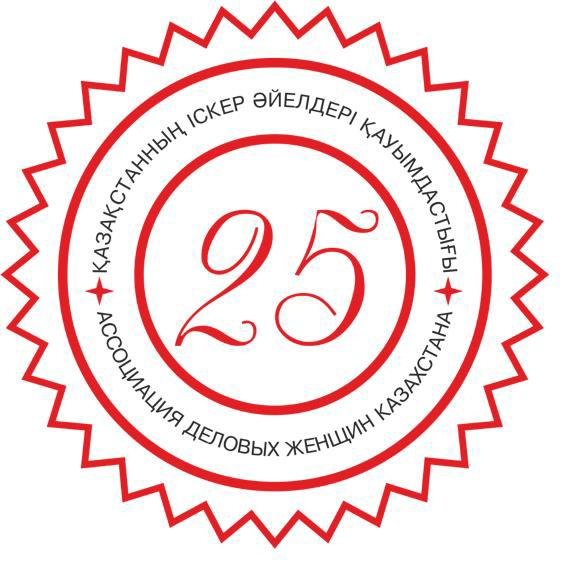 ТВОРЧЕСКИЙ ОТЧЕТпо реализации Юбилея -25 летАссоциации деловых женщин Казахстана4 июня 2022 г.г. Нур-Султан, 2022 г.СодержаниеВведение ………………………………………………………………. ..3Общий список участников юбилейного мероприятия………….…. …5I – Официальная часть мероприятия…………………………………...28Прохождение по красной ковровой дорожке………………………. .. 28Парад лидеров и награждение юбилейными медалями ……………...38II – Торжественная часть мероприятия ………………………………..44III -  Заключительная часть мероприятия……………………………...46  Ссылки на публикации в социальных сетях…………………………...50Приложение №1………………………………………………………….58    Приложение №2…………………………………………………………71  Приложение №3…………………………………………………………72ВВЕДЕНИЕАссоциация деловых женщин Казахстана - первая женская неправительственная организация в Республике Казахстан, основанная с целью поднятия статуса и имиджа работающей женщины, независимо от сферы деятельности и социальной направленности и которая ведет свою деятельность под эгидой: помощь, поддержка, продвижение. Миссией Ассоциации является «Быть видимой и значимой, а значит быть – профессионалом и лидером». В настоящее время Ассоциация имеет республиканский статус и региональные подразделения по всей стране и включает в свой состав более 5000 членов. На протяжении 25 лет Ассоциация системно и плодотворно работала по всем направлениям реализации гендерной политики, провела масштабную работу по улучшению положения женщин в обществе и достигла значимых результатов:1. По направлению «Женщина и Бизнес»:  - Сформирована новая категория женщин-предпринимателей;       - Создана законодательная база и гендерная статистика для развития женского бизнеса; - Запущена программа «Менторинг», благодаря которой более 5000 молодых девушек получили поддержку для развития своего дела; - Запущена программа «Мастермайнд», направленная на масштабирование бизнеса и совместное разрешения проблем развития бизнеса и личностного роста;-Запущен проект «Деловые связи», благодаря которому появилась возможность продвигать продукции под брендом «Сделано в Казахстане» во всем мире. 2. По направлению «Женщина и Занятость»: - Обучены и трудоустроены свыше 100 тыс. безработных женщин; - Оказана поддержка более 10 тыс. женщинам по созданию собственного бизнеса; -Запущены проекты «Жәрдем» и «Isker ana» для помощи многодетным матерям в продуктивной занятости и открытии своего дела.3. По направлению «Женщина и Политика»: - Созданы школы женского лидерства и клубы женщин-политиков во всех регионах Казахстана; - Увеличен уровень представленности женщин с 2% до 17% в местных представительных органах, с  10% до 25% в центральных представительных и исполнительных органах. - Сформирован кадровый резерв из более 1000 женщин для участия в выборах местных маслихатов;- Увеличилось количество сельских акимов из числа женщин; - Участие 40% женщин со всех регионов страны в Праймериз-2020 партии «Нур Отан», 35% которых  являются членами Альянса женских сил Казахстана, созданного при поддержке Ассоциации.4. По направлению «Мы и Гендер»: - Поднят статус казахстанских женщин за рубежом, благодаря ежегодному участию делегации АДЖК в Глобальном Саммите женщин за последние 23 года;  - Проведено более 7000 часов образовательных тренингов и программ по гендерному равенству.5. По направлению «Женщина, Здоровье и Семья»: - Создано более 25 новых скверов и аллей «Матери и ребенка», высажено более 50 000 деревьев и 10 000 цветов;- Реализованы проекты «Қарлығаш – матери против курения», «Красное яблоко», «Профилактика онкозаболеваний» для повышения осознанности здорового образа жизни среди женщин и молодежи, «Марафон добрых дел», «Караван доброты», в котором приняли участие более 3000 человек.Сегодня Ассоциация – это уникальный опыт взаимодействия гражданского сектора, бизнеса и государства, имеющая реальные результаты. Тысячи женщин страны, благодаря общественному объединению, нашли свое призвание и занимаются любимым делом, внося при этом значительный вклад  в становление нашего государства. 4 июня 2022 год в г. Нур-Султан Ассоциация деловых женщин Казахстана отпраздновала свой 25-летний юбилей. Юбилейное мероприятие прошло в комплексе "Салтанат Сарайы" по адресу проспект Кабанбай батыра, 3.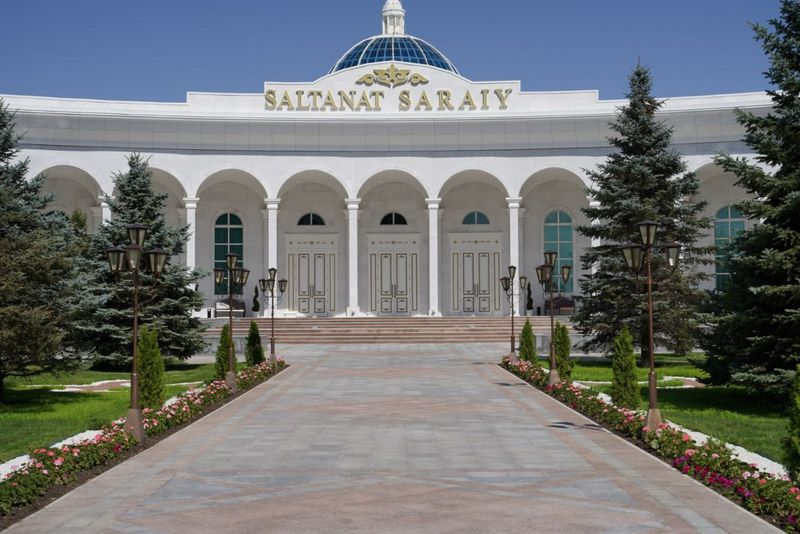 Участниками юбилейного мероприятия стало деловое сообщество со всех регионов страны, в том числе, региональные председатели и лидеры молодежного крыла Ассоциации деловых женщин, руководители Альянса женских сил Казахстана, партнеры Ассоциации, женщины-депутаты Парламента РК, а также приглашенные гости - Лидер  партии  «Демократическое движение «Единая Грузия» - Нино Бурджанадзе и Почетный председатель Ассоциации деловых женщин Узбекистана, председатель Ассоциации микрофинансовых институтов Узбекистана - Дильдора Алимбекова.ОБЩИЙ СПИСОКучастников Юбилея – 25 летАссоциации деловых женщин Казахстана04 июня 2022г.Официальная часть мероприятияВ рамках юбилейного мероприятия состоялось:Церемония прохождения по красной ковровой дорожке, где ведущие поприветствовали собравшихся и объявили делегации из регионов и достижения региональных Ассоциаций, каждую делегацию встречала президент Ассоциации деловых женщин Казахстана – Сарсембаева Раушан Биргебаевна. Дресс-код юбилейного мероприятия – белое и красное платье в пол;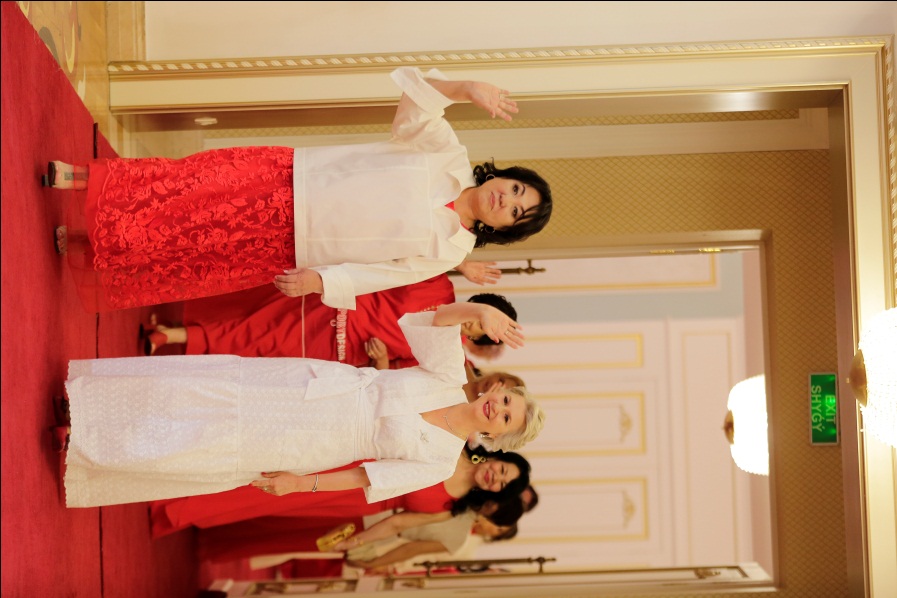 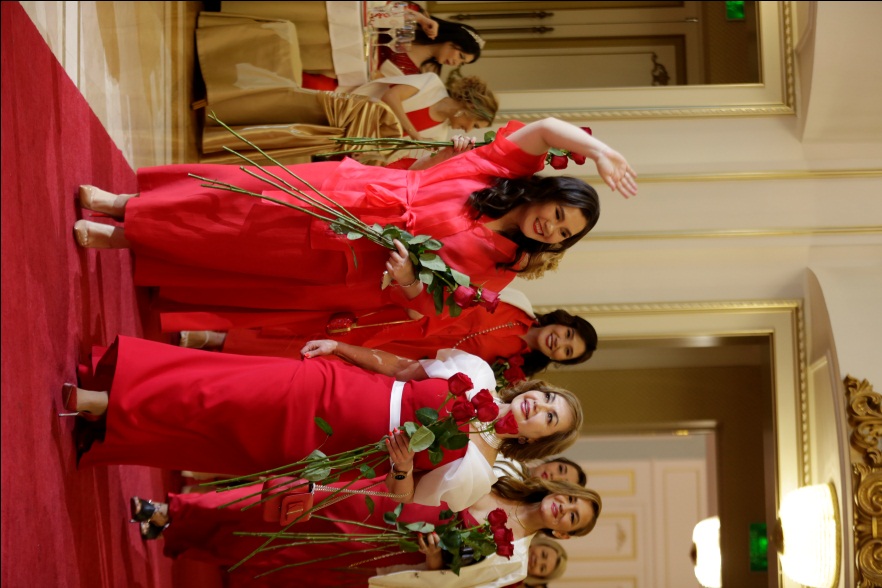 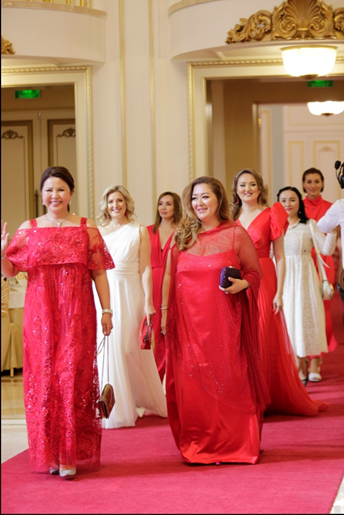 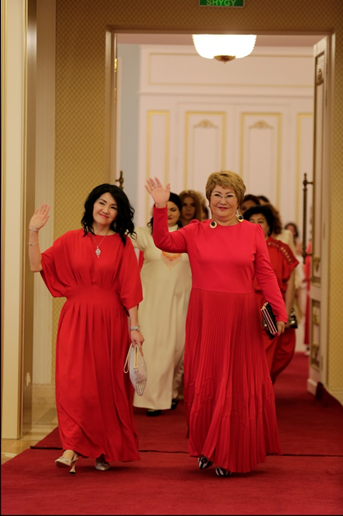 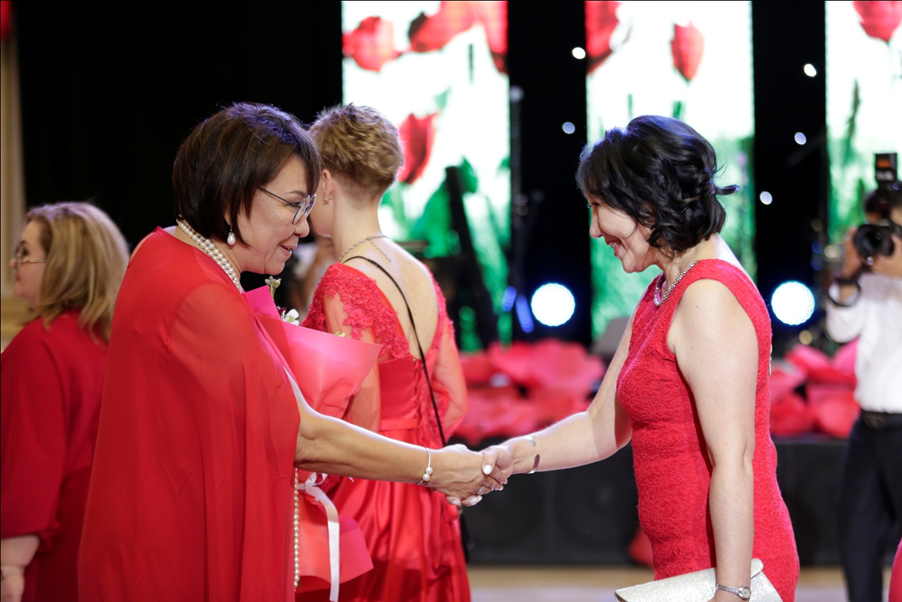 В основном зале ресторана на больших экранах велась прямая трансляция церемонии прохождения красной дорожки и всего мероприятия, чтобы гости могли наблюдать за происходящими событиями;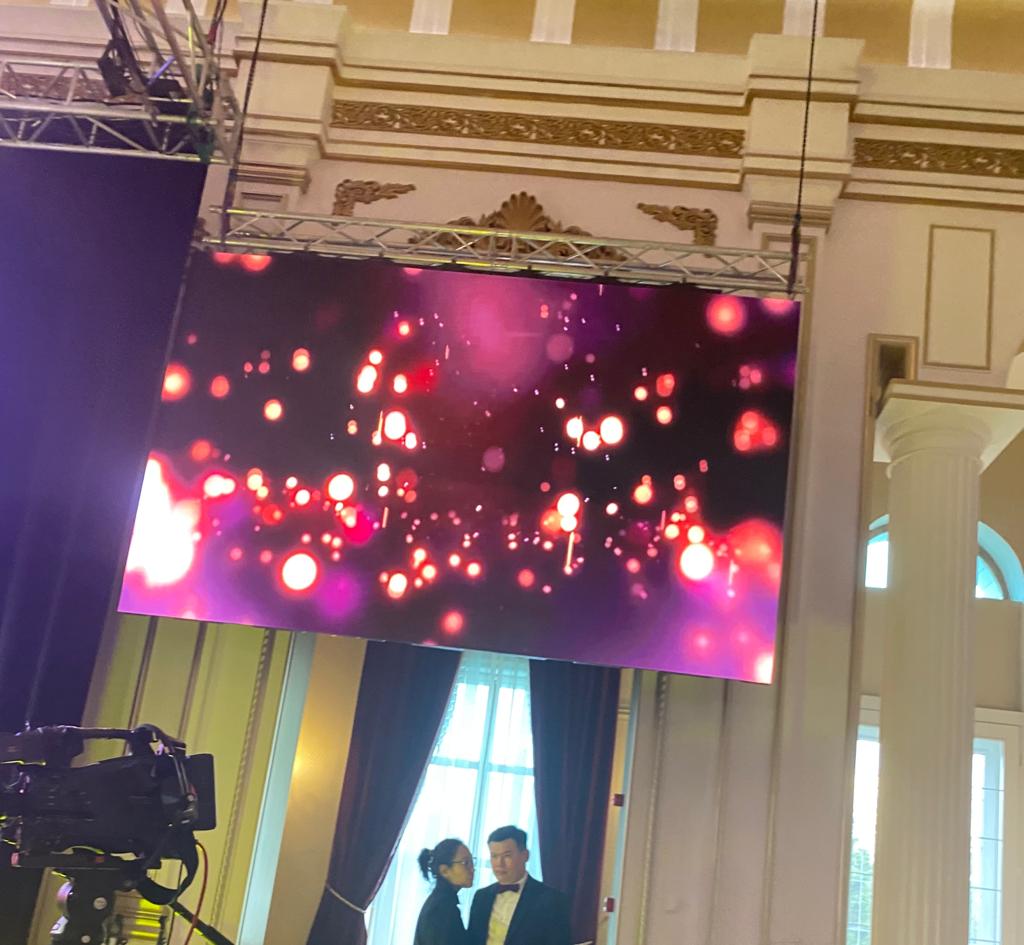 При входе в холл Зала торжеств «Салтанат Сарайы» была расположена фотозона, где работал профессиональный фотограф, и каждая делегация имела возможность сфотографироваться на фоне специально разработанного баннера в честь 25-летия Ассоциации деловых женщин Казахстана; 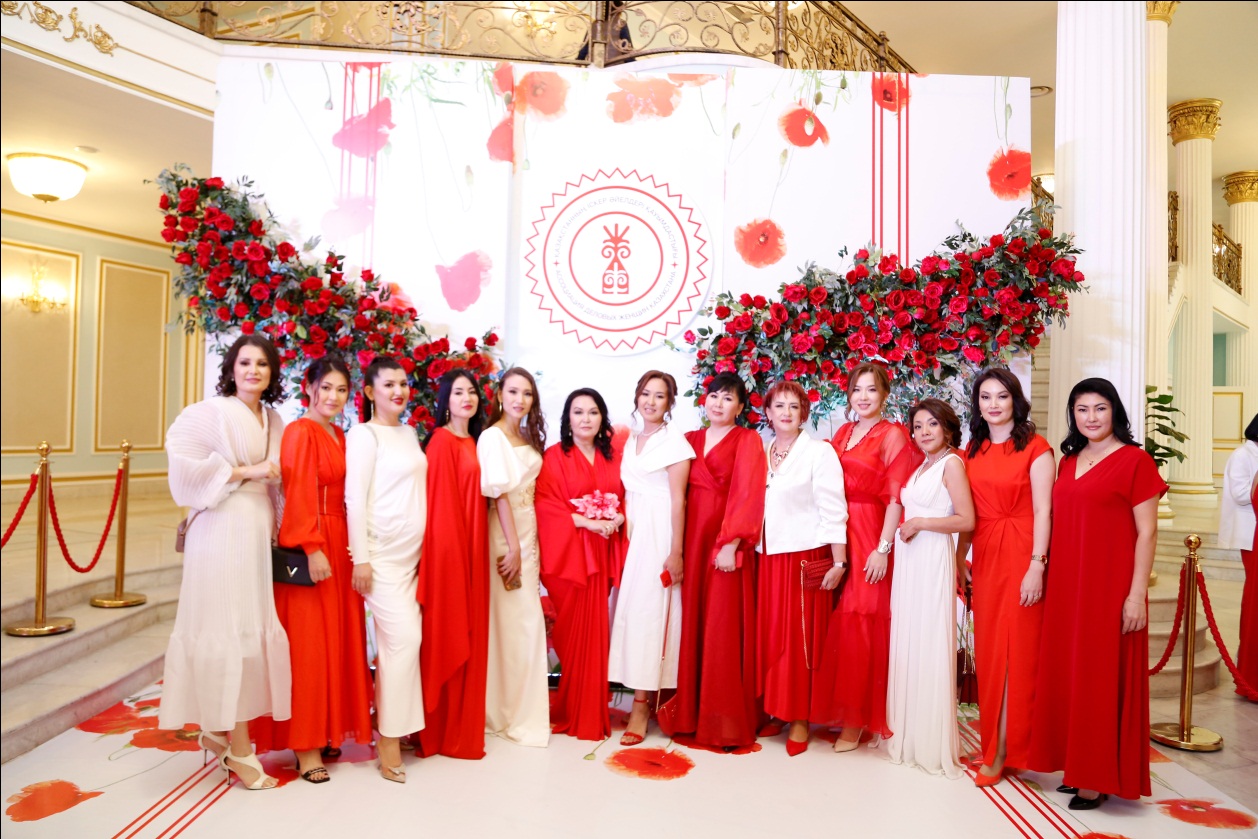 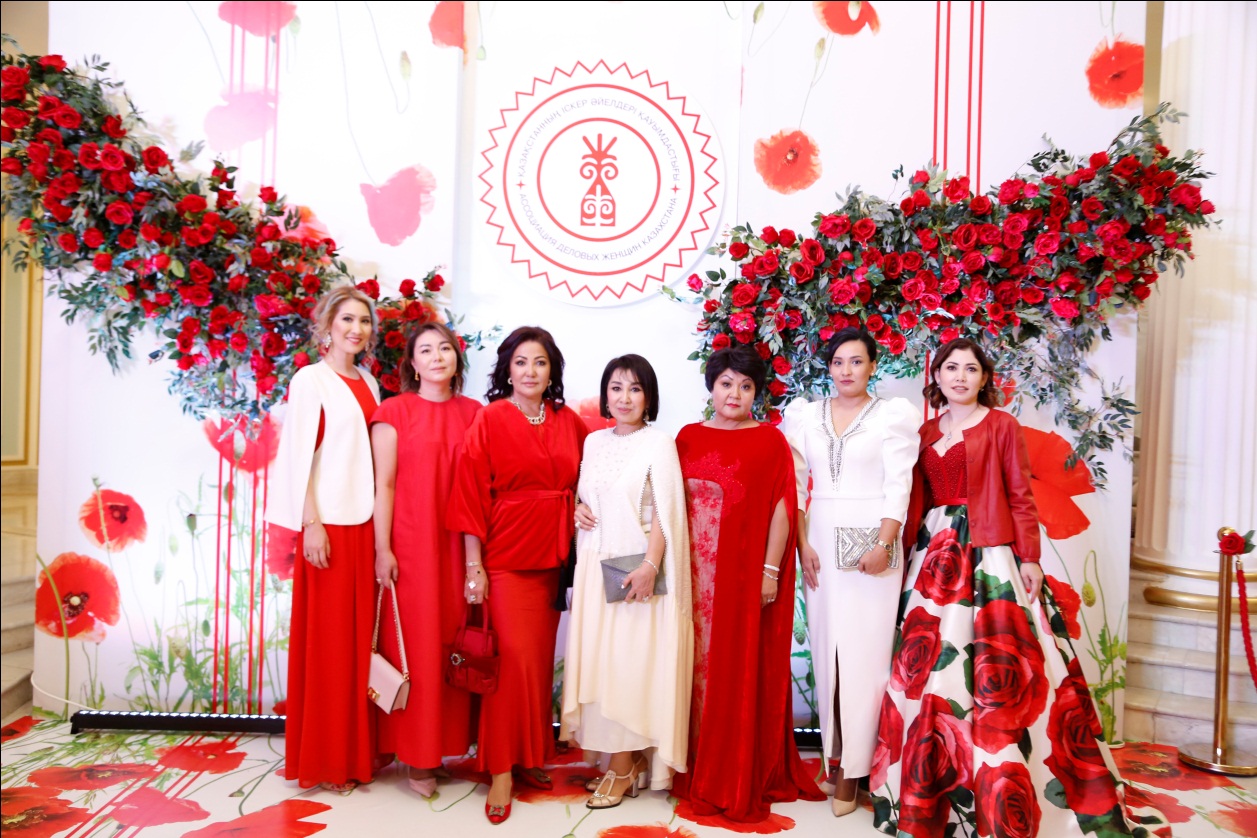 После фотографирования гости были рассажены в основном зале в соответствии со списком (Приложение № 2);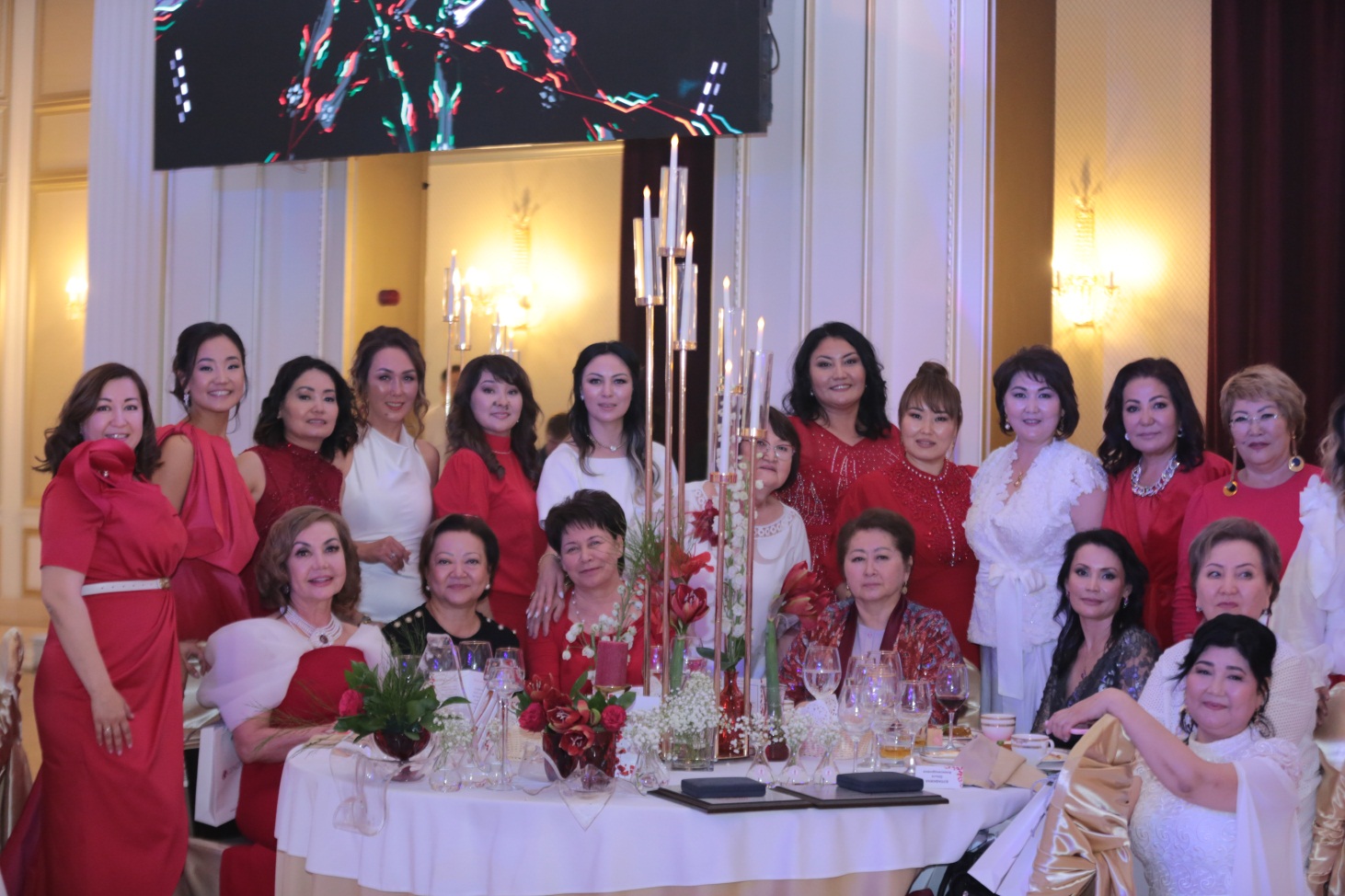 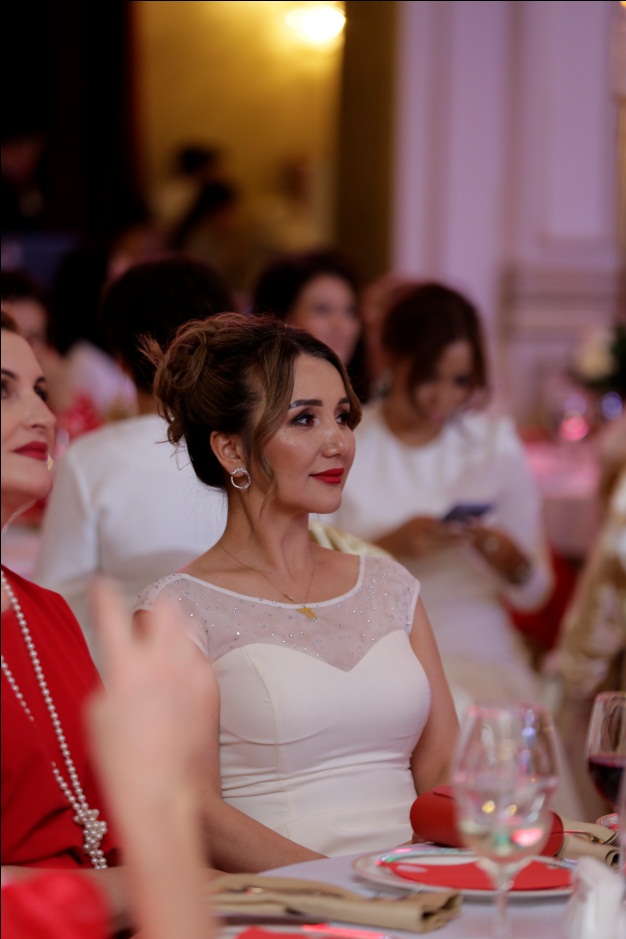 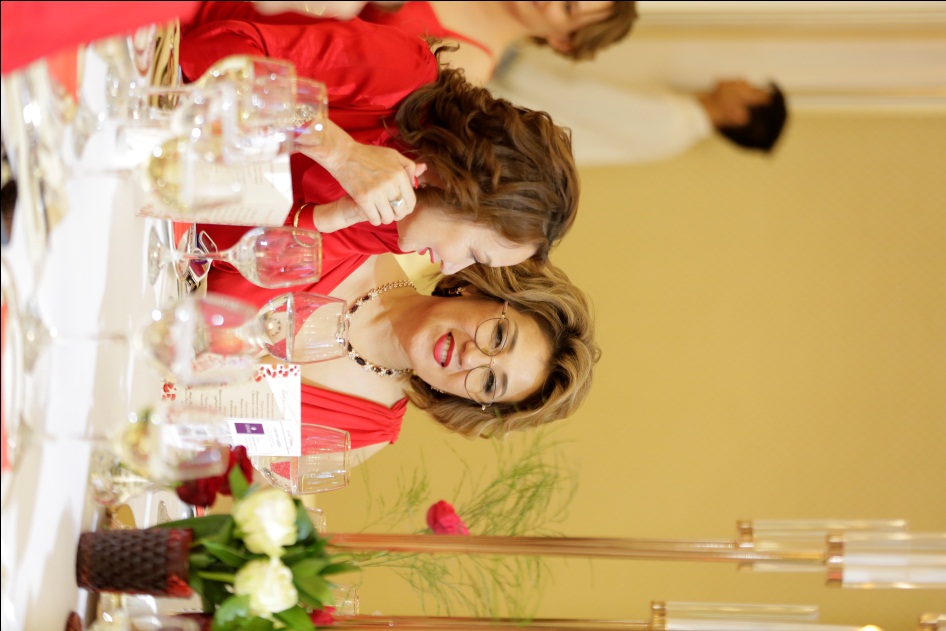 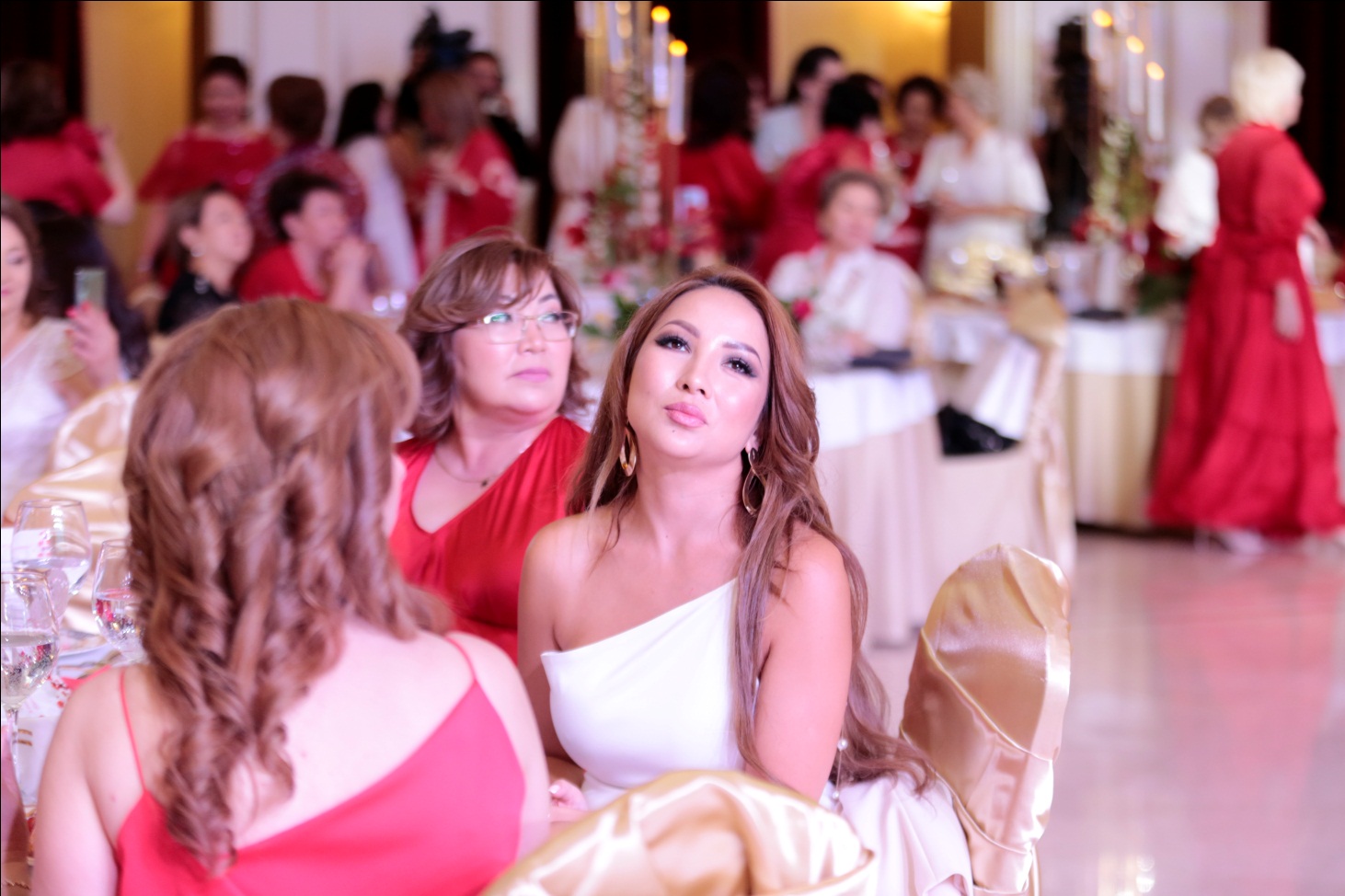 Приглашенные гости юбилейного мероприятия: Нино Бурджанадзе -грузинский государственный и политический деятель, лидер партии «Демократическое движение — Единая Грузия» и Дильдора Алимбекова - Почетный председатель Ассоциации деловых женщин Узбекистана, Председатель Ассоциации микрофинансовых институтов Узбекистана.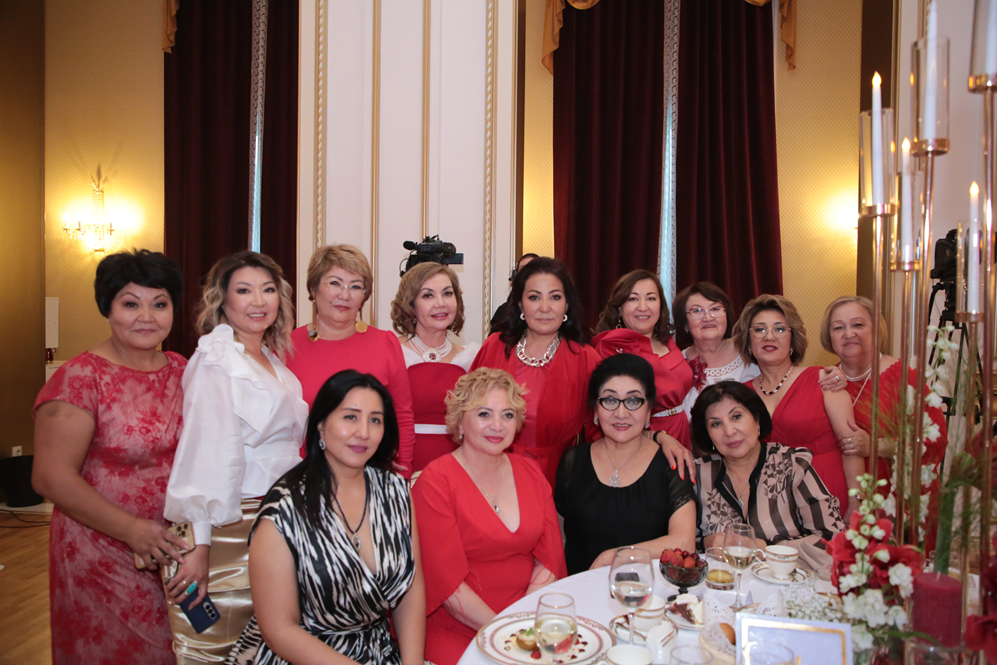 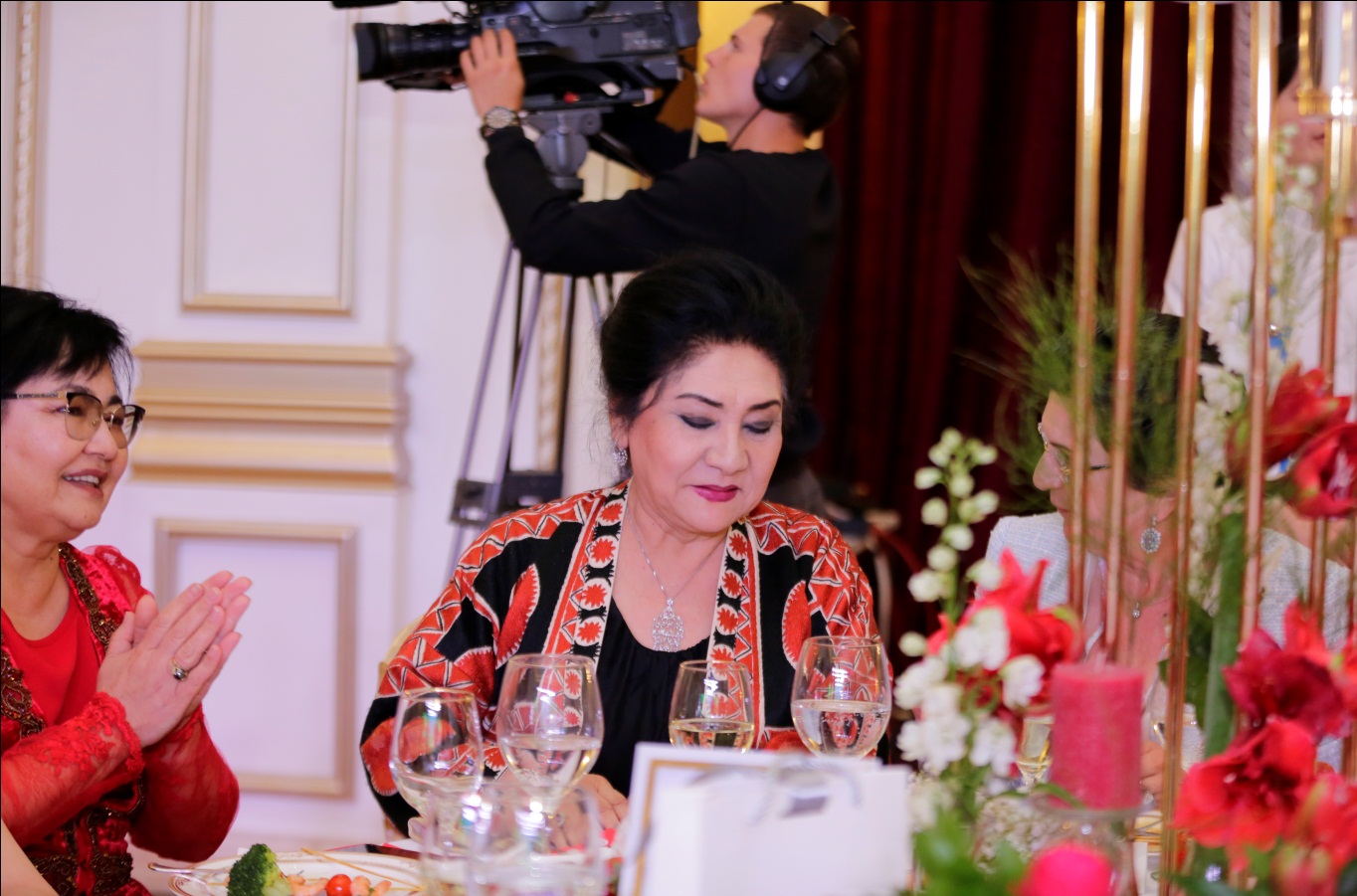 Для гостей юбилейного мероприятия было разработано специальное банкетное меню на каждого гостя банкета;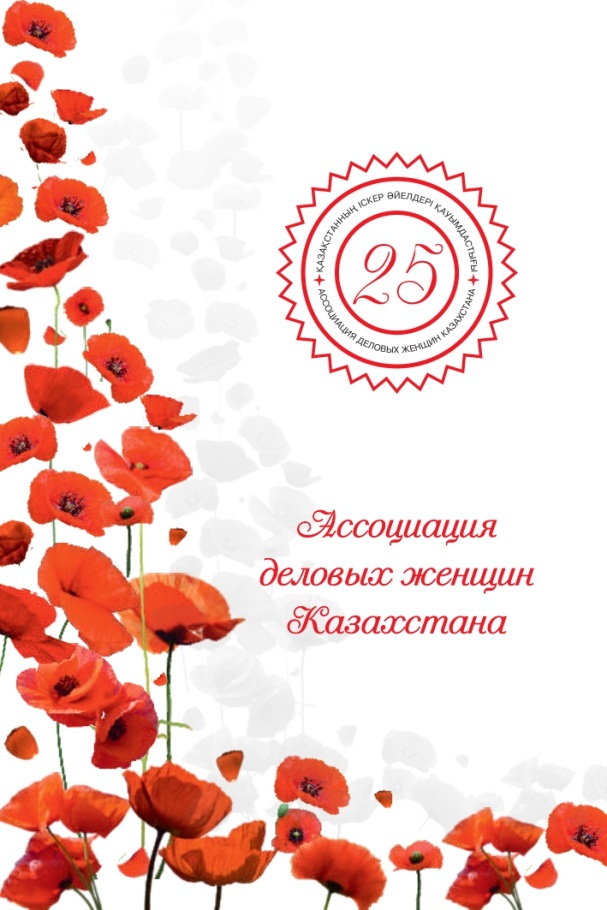 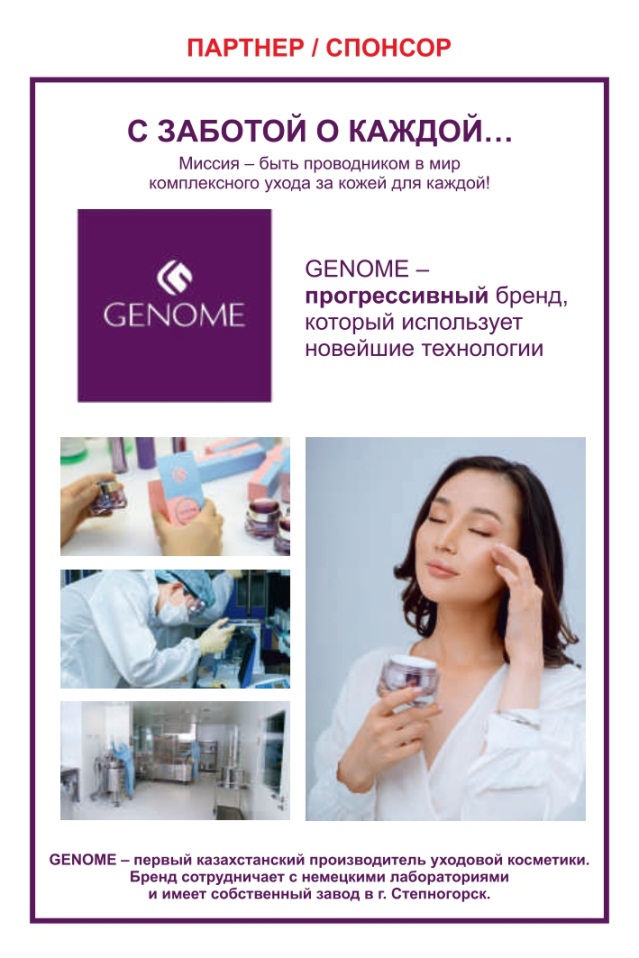 Открытие мероприятия состоялось с показа фильма «Еңбегі жанған арулар» Ассоциации деловых женщин Казахстана;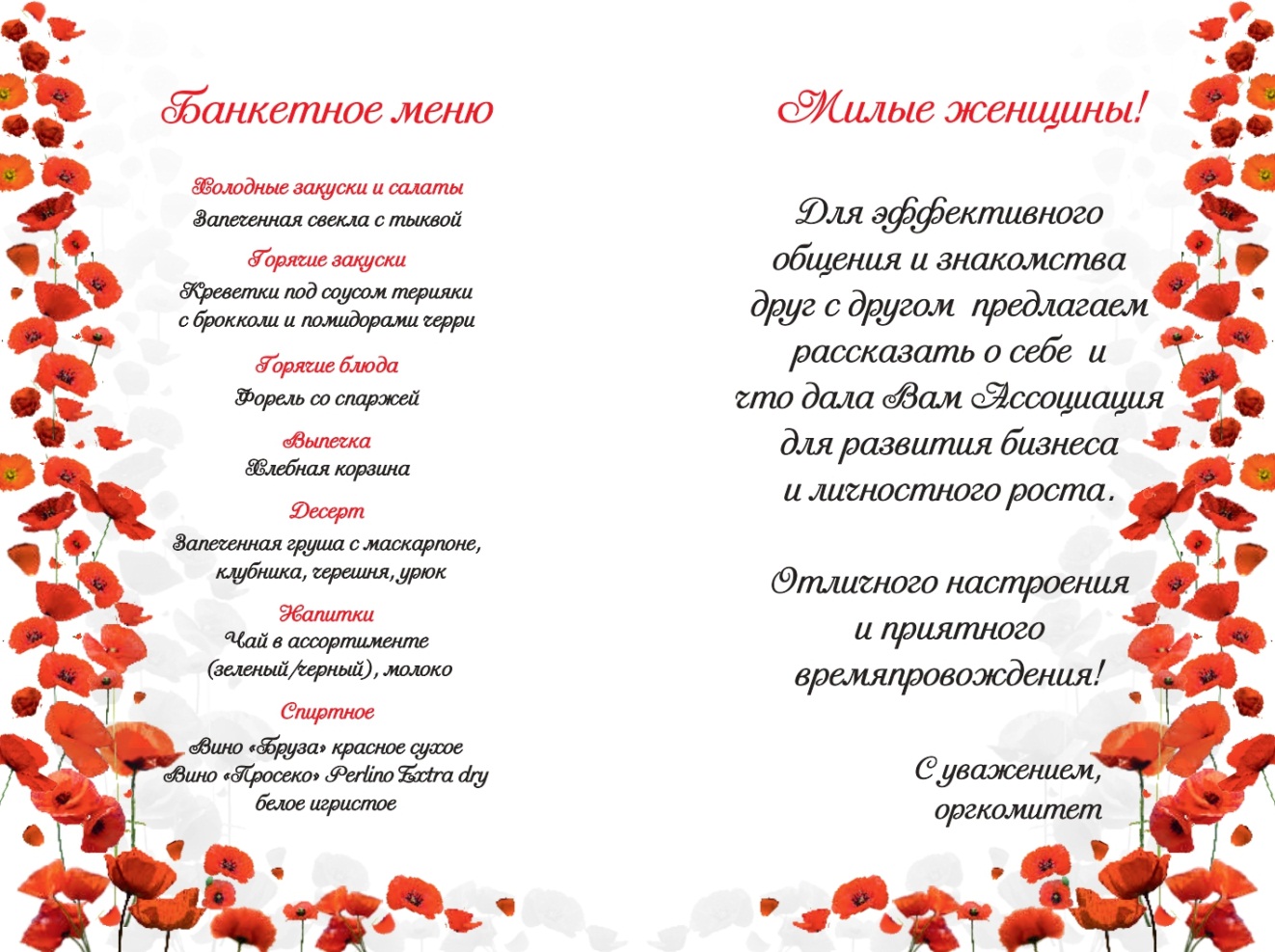 Ссылка на видеофильм:https://drive.google.com/file/d/1KGqvh4nKoaUNxqC9h8-3Enw7T6WZqhPH/view?usp=sharingПосле показа фильма, ведущие объявили о хореографической постановке«Түйғындар» в исполнении театра танца «Наз»;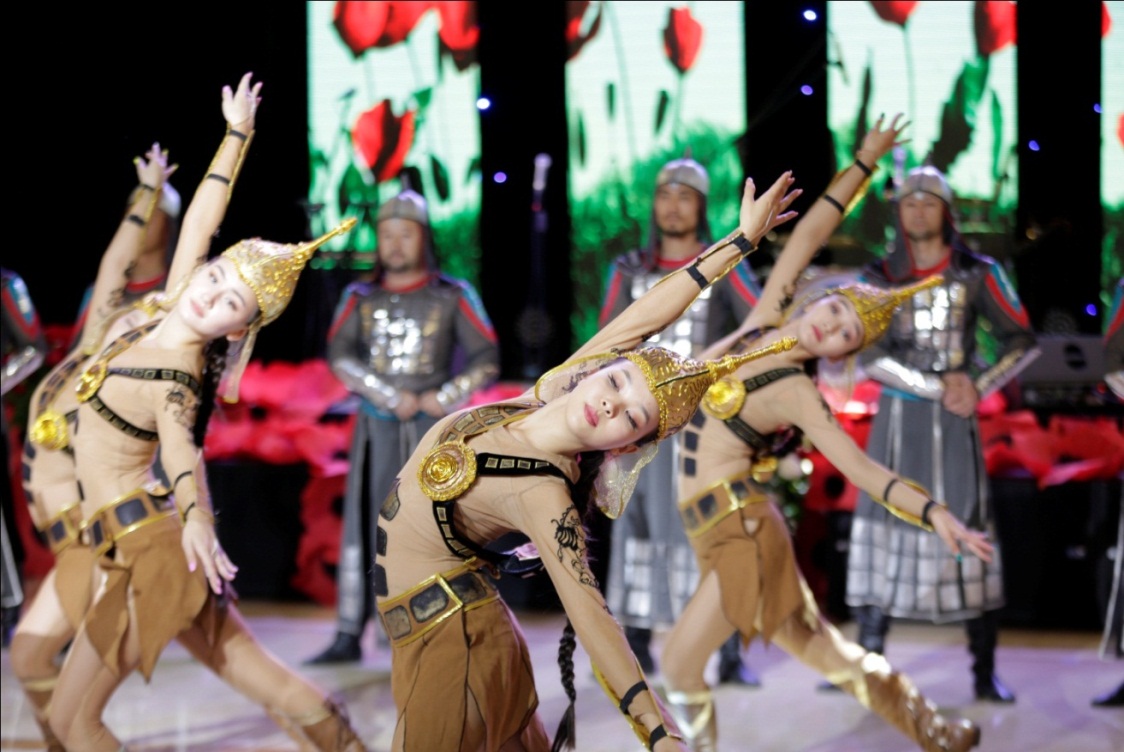 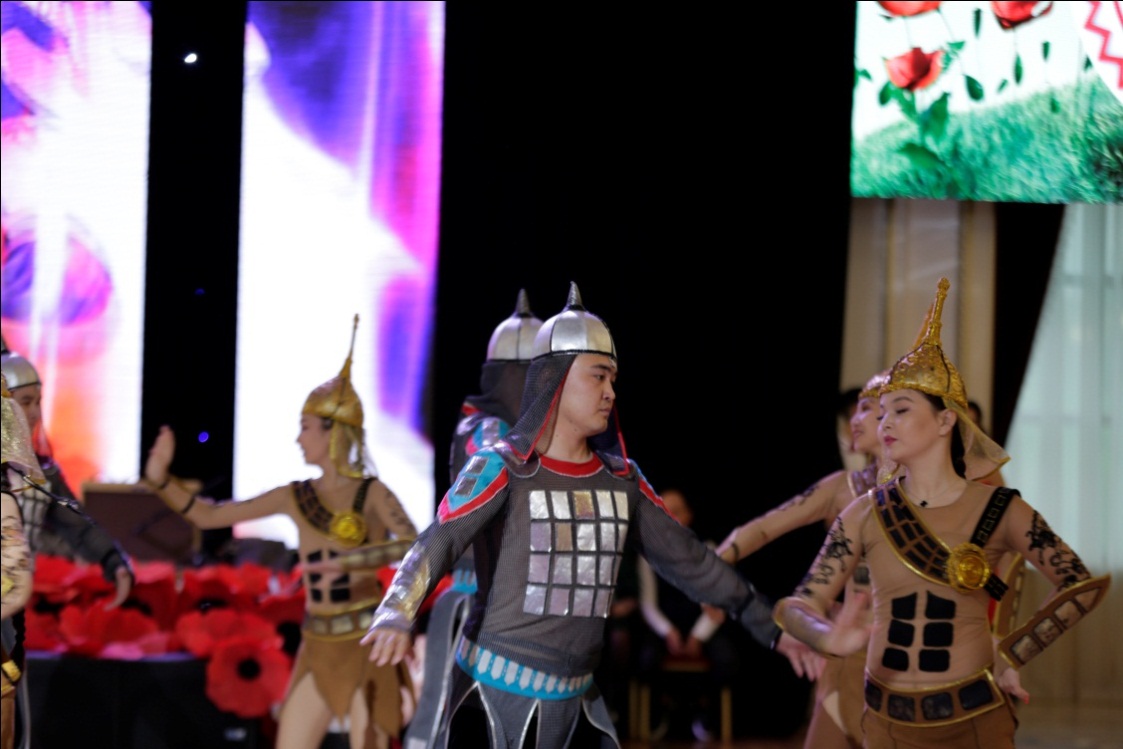 С приветственной речью выступила президент Ассоциации деловых женщин Казахстана, заслуженный деятель РК, доктор социологических наук – Сарсембаева Раушан Биргебаевна;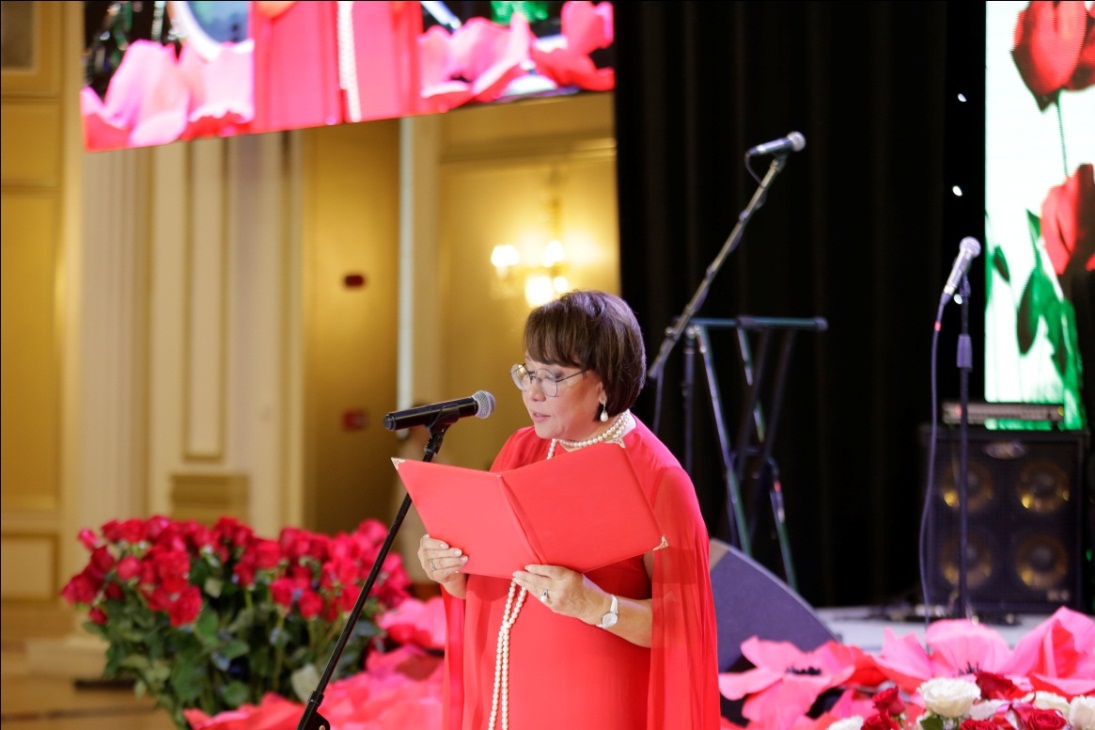 Для зачитывания поздравительного письма от имени заместителя Премьер-Министра Ералы Тогжанова вышла председатель Совета Матерей Ассамблеи народа Казахстана – Шанаи Назипа Идрисовна, которую от имени Ассоциации деловых женщин Казахстана наградили благодарственным письмом и подарком;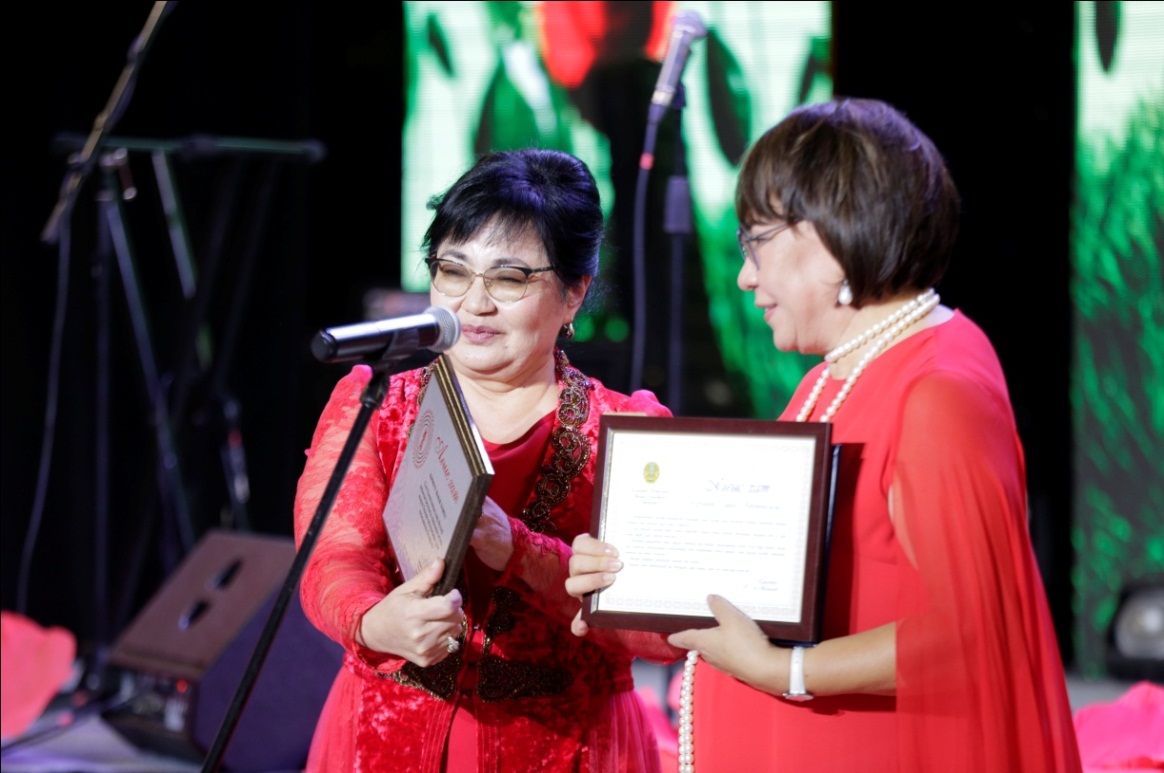 С поздравительным словом выступил Заместитель акима города Нур-Султан – Бекмурзаев Ерлан Орынбасарович, который вручил президенту Ассоциации деловых женщин Казахстана Сарсембаевой Раушан Биргебаевне поздравительное письмо от акима г.Нур-Султан – Алтая Кульгинова;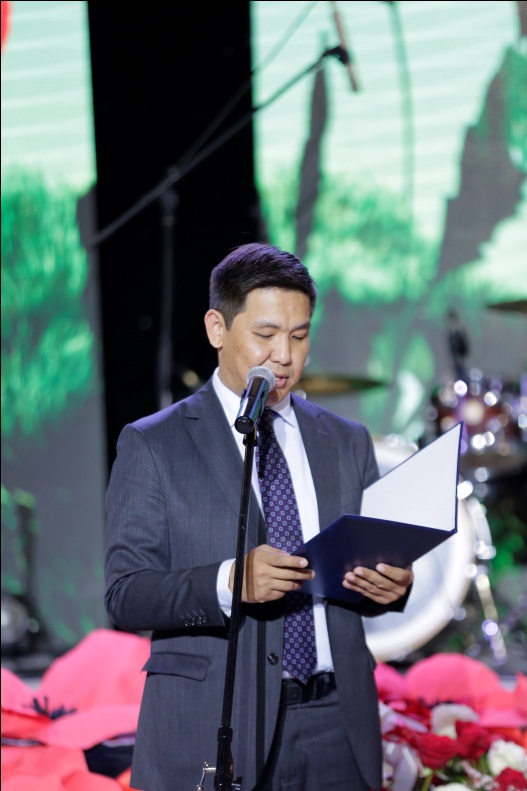 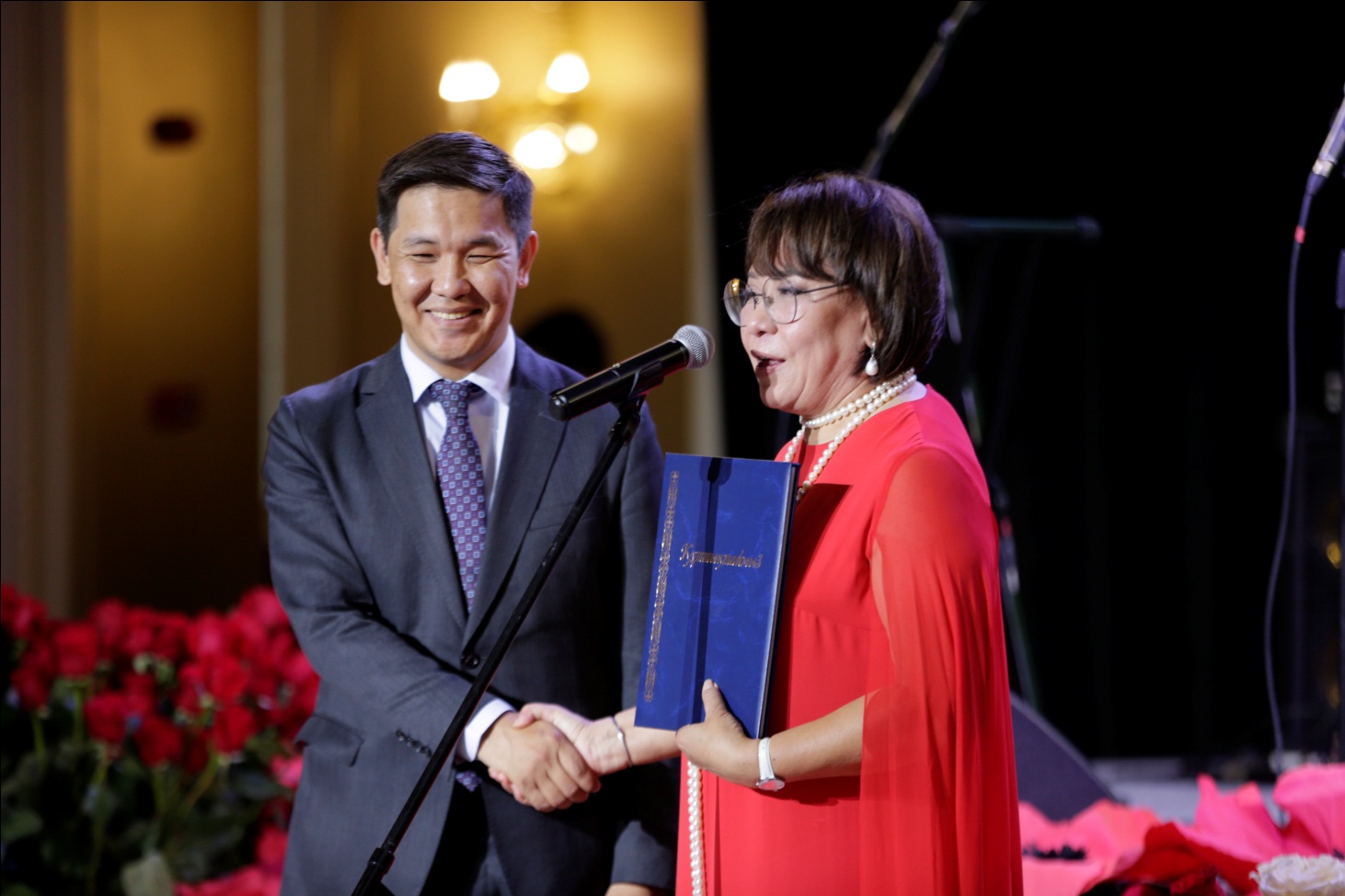 В рамках юбилейного мероприятия состоялся Парад Лидеров Ассоциации деловых Женщин Казахстана с вручением благодарственных писем и медалей «EŃBEGІ JANǴAN ARÝLAR», которые были специально заказаны на монетном дворе, в честь 25-тилетия Ассоциации. Медали вручались по 10 человек согласно списку (Приложение № 3) и транслировались на экранах.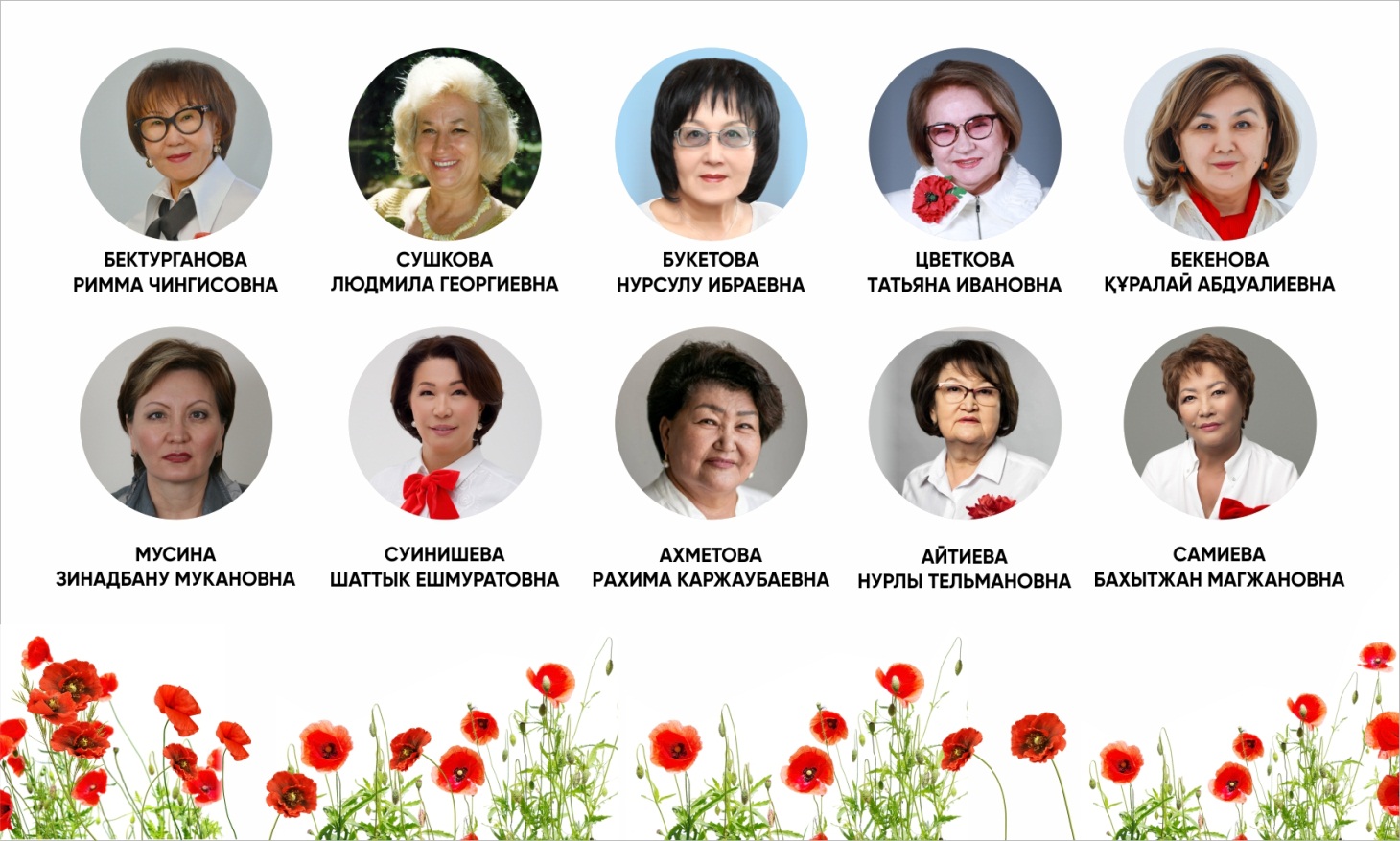 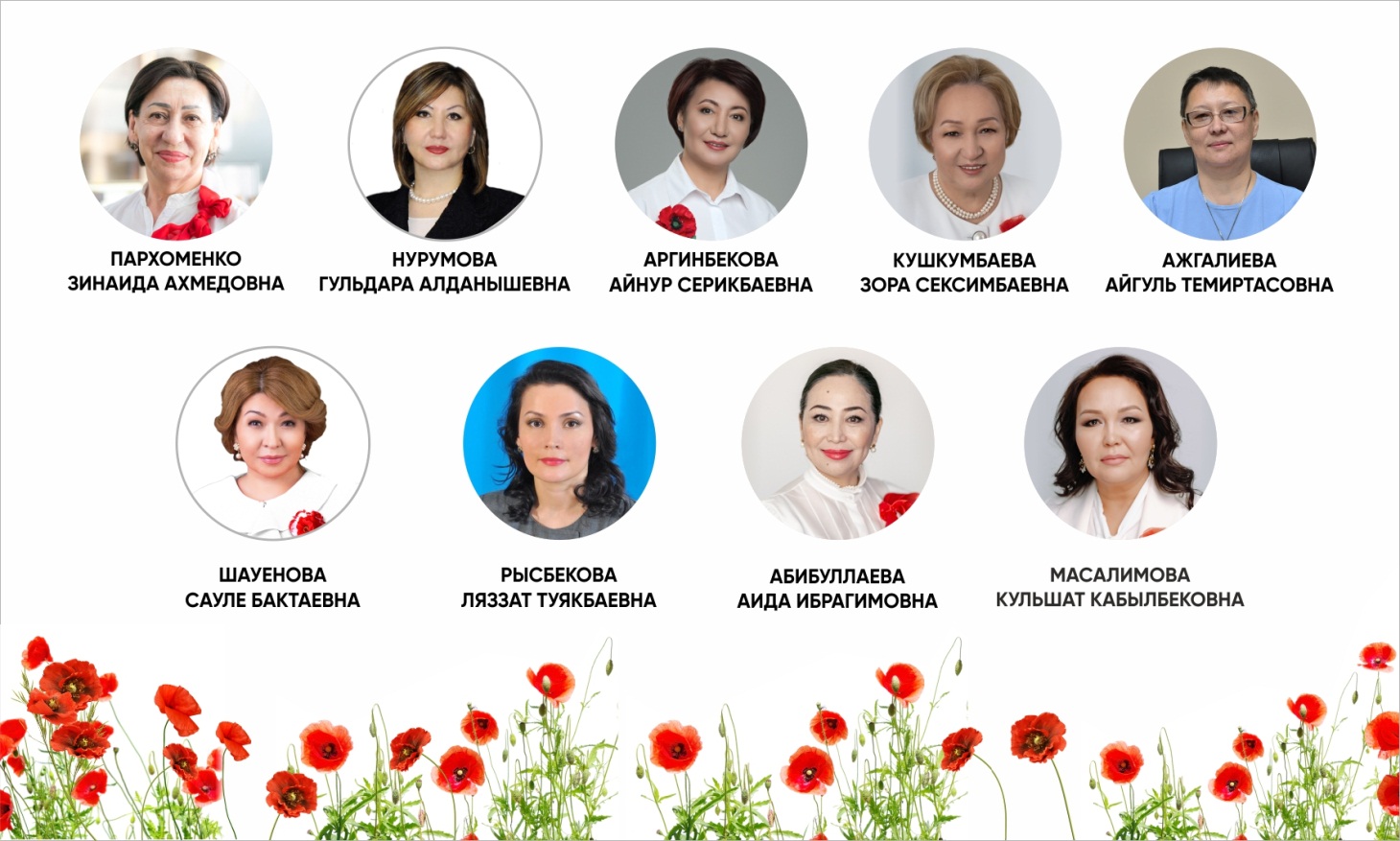 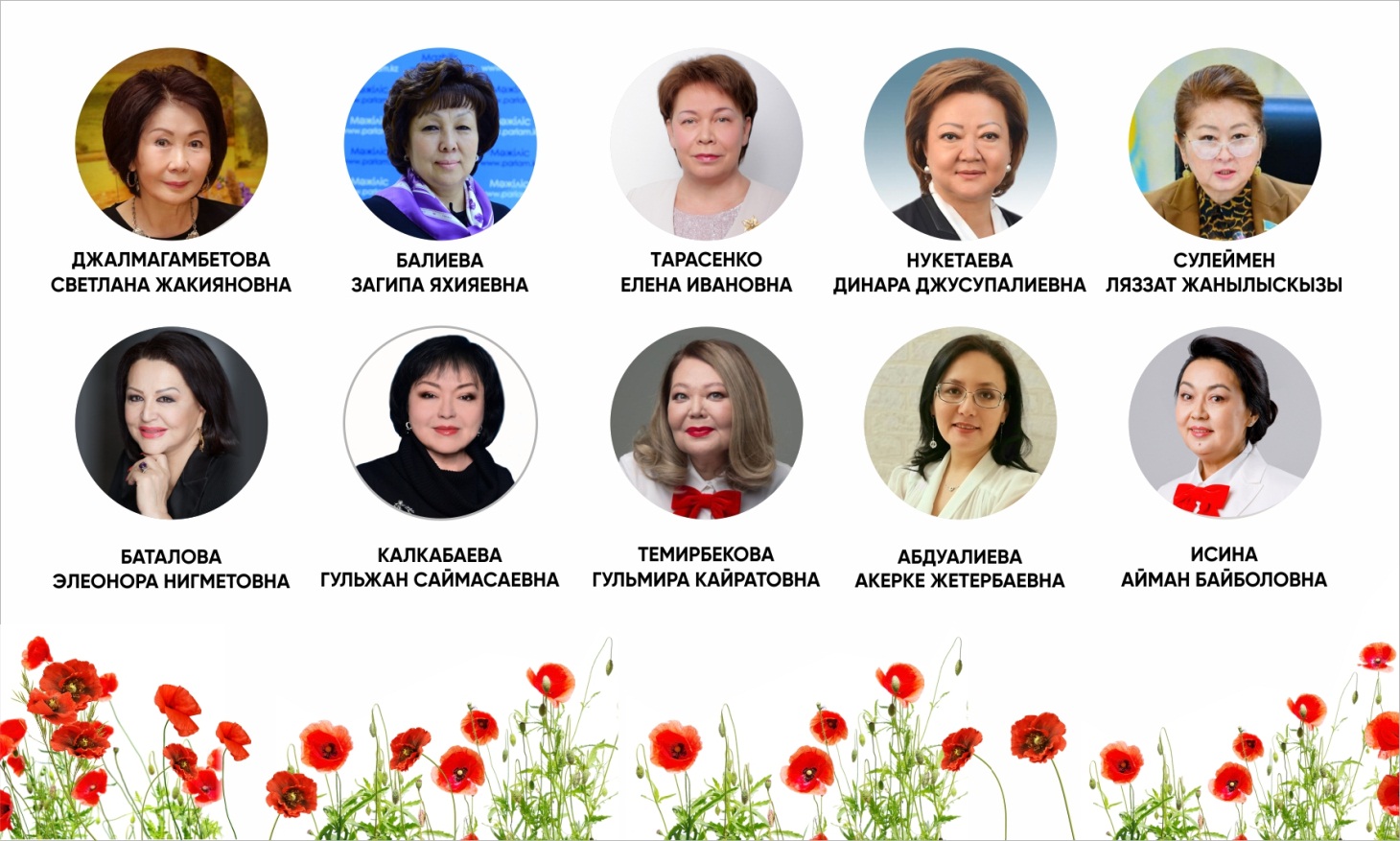 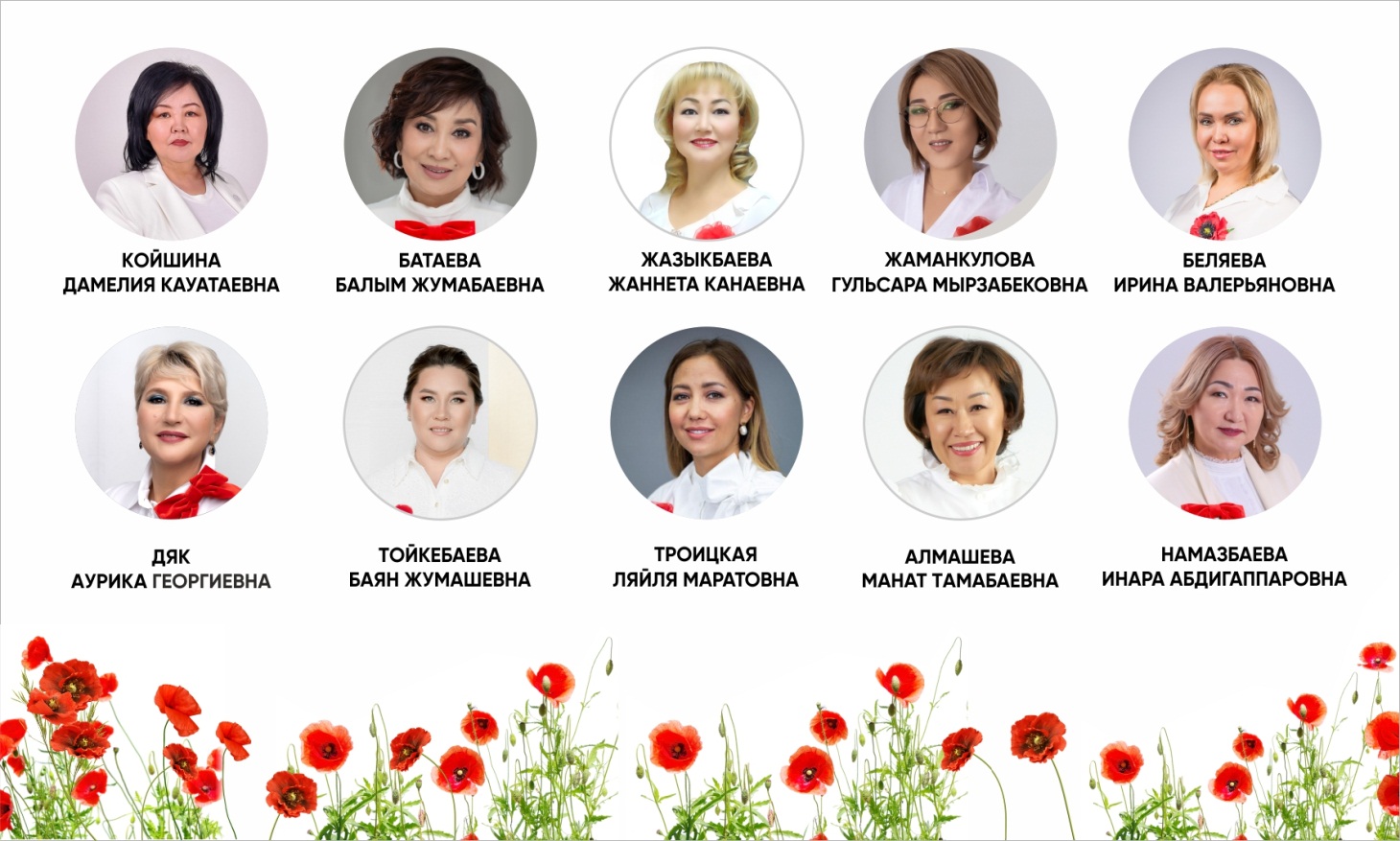 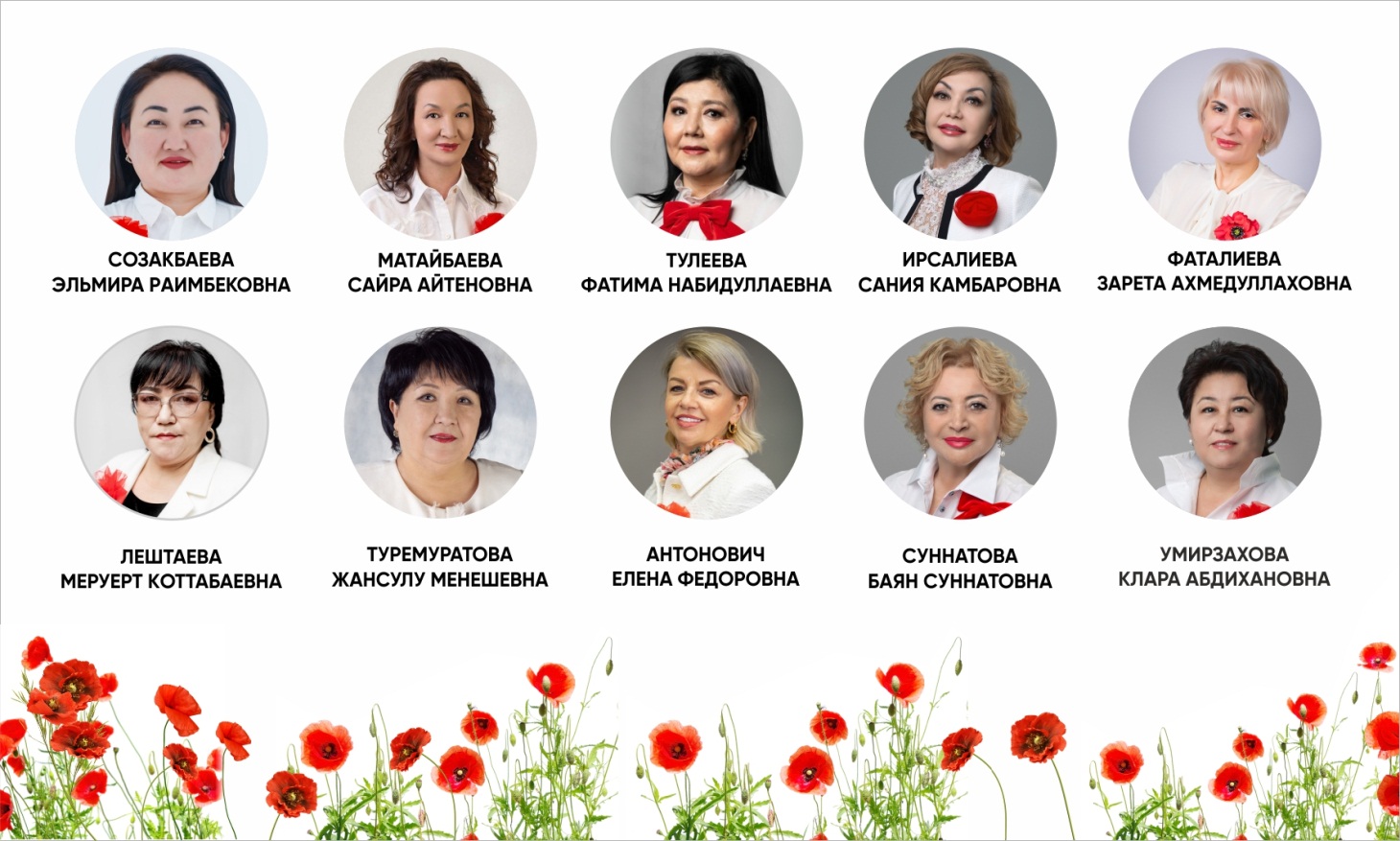 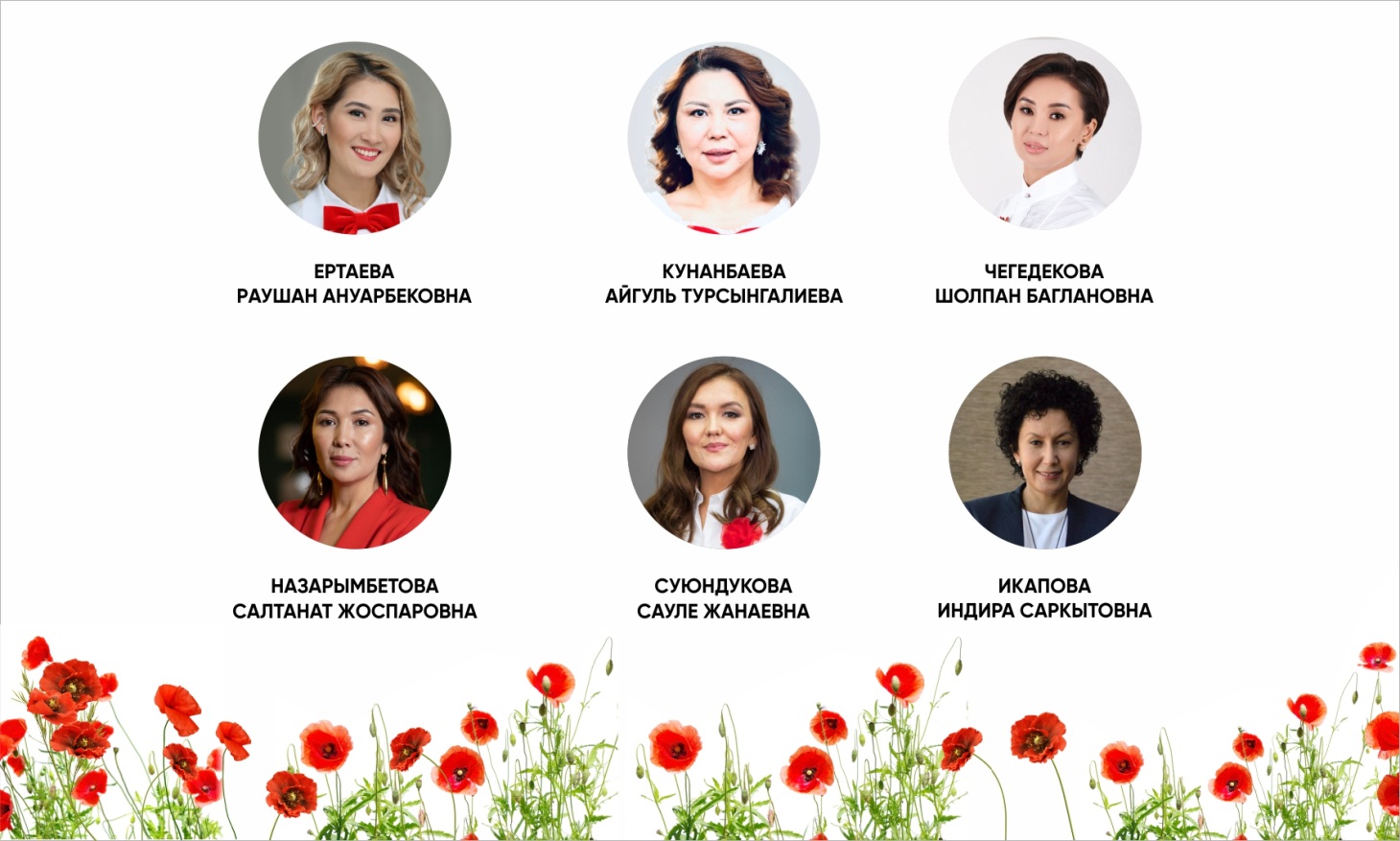 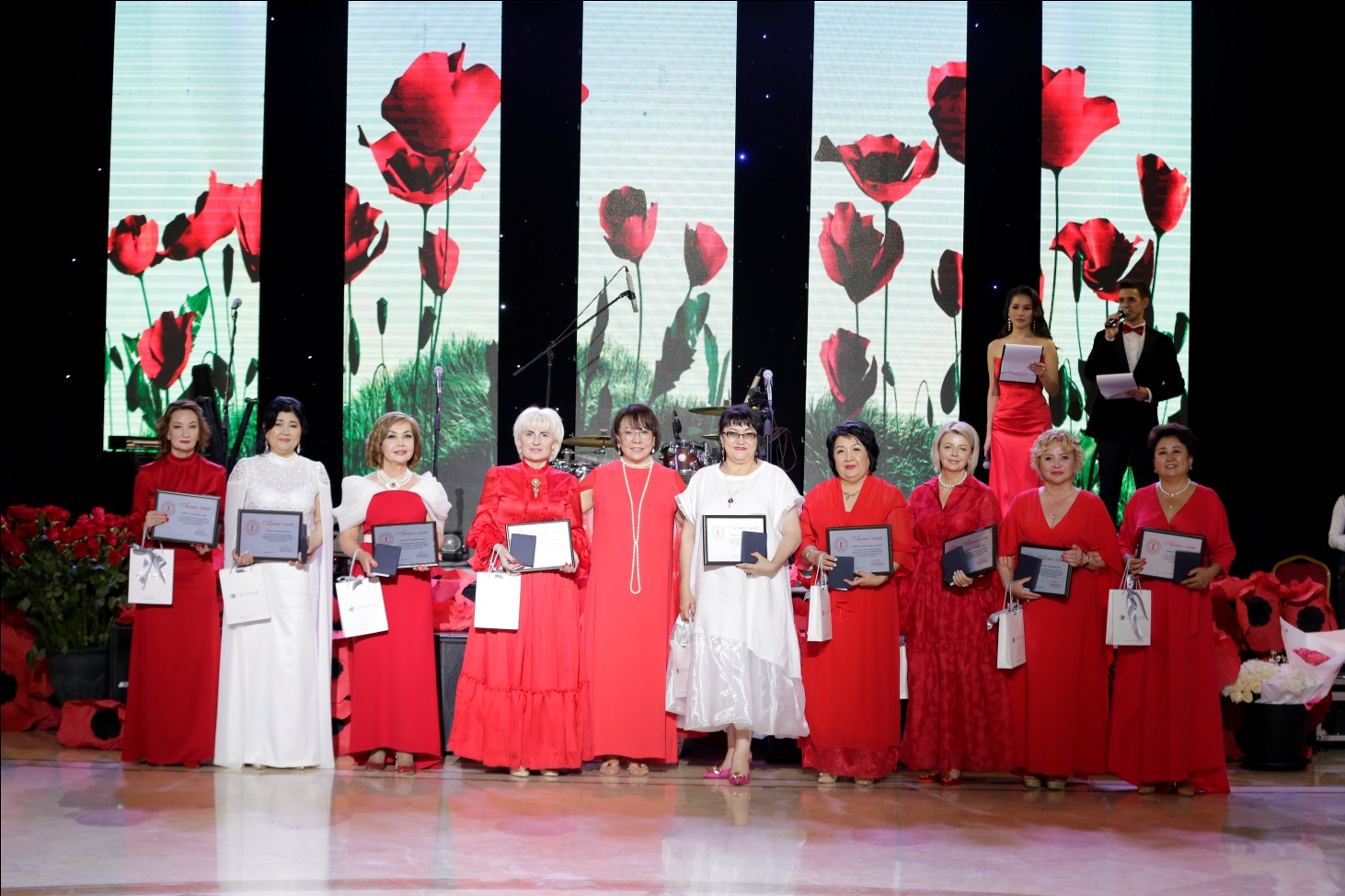 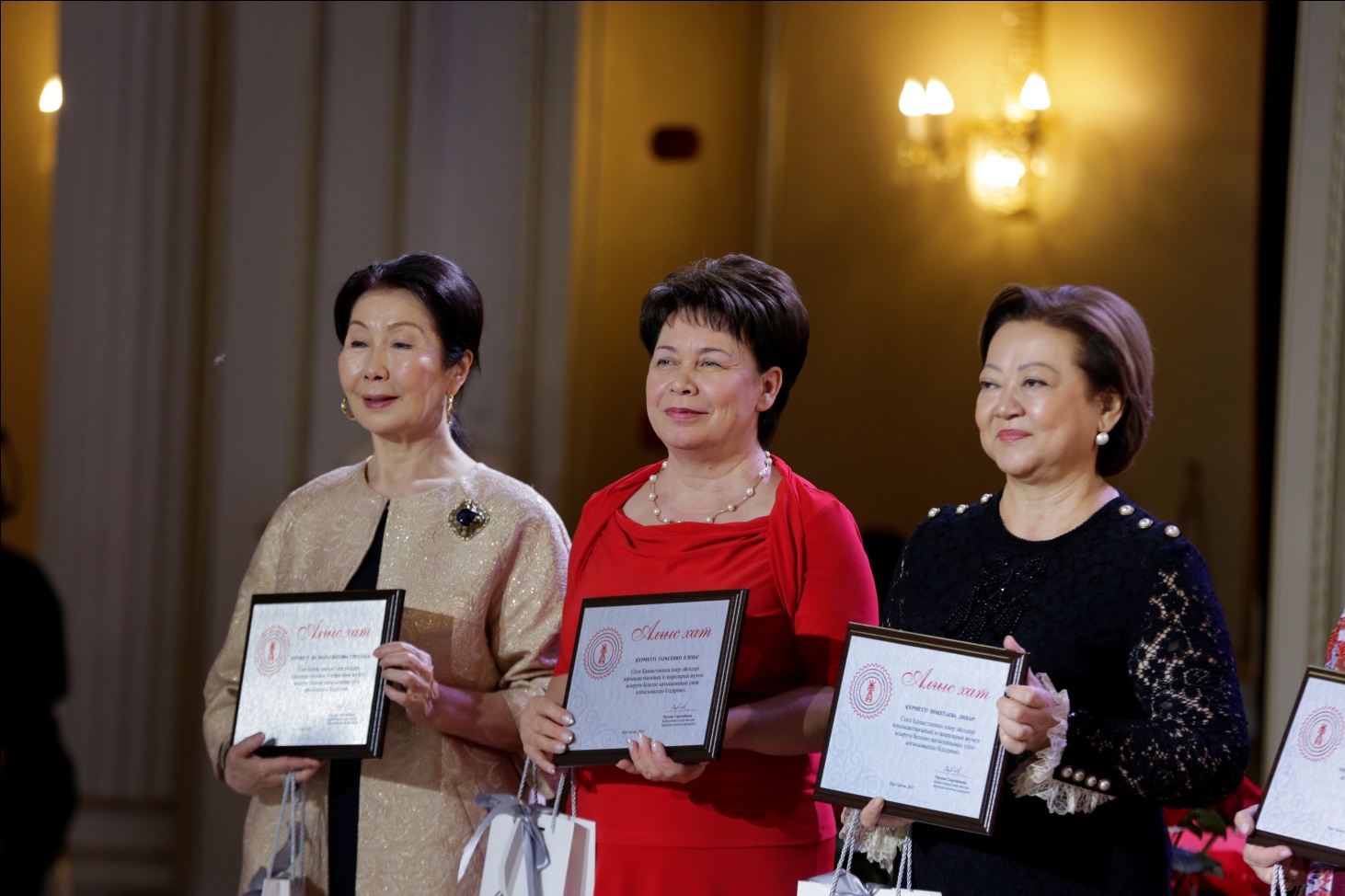 Спонсором и партнером Юбилея Ассоциации деловых женщин Казахстана стал первый казахстанский производитель уходовой косметики GENOME, который обеспечил подарочными пакетами с косметикой обладателей юбилейных медалей «EŃBEGІ JANǴAN ARÝLAR». Бренд сотрудничает с немецкими лабораториями и имеет собственный завод в г.Степногорск;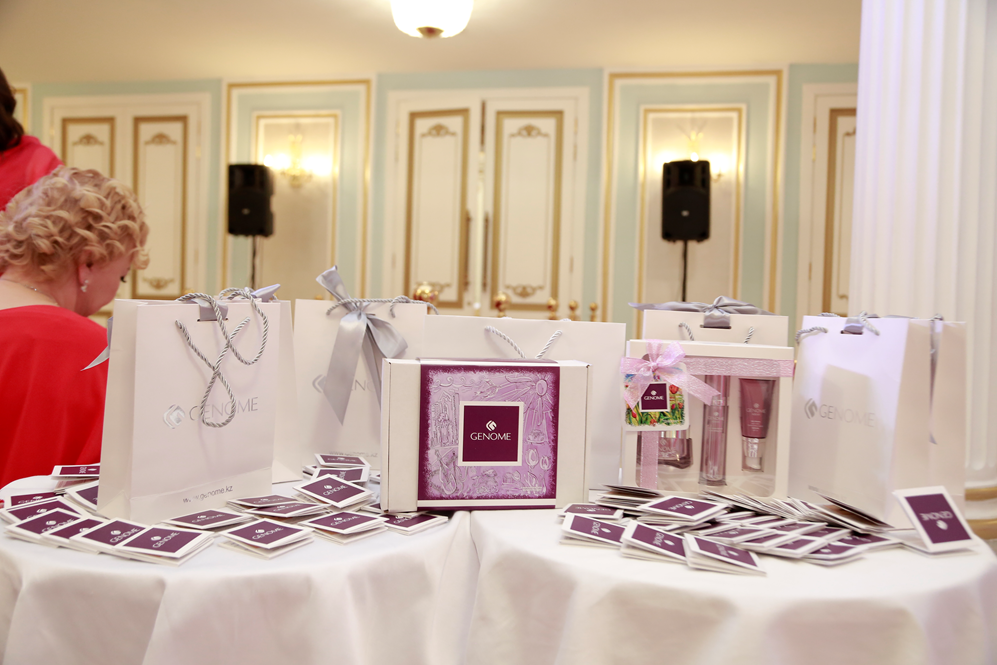 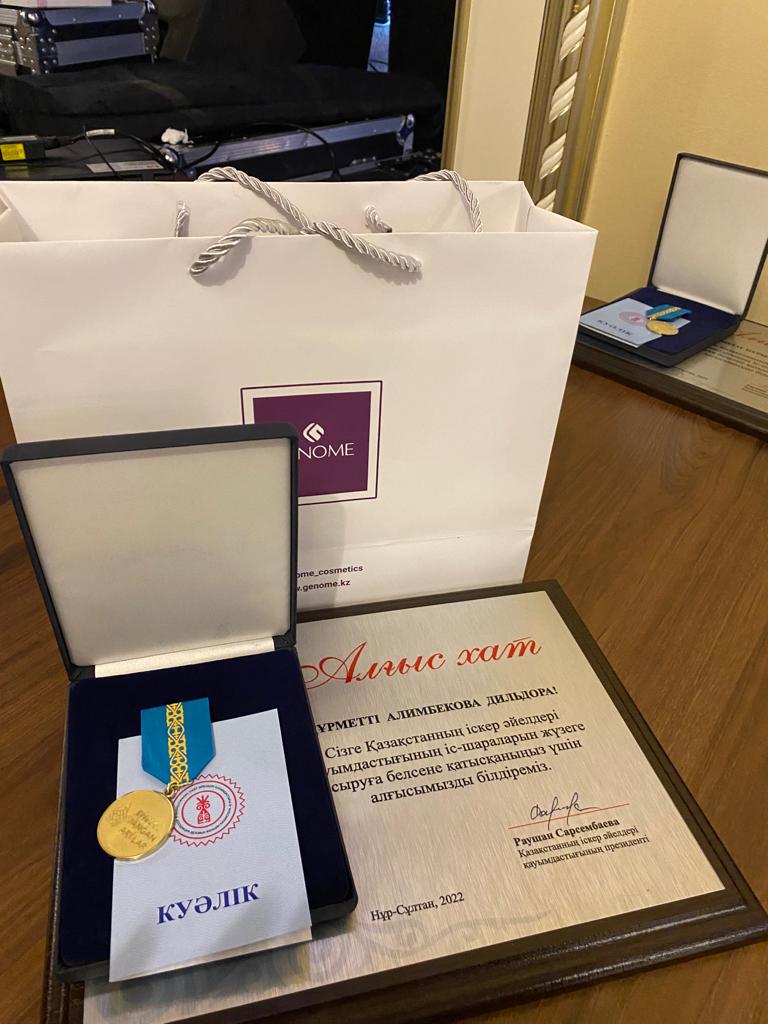 В завершении официальной части мероприятия и переходе ко второй части – торжественной, на сцену с танцем «Камажай» вышли танцовщицы театра танца «НАЗ»;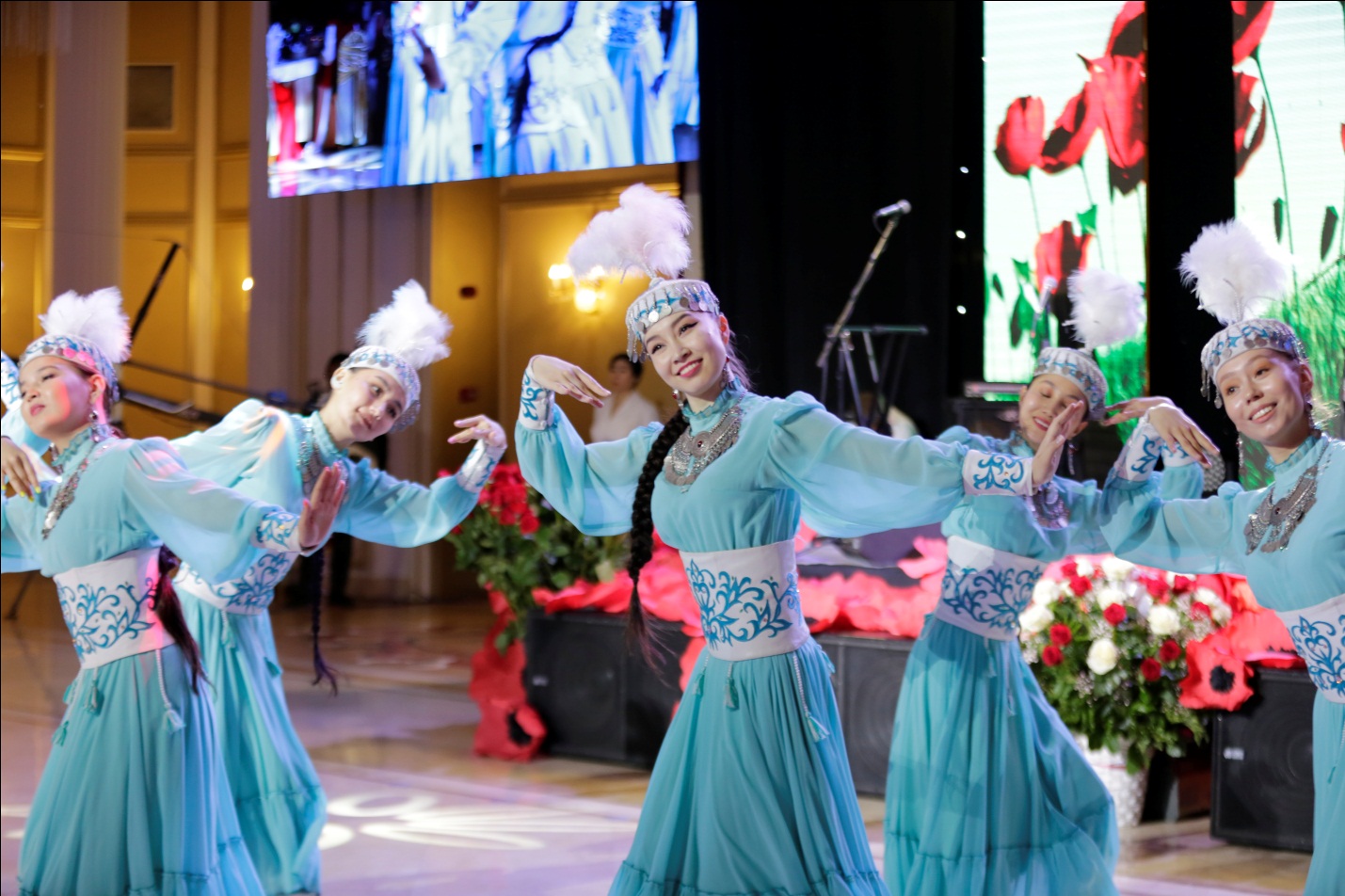 II. Торжественная часть мероприятия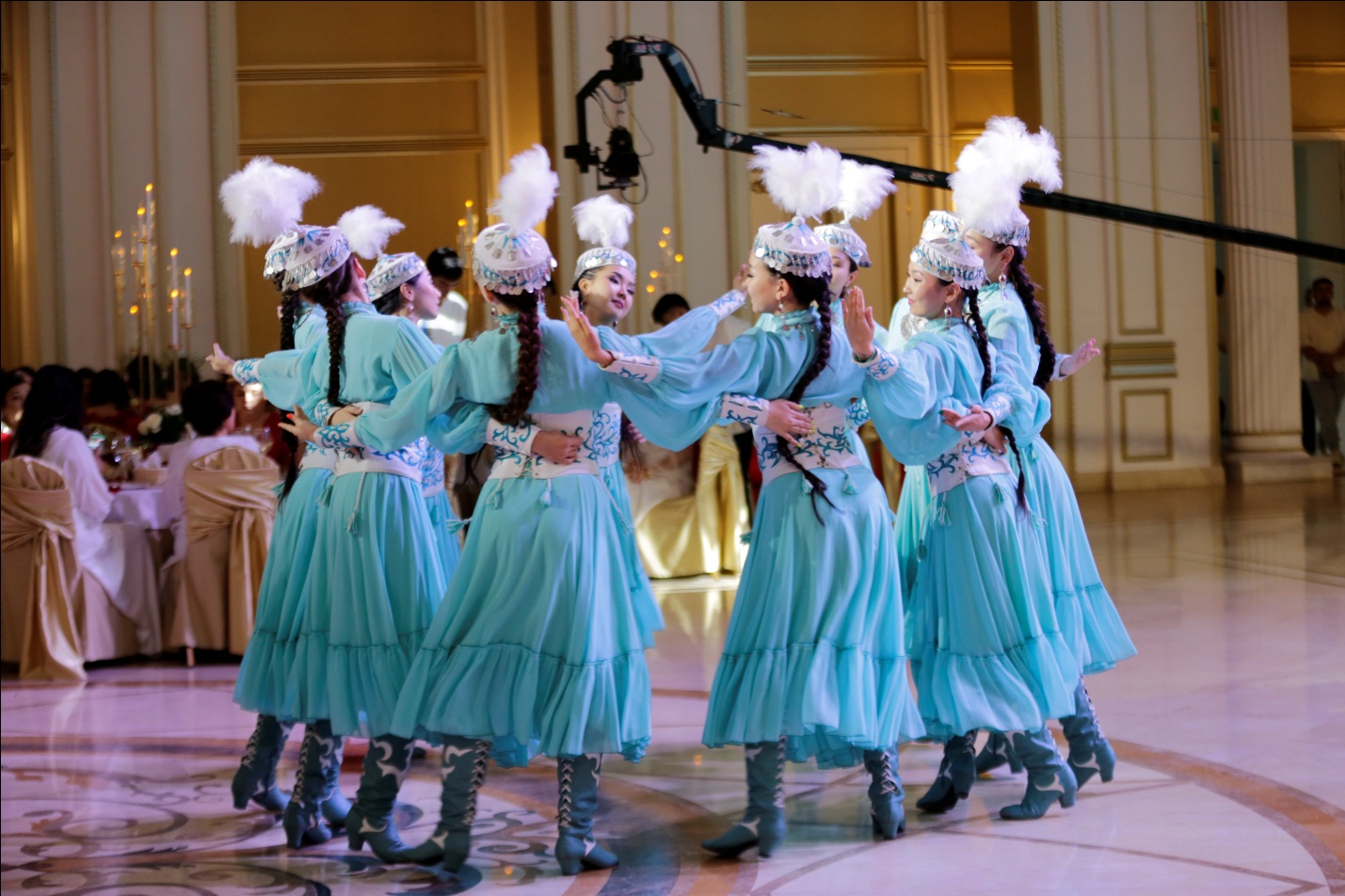  Благодарственными письмами и юбилейными медалями «EŃBEGІ JANǴAN ARÝLAR», подарками были также награждены Нино Бурджанадзе - грузинский государственный и политический деятель, лидер партии «Демократическое движение — Единая Грузия» и Дильдора Алимбекова - Почетный председатель Ассоциации деловых женщин Узбекистана, Председатель Ассоциации микрофинансовых институтов Узбекистана, которые, в свою очередь, выступили с поздравительным словом.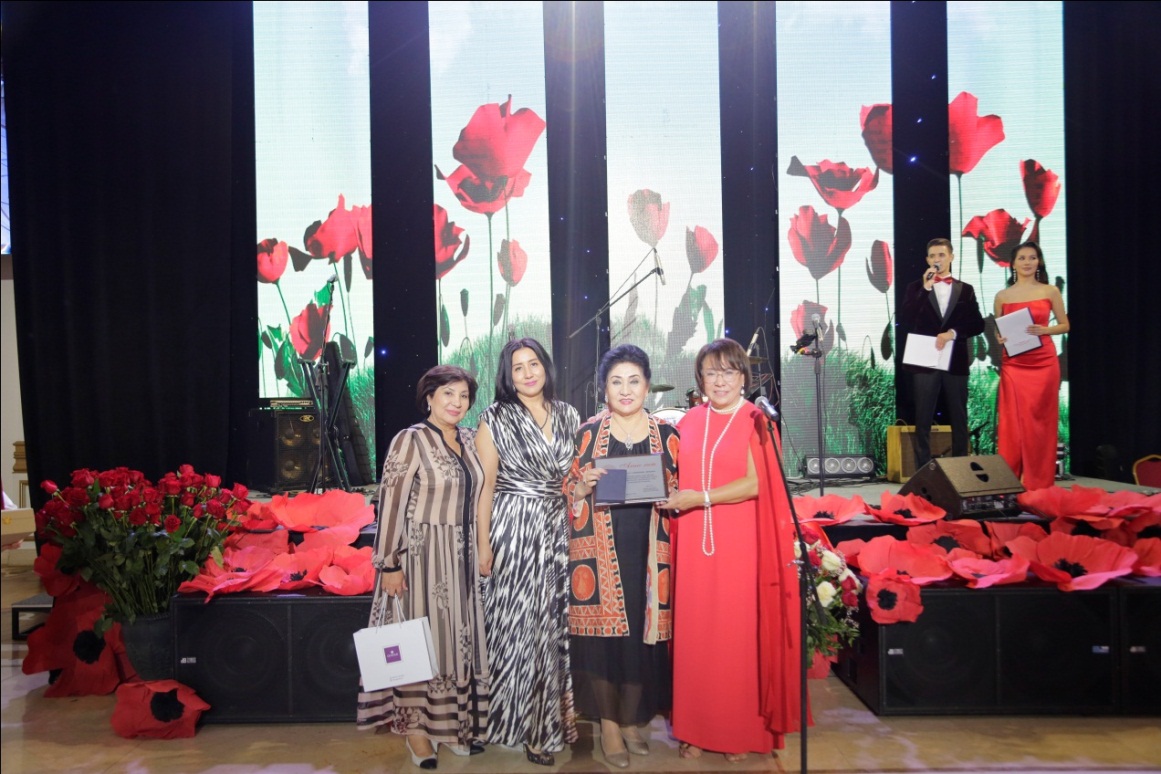 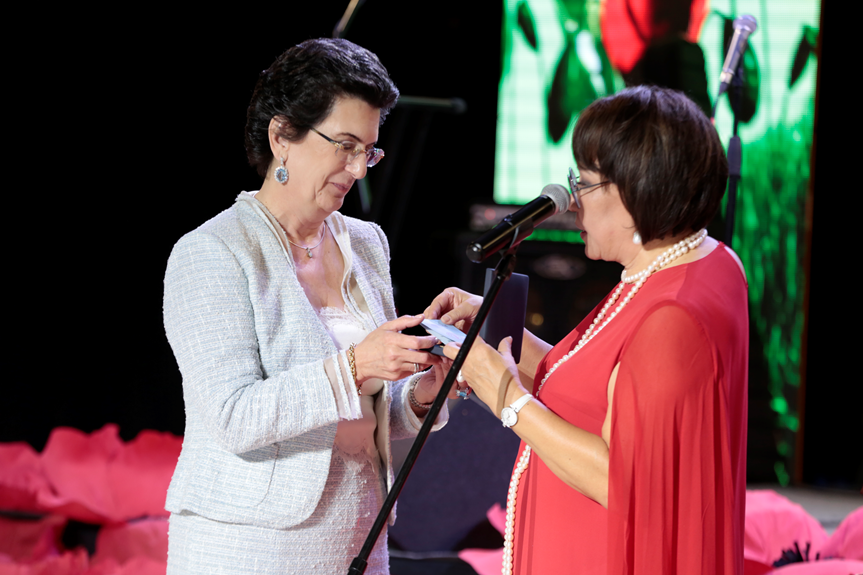 Музыкальная композиция в исполнении Азамата  Жылтыркозова: Көзімнің қарасы; 2) Фиалки;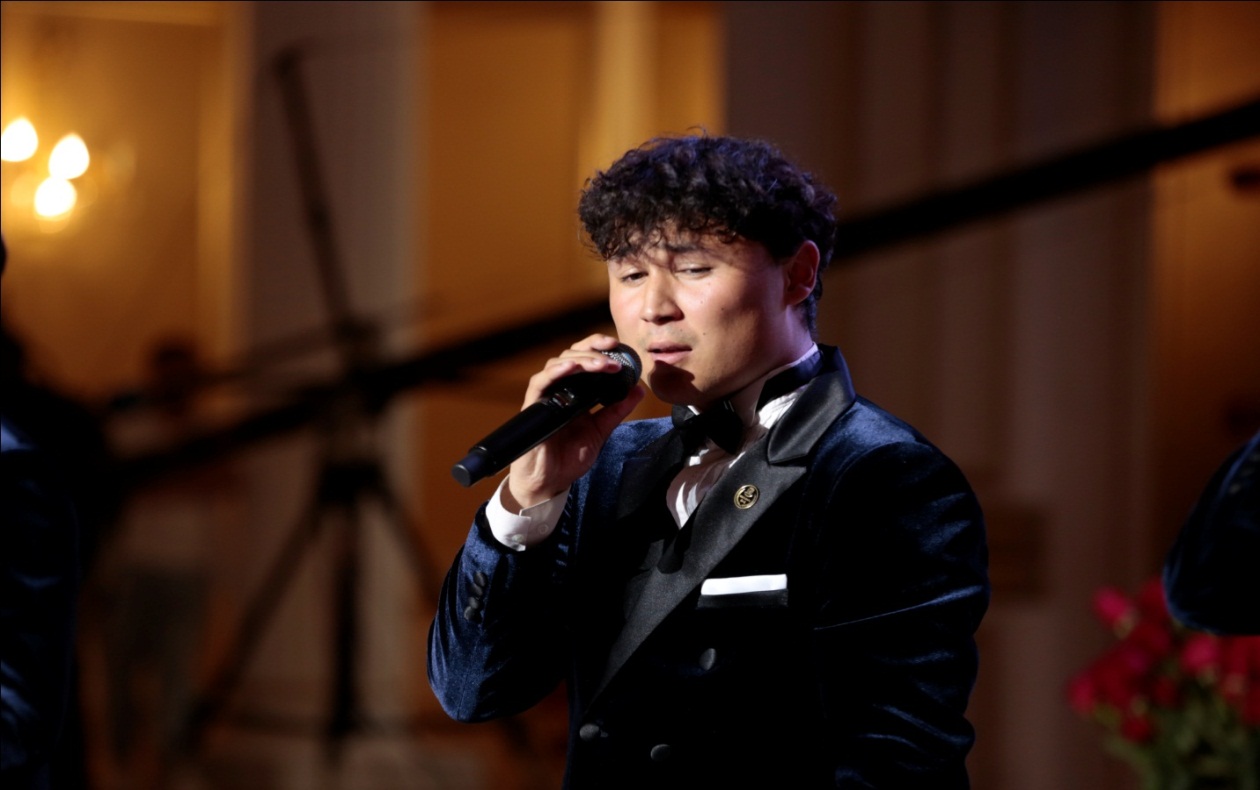 Музыкальная композиция в	исполнении группы Джентльмен (А капелла)  16 Қыз; 2) Королева красоты;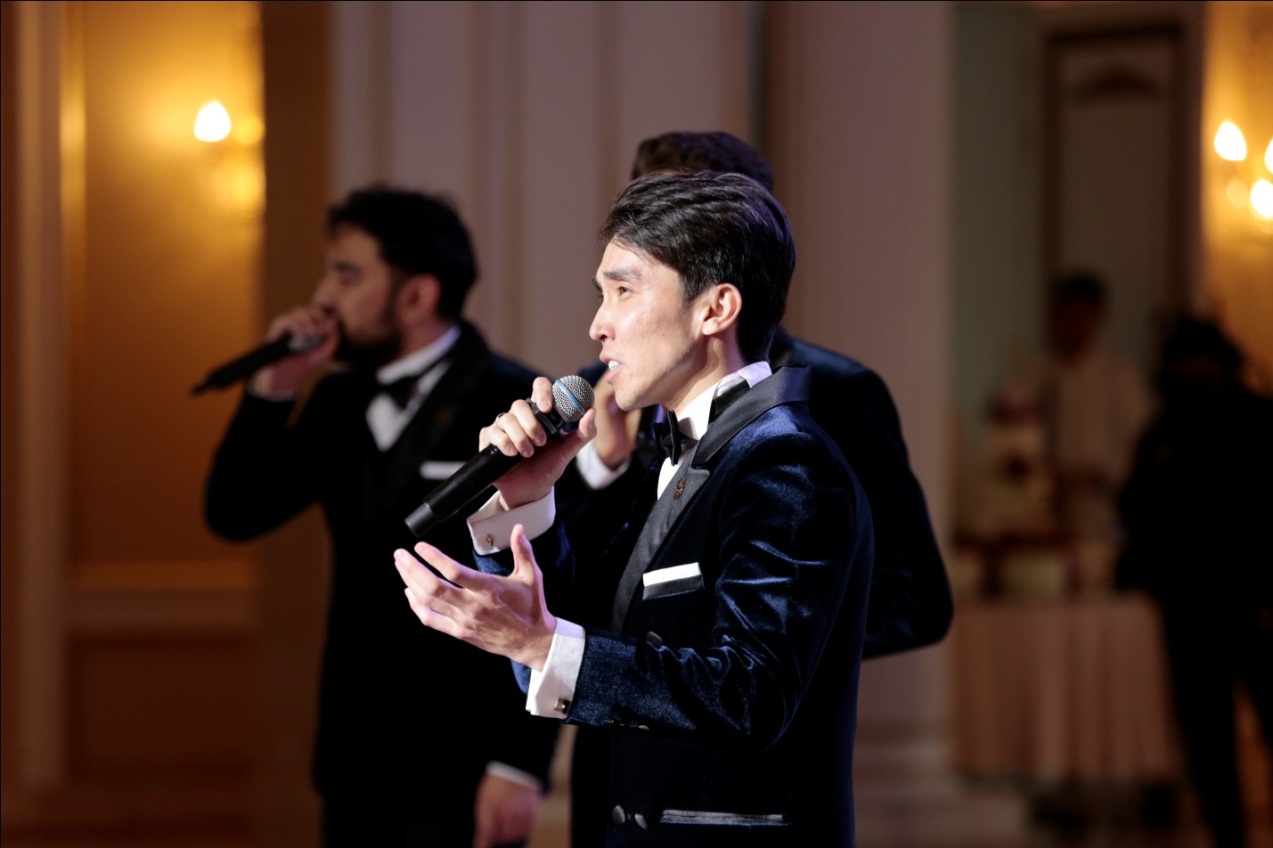 III – Заключительная частьЗаключительная часть юбилейного мероприятия началась с гимна Ассоциации Деловых Женщин Казахстана;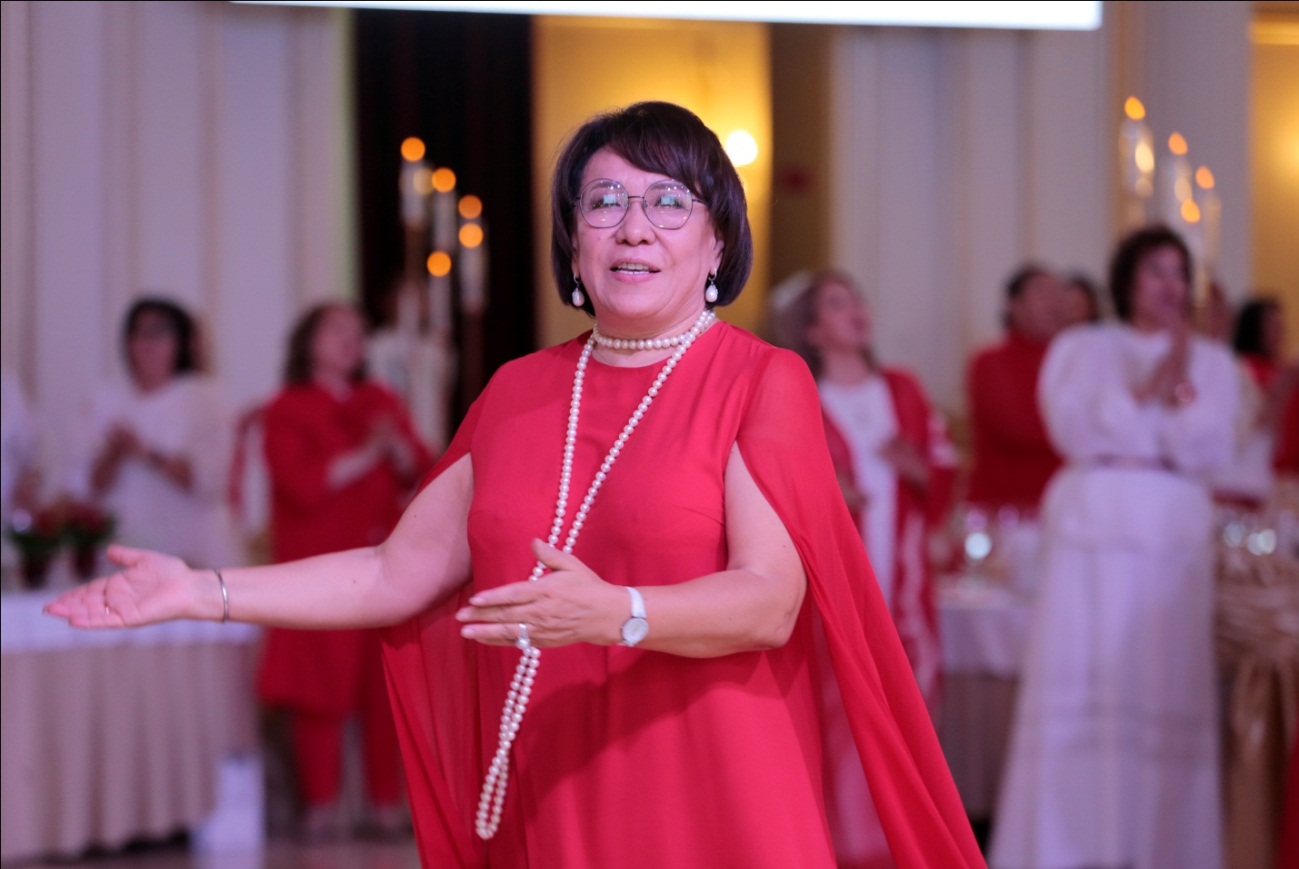 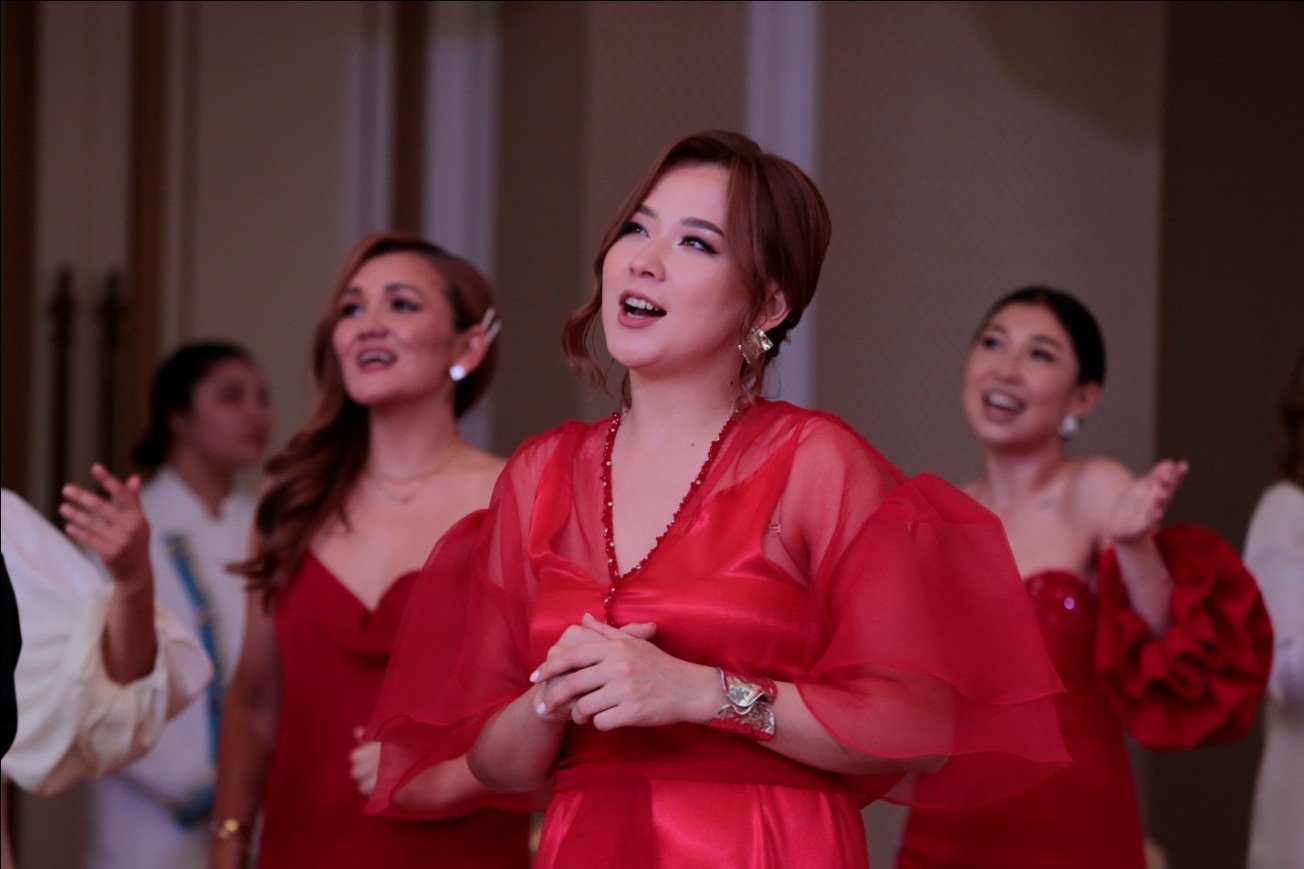 Вынос юбилейного торта;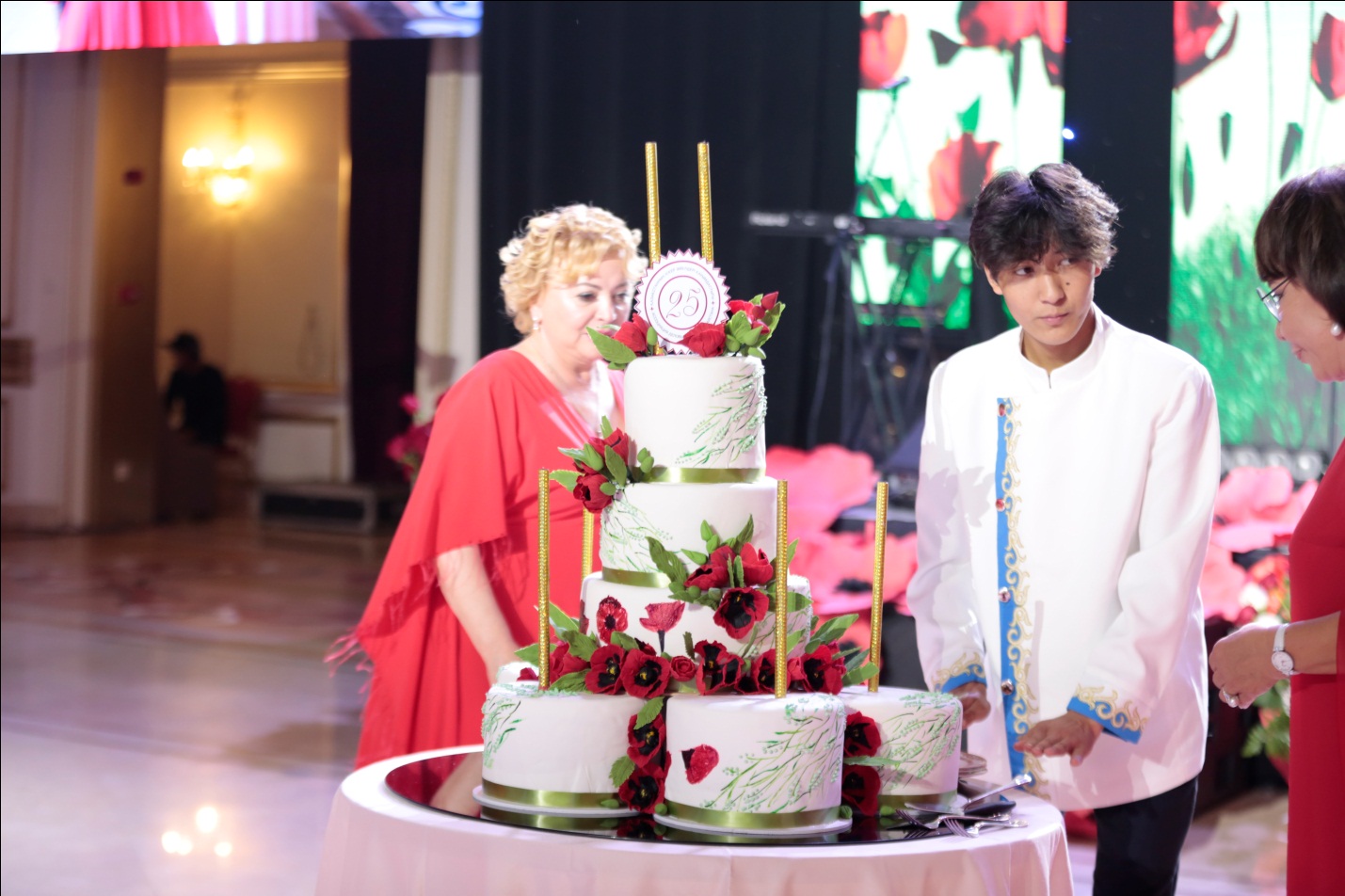 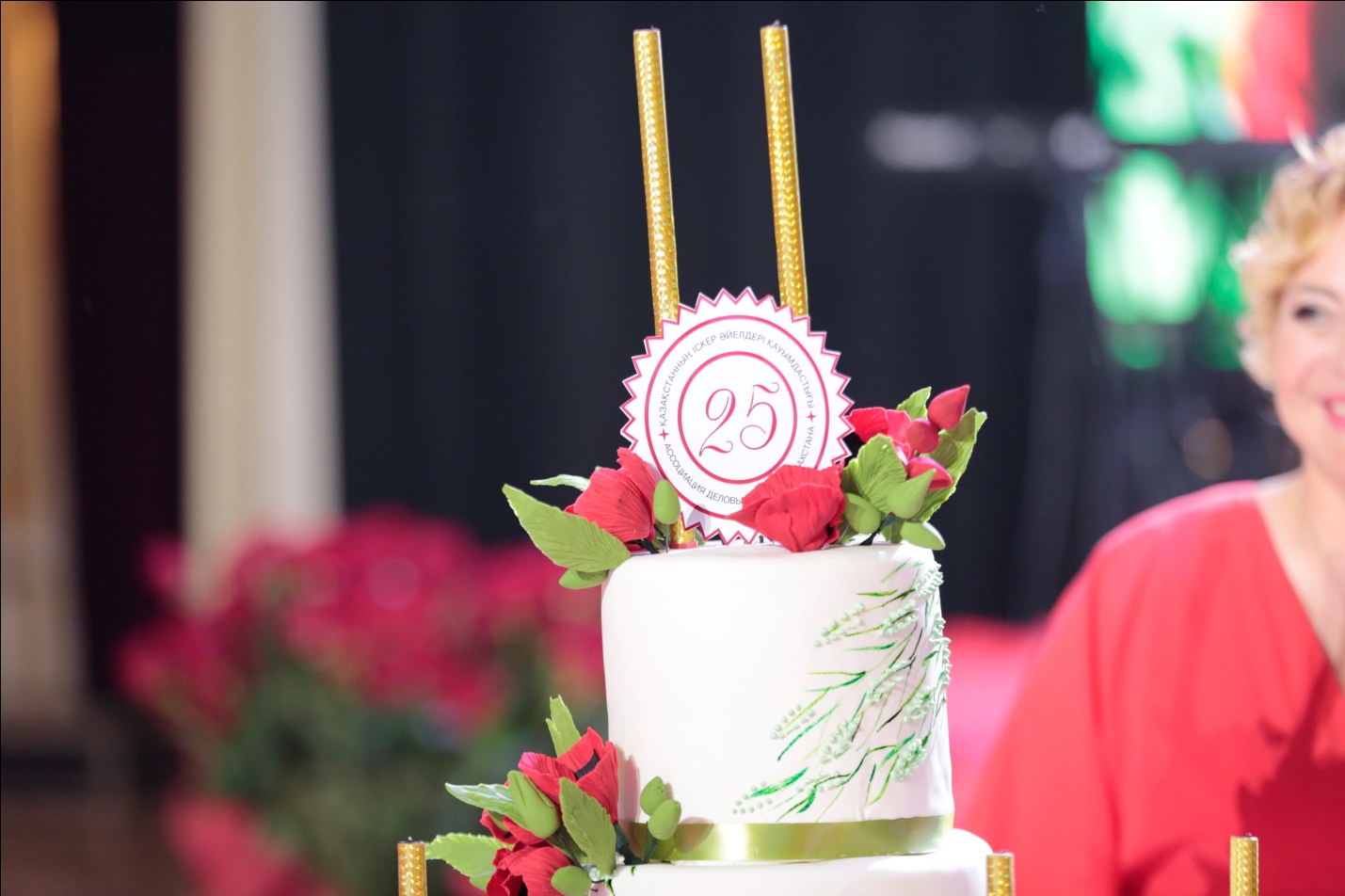 Развлекательная программа от ведущего Максата Ахметова;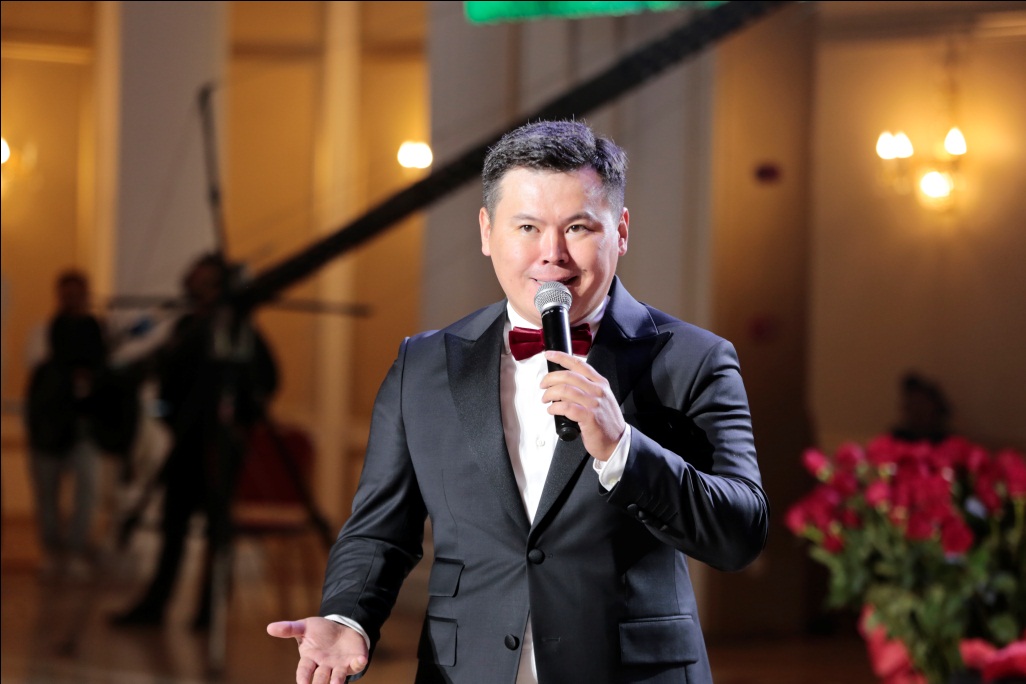 Исполнение песен от Live бэнд «Архив» на сцене;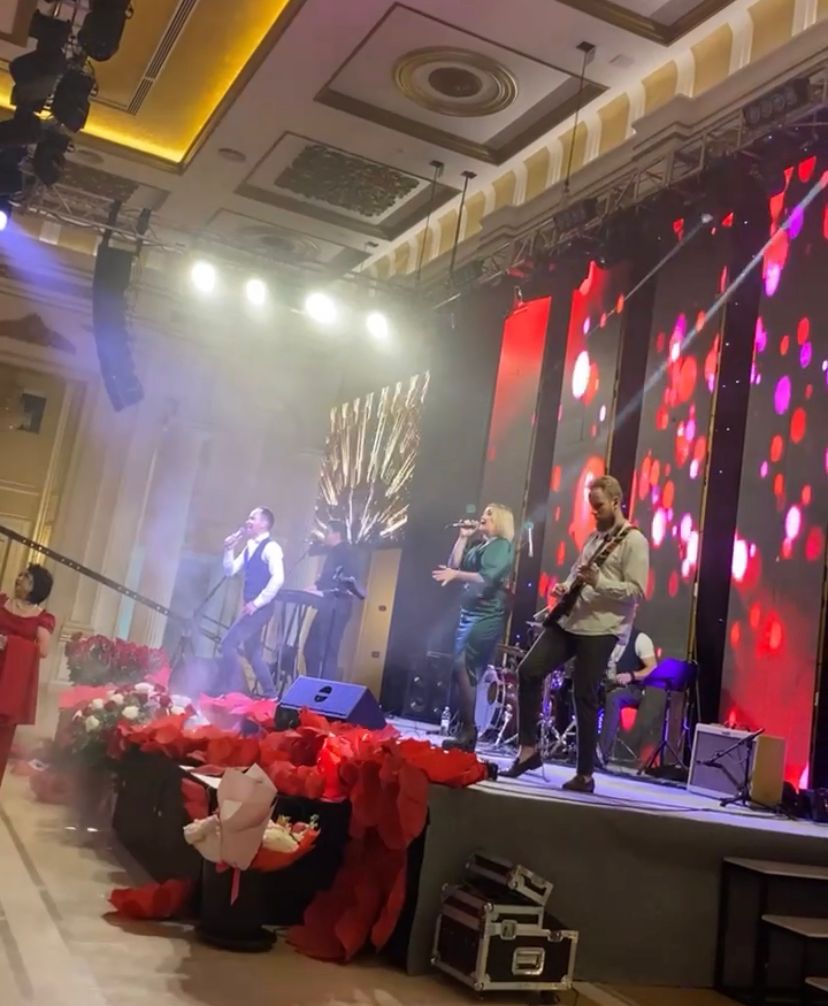 В завершении юбилейного мероприятия прозвучала музыкальная композиция: «Мы желаем счастья вам», которую вместе исполнили все гости.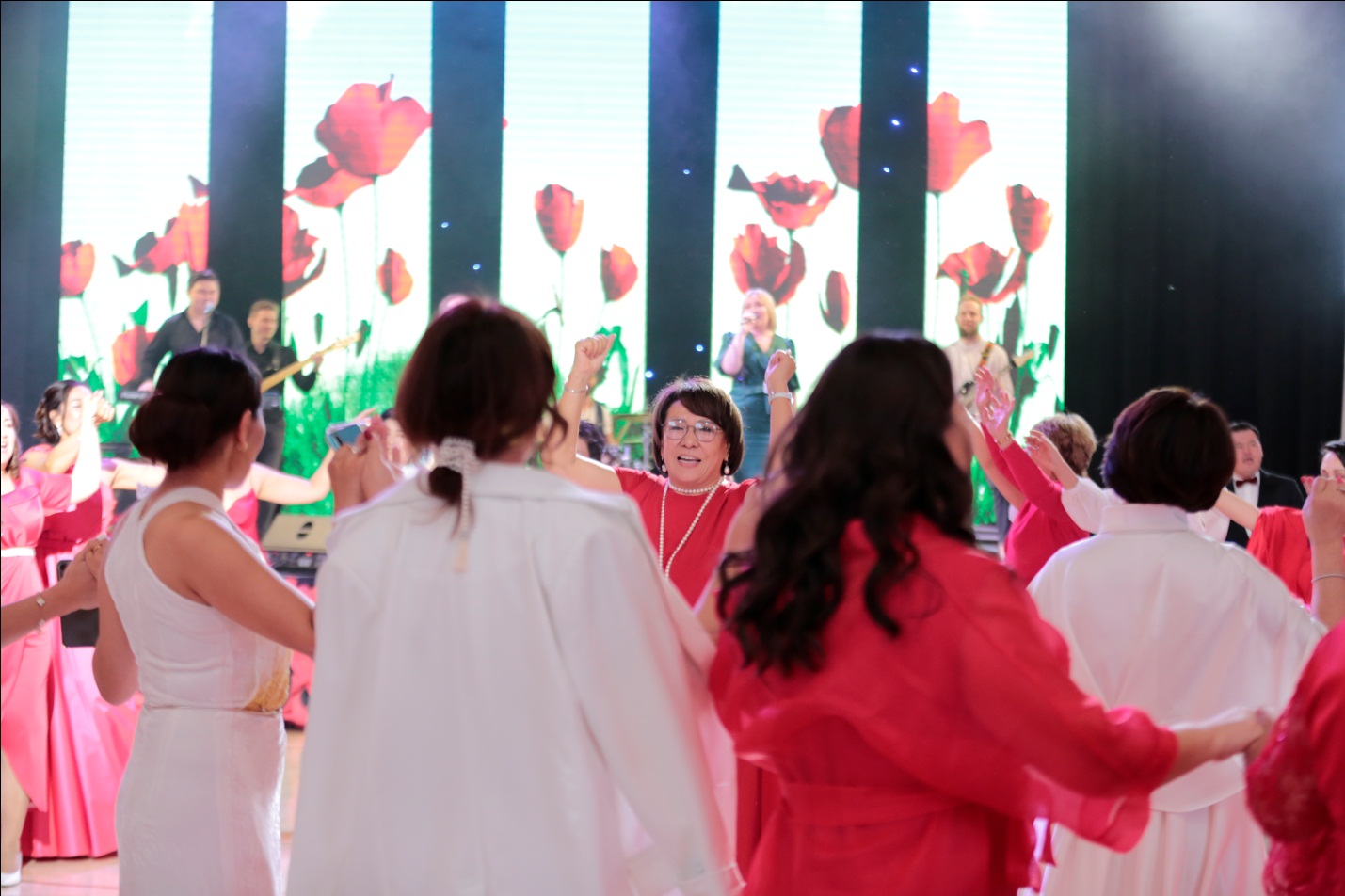 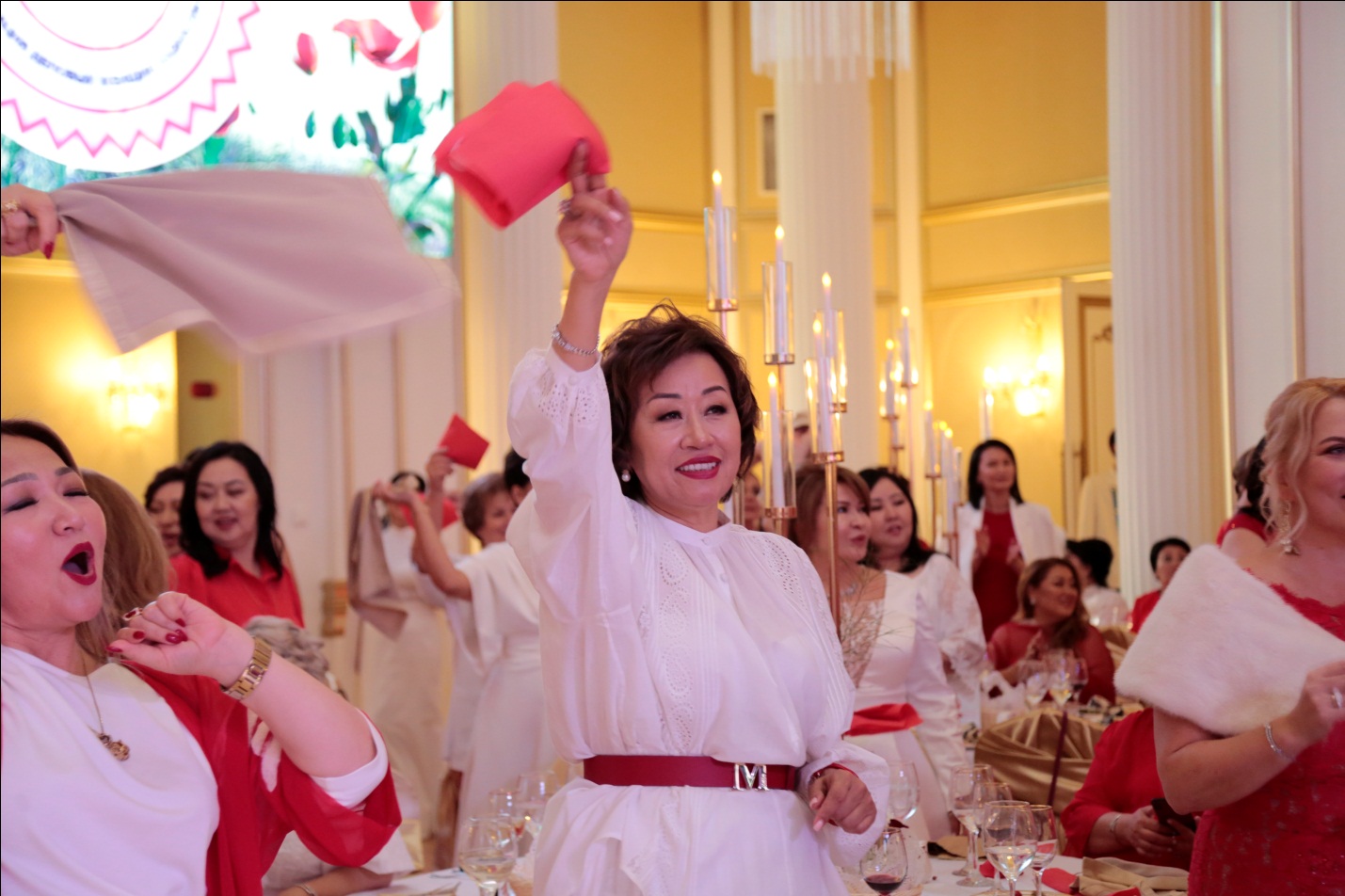 Ссылки на публикации о Юбилее-25 лет Ассоциации деловых женщин Казахстана в социальных сетях:https://www.instagram.com/p/Cef2Td5obxg/?igshid=YmMyMTA2M2Y=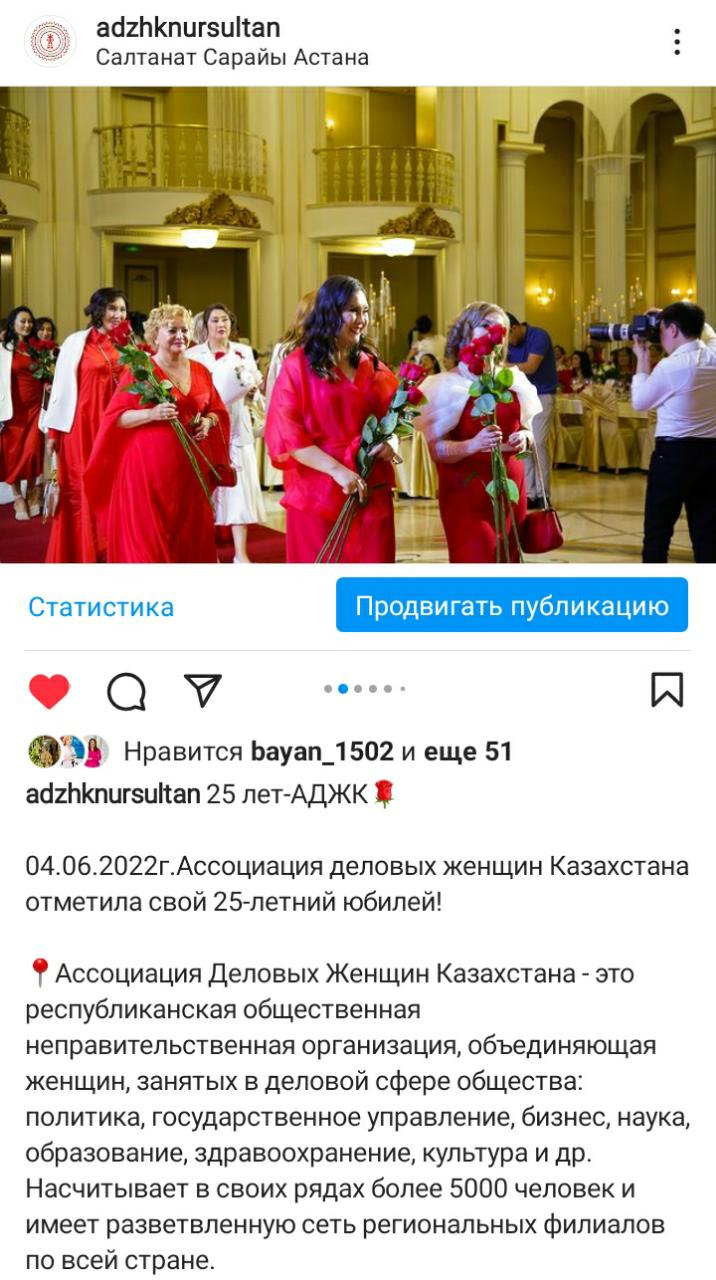 https://www.instagram.com/p/CeblQSSq0LY/?igshid=YmMyMTA2M2Y=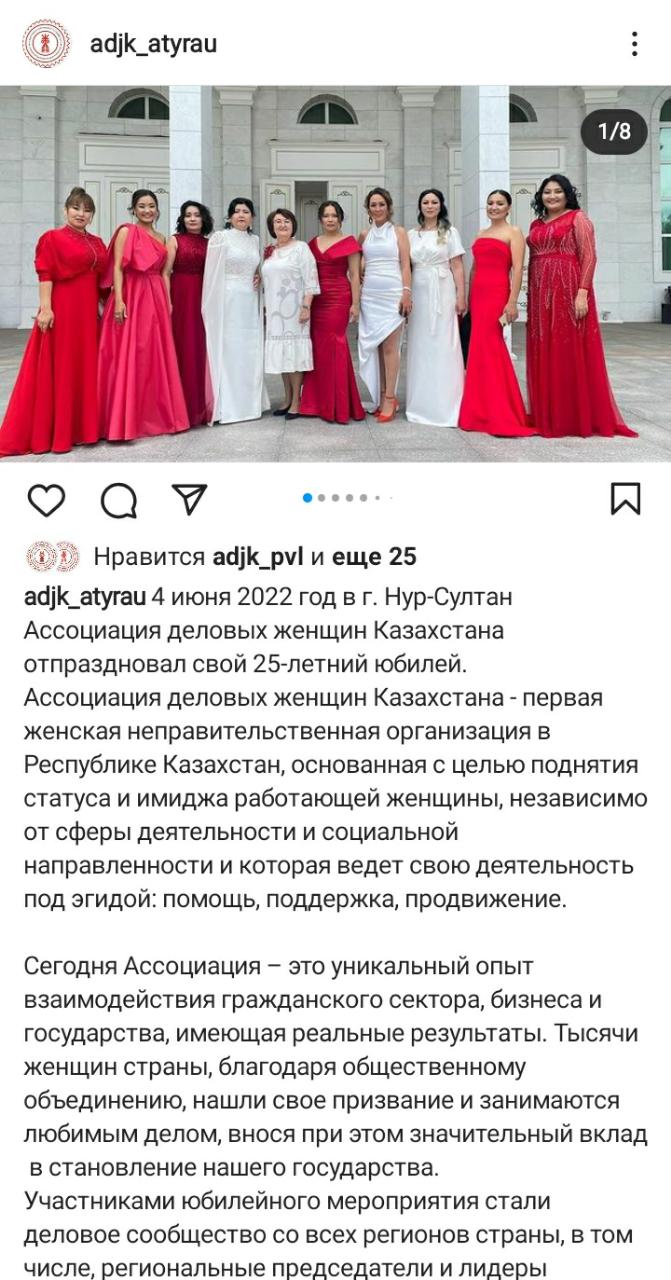 https://www.instagram.com/p/CeeYhkltaSV/?igshid=YmMyMTA2M2Y=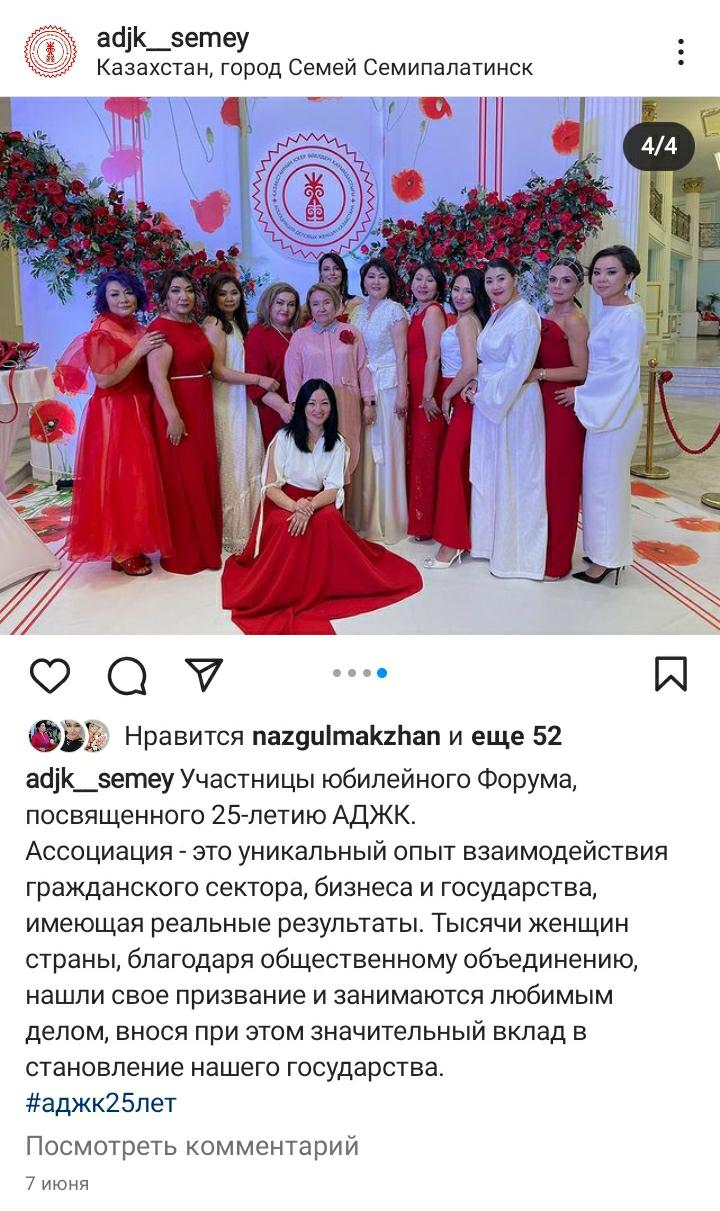 https://www.instagram.com/p/CeeYhkltaSV/?igshid=YmMyMTA2M2Y=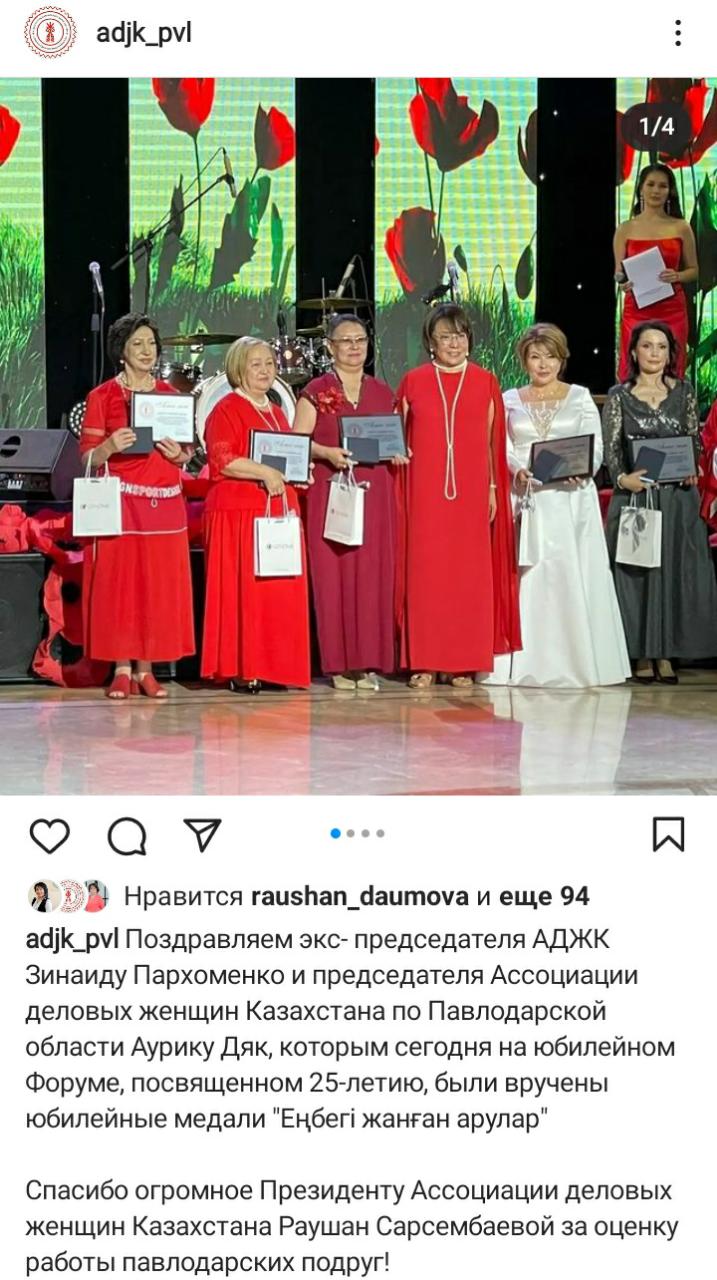 https://www.instagram.com/tv/CeilQyJrLU0/?igshid=YmMyMTA2M2Y=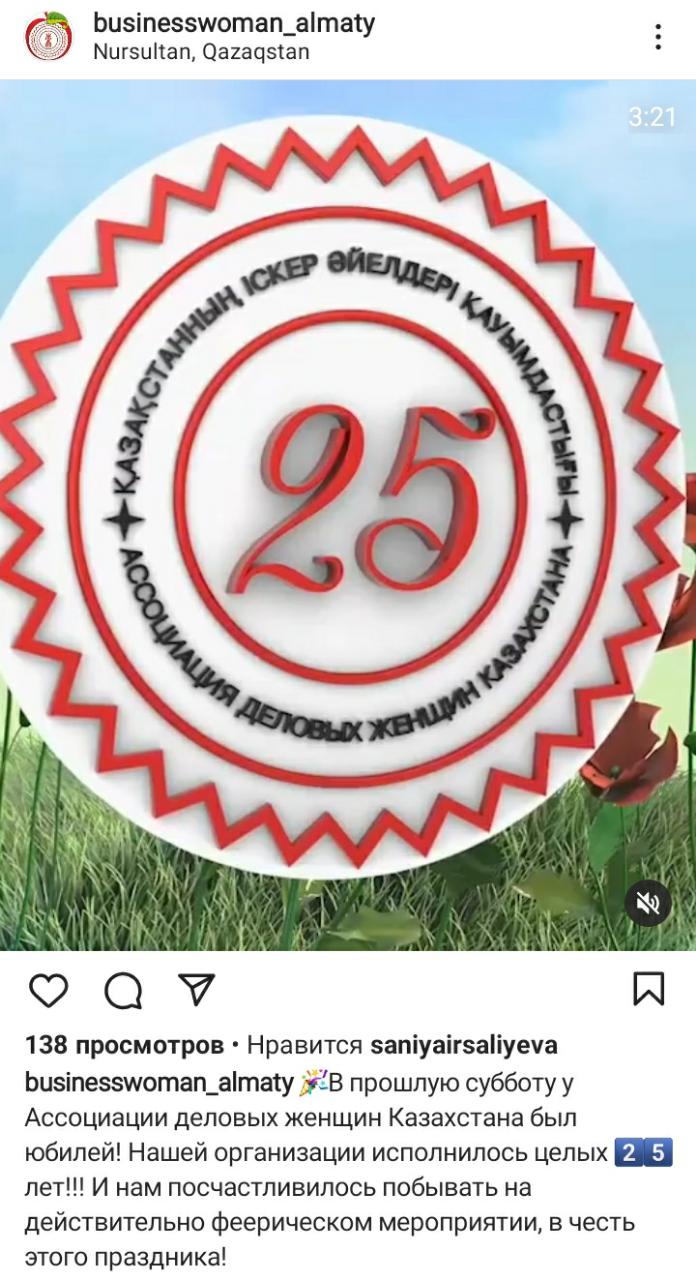 https://www.instagram.com/p/CehmU_9qhaQ/?igshid=YmMyMTA2M2Y=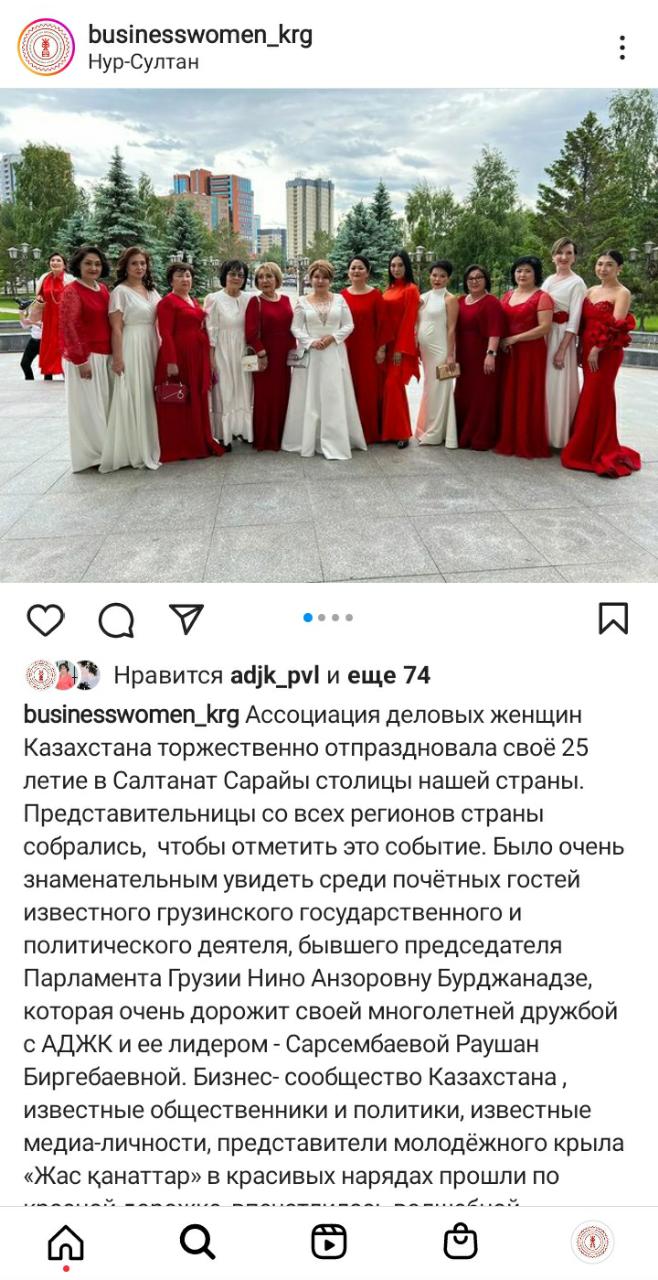 https://www.instagram.com/p/CeYfd2CAWE/?igshid=YmMyMTA2M2Y=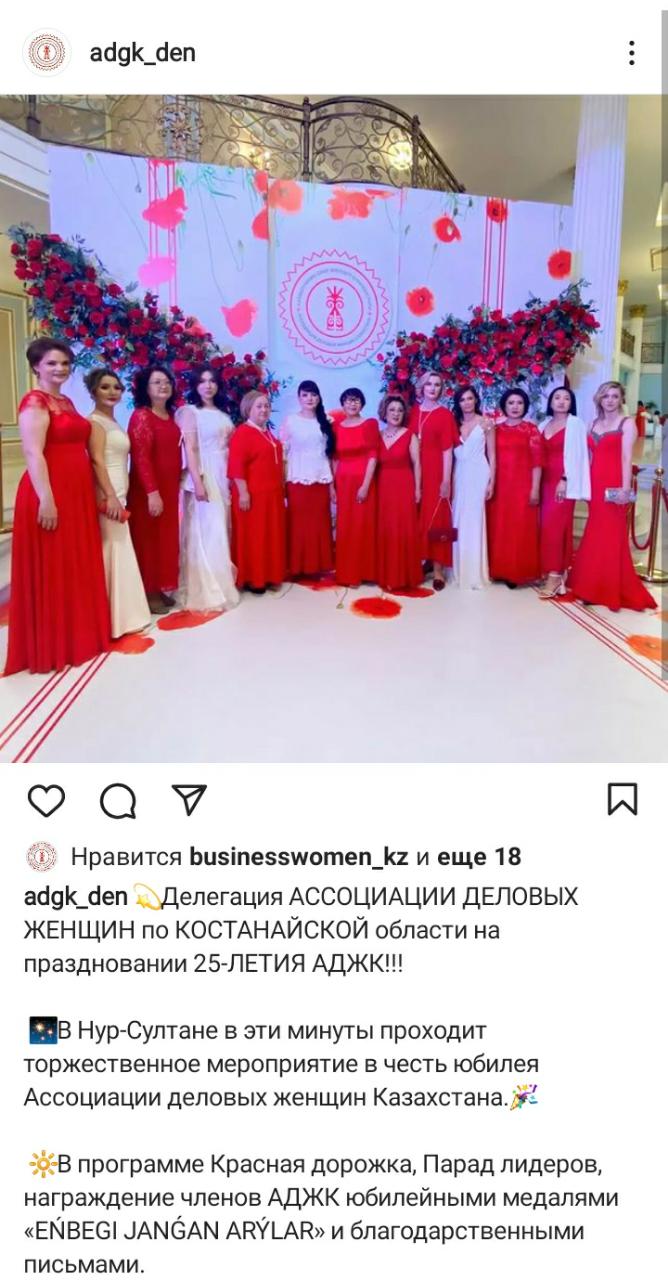 https://www.instagram.com/p/CeT0nJQMl41/?igshid=YmMyMTA2M2Y=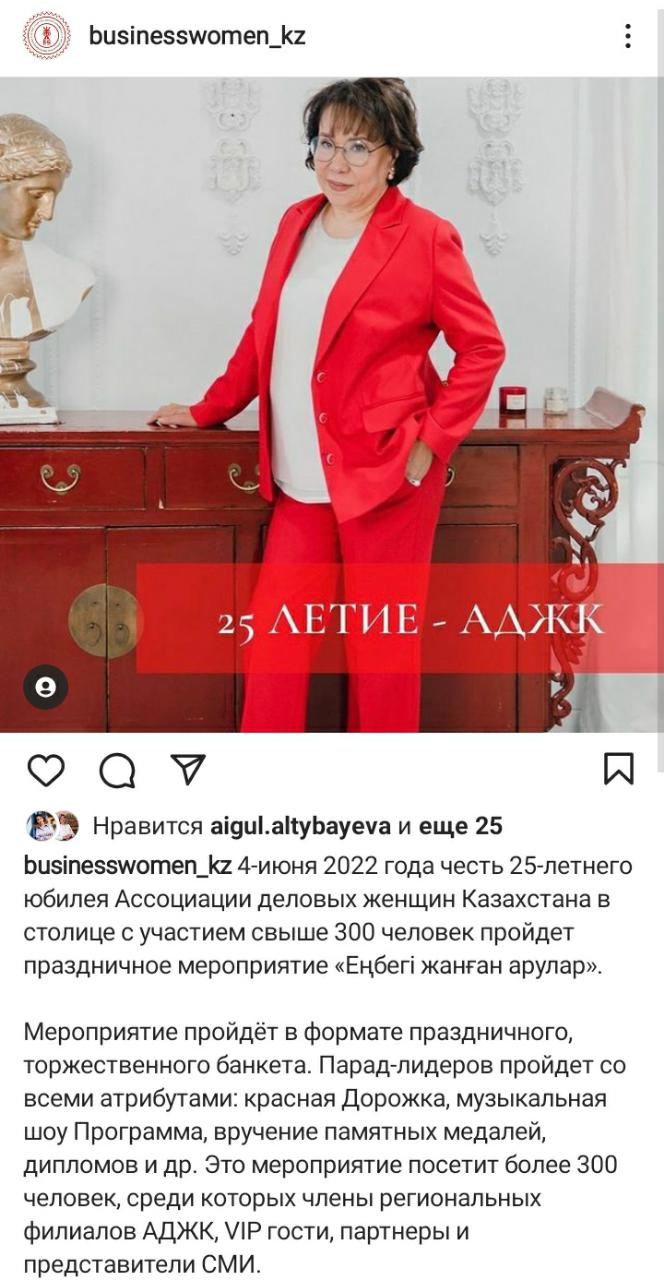 Приложение №1       03.06.2022гСЦЕНАРИЙторжественного мероприятия, посвящённого25-летию Ассоциации деловых женщин Казахстана.Қазақстанның Іскер әйелдер қауымдастығының 25 жылдығына арналған бағдарлама.Суббота, 4 июня 2022 года.Начало официальной части в 16.00.Место проведения – Дворец Торжеств - Салтанат Сарайы15:00 – Делегации из всех регионов страны собираются в накопителе Дворца Торжеств - Салтанат Сарайы.Заранее ответственные лица будут проинформированы о местонахождении накопителя. Всем участникам дается возможность поздравить.                       Список кураторов:                      Список интервью (Эльвира):                      Список прохождения региона:16:00 – Стартует церемония прохождения по красной дорожке. Ведущие приветствуют собравшихся и объявляют делегации из регионов. (Очередность в соответствии со списком).Во время прохождения по красной дорожке, каждую делегацию встречают ведущие и президент ассоциации (хронометраж на делегацию-2 мин; работает оператор с камерой и фотограф).Ведущие:ведущий (мужчина)__Тимур Омаровведущий (женщина) _Амина Жұмамұрат16:00 – 16:45 После прохождения по красной дорожке, члены делегаций проходят в холл ресторана, где их встречают администраторы АДЖК (Ф.И.О.: Ляйля Троицкая, Меруерт Усербаева).При входе в холл справа расположена фотозона (работает профессиональный фотограф), где каждая делегация фотографируется на фоне специально разработанного баннера. После фотографирования гости рассаживаются в основном зале (в соответствии со списком), рассадка расположена слева от входа. В основном зале ресторана, на экранах, прямая трансляция церемонии прохождения красной дорожки, прошедшие в зал могут наблюдать за прохождением оставшихся делегаций.16:50 Встреча гостей (Сарсембаева Р.Б.)и партнѐров (Ирсалиева С.К., Троицкая Л.+1)17:00 - Звучат Фанфары - открытие официальной части мероприятия.17:00 – 17:05 Ведущие открывают мероприятие. (Говорят о вкладе и достижениях АДЖК за годы независимости).Тимур – Казахский язык; Амина – Русский язык;Тимур: Армысыздар, қадірлі қонақтар, қымбатты ханымдар, Қазақ Елінің - Аяулы Арулары! Сіздерді бүгінгі өтіп жатқан, Қазақстанның іскер әйелдері Қауымдастығының 25-жылдығына арналған салтанатты кеште қарсы алуға шын жүректен қуаныштымыз!Амина: Мы рады приветствовать Успешных женщин нашей Страны, на официальном, юбилейном торжестве – посвященному 25-летию Ассоциации Деловых женщин Казахстана (аплодисменты)!Тимур: А сейчас позвольте представиться. Моя коллега, Актриса, диктор, ведущая телеканала «Астана», национальный тренер международной сети уайпир - Амина Жұмамұрат;Амина: Лауреат международных конкурсов, стипендиат Фонда Первого Президента Республики Казахстан, солист Центрального ансамбля Вооруженных сил Республики Казахстан – Тимур Омаров;Тимур: Іскер әйелдері Қауымдастығы 25 жыл ішінде Еліміздің имиджін көтеру, Гендерлік саясатты дамытып, еңгізу бойынша орасан зор жұмыс атқарды. Сонымен қатар, Қазақстан Республикасының әйелдер қауымының дамуына ерекше үлесін қосты.Амина: Эти самостоятельные, сильные, неравнодушные женщины объединились в стремлении изменить жизнь к лучшему. Общаться, передавать опыт, окрылять, воодушевлять друг друга, реализовывать новые проекты, идеи и от этого получать удовольствие. Тимур: Қазақстанның іскер әйелдер қауымдастығы – республикалық қоғамдық үкіметтік емес ұйым, басты мақсаты қоғамның бизнес саласында: саясатта, мемлекеттік басқаруда, бизнесте, ғылымда, білімде, денсаулық сақтауда, мәдениетте тағы басқа салаларда қызмет ететін әйелдерді біріктіру. Қазіргі таңда бүкіл ел бойынша аймақтық филиалдарының кең желісі бар.Амина: По инициативе АДЖК при школах женского лидерства в каждом регионе были созданы кадровые резервы из числа активных и                       неравнодушных женщин. Каждая из которых является профессионалом своего дела. Многие из них сегодня являются депутатами маслихатов, а некоторые успешно представляют интересы женщин и детей в мажилисе.Тимур: Бүгінгі күні, Қауымдастықтың қатарында әртүрлі жастағы адамдар бар, олардың арасында негізін қалап, бірлестіктің бастауында болған  ардагерлер. Қазіргі таңда ардагерлердің жолын қуып, ісін жалғастырып келе жатқан жас буын «Жас қанаттар» жаңа идеяларымен жұмысын жалғастырады.Амина: А сейчас мы просим Вас, аплодисментами выразить благодарность женщинам-лидерам, которые стояли у истоков основания и развития Ассоциации, во главе с Сарсембаевой Раушан Биргебаевной...17:05 – 17:06 – Ведущие объявляют о просмотре фильма «Еңбегі жанған арулар»Тимур: Амина, дәл қазыр арнайы дайындалған бейнефильмді қонақтарымыздың назарына ұсынуға кез келген сияқты. Амина: Мы рады представить Вашему вниманию фильм, о героинях сегодняшнего дня – Казахстанских женщинах, занятых в самых разных сферах деятельности, которые внесли непосильный вклад в развитие нашей Страны – «Еңбегі жанған арулар». Внимание на экран!17:06 – 17:15 – Показ фильма «Еңбегі жанған арулар» (8 мин)17:15	–	17:16	–	Ведущие	объявляют	хореографическую	постановку«Түйғындар» в исполнении театра танца «Наз»Амина: Карл Маркс считал мерилом общественного прогресса именно общественное положение женщины, а великий Шарль Фурье говорил, что степень свободы в обществе напрямую зависит от степени свободы женщины.Тимур: Расында да Амина, әйелдердің қоғамдағы орны әр түрлі тарихи дәуірлерде өзгеріп жатты. Бүгінде, 25 жылдың ішінде, қауымдастықтың ісімен, заманауи әйелдердің қоғамдағы орны және жағдайы күрт өзгерді. Назарларыңызға әлемді өзгерткен Қазақ әйелінің күші мен сұлулығы туралы қойылымды ұсынамыз.17:16 – 17:20 – Хореографическая постановка в исполнении театра танца«Наз»17:20 – 17:21 – Ведущие объявляют выход Президента АДЖК - Раушан Сарсембаевой.Тимур: Амина, дәл қазыр салтанатты кешімізді алғашқы құттықтаумен ашып беретін кез келген сияқты?Амина: (не пофасно, инскренне) Для приветственных и поздравительных слов, приглашается человек, благодаря которому были реализованы многочисленные проекты и программы, основной целью которых, стало содействие расширению экономических и политических возможностей женщин нашей Страны.Давайте поприветствуем, Заслуженного деятеля Республики Казахстан, Доктора Социологических наук, Президента Ассоциации деловых женщин Казахстана – гос-жу Сарсембаеву Раушан Биргебаевну.17:21-17:26 Звучит приветствие Р. СарсембаевойТимур: Құрметті, Раушан Біргебайқызы, кеш қонақтарымыздың атынан сізге алғысымызды білдіреміз. Сізді орныңызға жайғасуыңызды сұраймыз17:26-17:27 Тимур: Дәл қазыр, Қазақстан Республикасы Премьер-Министрінің орынбасары - Ералы Лұқпанұлы Тоғжанов мырзаның атынан келген құттықтау хатқа кезек берейк.Амина: Для зачитывания поздравительного письма приглашается – Председатель Совета Матерей Ассамблеи народа Казахстана – Шинаи Назипа Идрисовна;17:27-17:30 – Поздравительное слово – Шинаи Н.И.(после слов, награждение хостес- диплом и подарок)Тимур: Назипа Идрисовна позольте вручить вам от имени ассоциации подарок и благодарственное письмо17:30-17:31 Тимур: Келесі құттықтау сөзге, Нұр-Сұлтан қаласының әкімі – Көлгінов Алтай Сейдірұлының атынан келіп отырған қонағымызды шақырайық.Амина: В центр зала приглашается Заместитель акима города Нур-Султан – Бекмурзаев Ерлан Орынбасарович.17:31-17:34 Поздравительное слово – Бекмурзаев Е.О.(после поздравительных слов – церемония награждения)17:34-17:35 Тимур: Құрметті қонақтар, назарларыңызды ортаға аударсаңыздар. «Еңбегі жанған арулар» медалімен марапаттау рәсімін бастайық.Амина: А сейчас, объявляется Парад Лидеров Ассоциации деловых Женщин Казахстана, с вручением благодарственных писем и медалей «Еңбегі жанған арулар», которые были специально заказаны на монетном дворе, в честь юбилея 25-тилетия Ассоциации. Также, подарки от партнера Ассоциации Genom. Genom – это первый казахстанский производитель уходовой косметики. Бренд сотрудничает с немецкими лабораториями и имеет собственный завод в г.Степногорск.  17:35 – 17:40 – Вручение медалей «Еңбегі жанған арулар» первым 10 женщинам (по списку). Хостес выносят медали и цветы для 10 чел. Награждаемые выстраиваются на сцене. На экранах транслируются фотографии награждаемых. После совместного фото, ведущие просят всех пройти в зал.В центр зала приглашаются: (зачитывается по списку).Председатель Альянса женских сил по Костанайской обл. с 2020г. по настоящее время, Председатель Ассоциации деловых женщин по Костанайской области с 1997 по 2014годы - Бектурганова Римма Чингизовна (просим вас встать на указанную метку)Председатель Ассоциации деловых женщин по Жамбылской области с 1998 по 2002годы - Сушкова Людмила ГеоргиевнаПредседатель Ассоциации деловых женщин по Карагандинской обл. с 1999 по 2009годы - Букетова Нурсулу ИбраевнаПредседатель Ассоциации деловых женщин по ВКО и  г.Усть-Каменогорск с 1998г. по настоящее время - Цветкова Татьяна ИвановнаСоветник  Альянса женских сил  по ЮКО, председатель Ассоциации деловых женщин по ЮКО с 2001 по 2019 годы - Бекенова Куралай АбдуалиевнаПредседатель Ассоциации деловых женщин по Западно-Казахстанской области с 1999 по 2008 годы - Мусина Зинадбану МукановнаПредседатель Ассоциации деловых женщин по г.Экибастуз с 2020г.по настоящее время, председатель АДЖ г.Экибастуз с 1999 по 2002годы - Суинишева Шаттык ЕшмуратовнаСекретарь  комиссии  по делам женщин и семейно-демографической политике при Акиме Кызылординской области, с 1998 по 2003г.,   С 2003 года по  2014 года - советник акима области, председатель комиссии по делам женщин и семейно-демографической политики при акиме области, постоянный партнер Ассоциации - Ахметова Рахима КаржаубаевнаПредседатель Альянса женских сил  по Атырауской области с 2020г по настоящее время, председатель Ассоциации деловых женщин по Атырауской области с 2004 по 2020годы - Айтиева Нурлы Тельмановна Председатель Ассоциации деловых женщин по СКО с 2007г  по 2020 годы, председатель Альянса женских сил  по СКО с 2020г. по 2022г. - Самиева Бахытжан МагжановнаРаушан Биргебаевна, просим пройти вас к центру для общего фотоПосле совместного фото, ведущие просят всех пройти в зал.17:40-17:45 - Ведущие объявляют 2-ую десятку награждаемых.Тимур: Бүгінде Қазақстанда қажетті отбасылық-гендерлік саясат жүзеге асырылуда, отбасыға, ана мен балаға қолдау көрсетудің кешенді жүйесі қалыптасқан. Соның арқасында жаңа қазақстандық әйел – Ұлттың Өркендеу кезеңіндегі әйел тарих сахнасына шықты.Амина: Сегодня женское сообщество нашей Страны, является проводником реформ Президента при построении Нового Казахстана. Оно ставит перед собой амбициозные цели и задачи для укрепления и развития Страны.А сейчас мы переходим к церемонии награждения медалей «Еңбегі жанған арулар».Тимур: В центр зала приглашаются: Депутат Мажилиса Парламента РК, Председатель Ассоциации деловых женщин по Жамбылской области с 2008 по 2020годы - Нурумова Гульдара АлданышевнаПредседатель Ассоциации деловых женщин по Павлодарской обл. с 2014 по 2018годы -  Пархо’менко Зинаида АхмедовнаПредседатель Альянса женских сил  по г.Семей с 2020г. по настоящее время, Председатель Ассоциации деловых женщин по г.Семей  с 2011 по 2020 годы - Аргинбекова Айнур СекрикбаевнаСоветник председателя Ассоциации деловых женщин по Костанайской обл., председатель Ассоциации деловых женщин по Костанайской обл  с 2015 по 2020годы - Кушкумбаева Зора СексимбаевнаНачальник  управления экономики и бюджетного планирования Атырауской обл., заместитель акима Атырауской области (2010-2021 годах), постоянный партнер Ассоциации - Ажгалиева Айгуль ТемиртасовнаИсполнительный директор Ассоциации деловых женщин по Павлодарской обл.с 2016г. по настоящее время - Логунова Ляна АлександровнаПредседатель Ассоциации деловых женщин по Карагандинской обл.с 2012 по 2014годы, Председатель АДЖ по Карагандинской области с 2021г. по настоящее время - Шауенова Сауле БактаевнаДепутат Сената Парламента РК, Председатель Ассоциации деловых женщин по Западно-Казахстанской области (с 2008 по 2020 годы) - Рысбекова Ляззат ТуякбаевнаПредседатель Альянса женских сил  по Кызылординской обл. с 2020 г. по настоящее время -Абибуллаева Аида ИбрагимовнаПредседатель Ассоциации деловых женщин по Актюбинской области с 2014г по настоящее время - Масалимова Кульшат КабылбековнаХостес выносят медали и цветы для 10 чел., (2-я десятка награждаемых).Тимур: Раушан Биргебаевна, просим пройти вас к центру для общего фотоПосле совместного фото, ведущие просят всех пройти в зал.17:45-17:50 - Ведущие объявляют 3-ю десятку награждаемых.Тимур: Көшбасшылар шеруін жалғастырып марапаттау рәсіміне көшейік. Амина: А сейчас мы переходим к третей церемонии награждения медалей «Еңбегі жанған арулар».В центр зала приглашаются:Первый заместитель генерального директора ТОО «Евразия +ОРТ», депутат Сената Парламента РК (2008-2014 годах) - Джалмагамбетова Светлана ЖакияновнаДепутат  Мажилиса Парламента РК  (2009-2021 годах), Министр Юстиции РК (2005-2009 годах) - Балиева Загипа ЯхияевнаЗаместитель председателя Национальной комиссии по делам женщин и семейно-демографической политике при Президенте РК, депутат Мажилиса Парламента РК в 2004 – 2016 годы - Тарасенко Елена ИвановнаДепутат Сената Парламента РК - Нукетаева Динара ДжусупалиевнаДепутат Сената Парламента РК - Сулеймен Ляззат ЖанылыскызыПредседатель Совета директоров, учредитель ТОО «Алматыкiтап»,  Председатель клуба «Ару ана» - Баталова Элеонора НигметовнаГенеральный директор ТОО “Таймас LTD”, Торговый Дом «Россия», г.Алматы - Калкабаева Гульжан СаймасаевнаДиректор департамента Отеля «Rixos Hotel Astana» - Темирбекова Гульмира Кайратовна Редактор отдела новостей «Хабар 24», Председатель Ассоциации деловых женщин по г.Жезказган с 2009г. по 2015г. - Абдуалиева Акерке Жетербаевна Председатель Ассоциации деловых женщин по г.Жезказган с 2019г по настоящее время - Исина Айман БайболовнаХостес выносят медали и цветы для 10 чел. (3-я десятка награждаемых).Тимур: Раушан Биргебаевна, просим пройти вас к центру для общего фотоПосле совместного фото, ведущие просят всех пройти в зал.Амина: А мы напоминаем, подарки предоставлены партнером ассоциации Genom. Genom- это ежедневный ритуал любви к себе! По философии бренда, комплексный и качественный уход должен быть доступным для каждой девушки Казахстана! Косметика имеет натуральный и безопасный состав, адоптирована под резко-континентальный климат, подходит даже для сверхчувствительной кожи!17:50 – 17:55 - Ведущие объявляют 4-ую десятку награждаемых.Тимур: Мемлекеттің әйелдерге деген қамқорлығының арқасында Қазақстандағы демографиялық жағдай да жақсарды. Тәуелсіздік жылдарында Елорда тұрғындарының саны ерекше өсті. Сонымен қатар, Нұр-Султан қаласы әйелдер қауымдастығының филиалы да белсенді жұмыс істеп жатыр.Амина: И именно в столице стартовал один из проектов Ассоциации по благоустройству и озеленению территорий роддОмов. Сажать деревья – как символ зарождения новой жизни – стало доброй традицией Ассоциации деловых женщин Казахстана. На вручение приглашаются:Председатель Ассоциации деловых женщин по Акмолинской обл с 2015г. по 2020годы - Койшина Дамелия КауатаевнаПредседатель Ассоциации деловых женщин по г.Алматы с 2018г. по настоящее время - Батаева Балым ЖумабаевнаПредседатель  Альянса женских сил по ЮКО  (г.Шымкент и Туркестанская область) с 2021г по настоящее время - Жазыкбаева Жаннета КанаевнаПредседатель Ассоциации деловых женщин по Костанайской области с 2020года по настоящее время - Жаманкулова Гульсара МырзабековнаПредседатель Ассоциации деловых женщин по Мангистауской обл. и г.Актау с 2019 года по настоящее время - Беляева Ирина ВалерьяновнаПредседатель Ассоциации деловых женщин по Павлодарской обл.с 2008г. по настоящее время - Дяк Аурика ГеоргиевнаЗаместитель председателя Альянс женских сил Казахстана с 2022г., член правления Ассоциации деловых женщин по г.Астана с 2012г. по 2020г. - Тойкебаева Баян ЖумашевнаЧлен Ассоциации деловых женщин по г.Нур-Султан, председатель   Ассоциации деловых женщин по г.Нур-Султан с 2020 по 2021годы - Троицкая Ляйля МаратовнаПредседатель Ассоциации деловых женщин по Кызылординской обл. с 2017 г. по настоящее время - Алмашева Манат ТамабаевнаПредседатель Ассоциации деловых женщин по Туркестанской обл.с 2019г. по настоящее время - Намазбаева Инара Абдигаппаровнавручение медалей «Еңбегі жанған арулар». Хостес выносят медали и цветы для 10 чел. (4-ая десятка награждаемых).Тимур: Раушан Биргебаевна, просим пройти вас к центру для общего фотоПосле совместного фото, ведущие просят всех пройти в зал.17:55 – 18:00 – Ведущие объявляют 5-ую десятку награждаемых.Тимур: Алайда бизнесті белсенді жүргізуді үйренген                           қазақстандық әйелдер өздерінің мәдени кодтарын жоғалтқан жоқ. Ұлттық  салт-дәстүрімізді ұқыптылықпен сақтап, ұрпақтан-ұрпаққа жеткізуші де әйелдер.Амина: Сегодня Казахстанская женщина вобрала в себя традиционно лучшие духовные качества прежних поколений Страны Великой степи: доброту и нежность, любовь и понимание, непоказную тонкую внешнюю и внутреннюю культуру.Тимур: Для церемонии награждения приглашаются: Председатель Ассоциации деловых женщин по г.Шымкент с 2019г. по настоящее время -Созакбаева Эльмира РаймбековнаПредседатель Ассоциации деловых женщин по Акмолинской обл с 2020г. по настоящее время - Матайбаева Сайра АйтеновнаПредседатель Ассоциации деловых женщин по Атырауской области с 2020г. по настоящее время - Тулеева Фатима НабидуллаевнаПредседатель Ассоциации деловых женщин по г.Нур-Султан с 2021 г. по настоящее время -Ирсалиева Сания КамбаровнаПредседатель Альянса женских сил  по Мангистауской обл.с 2020г. по настоящее время -Фаталиева Зарета АхмедуллаховнаПредседатель Ассоциации деловых женщин по Жамбылской обл.с 2020года по настоящее время - Лештаева Меруерт КоттабаевнаПредседатель Ассоциации деловых женщин по Западно-Казахстанской области с 2020г. по настоящее время - Туремуратова Жансулу МенешевнаЗаместитель председателя Ассоциации деловых женщин по г.Нур-Султан с 2021г., член правления Ассоциации с  2015г - Антонович Елена ФедоровнаЧлен Правления Ассоциации деловых женщин по г.Нур-Султан с 2015г. по настоящее время - Суннатова Баян Суннатовна Член Правления  и член Ассоциации деловых женщин по г.Нур-Султан с 2016г. по настоящее время - Умирзахова Клара АбдихановнаХостес также выносят медали и цветы. (5-ая десятка награждаемых).Тимур: Раушан Биргебаевна, просим пройти вас к центру для общего фотоПосле совместного фото, ведущие просят всех пройти в зал.Амина: Хочу еще раз сказать о партнере Ассоциации. Genom - активно поддерживает юные таланты и женское предпринимательство! На упаковке бьютибоксов, фирменных открытках Genom изображены картины талантливых детей – часть вырученных средств от продажи бьютибоксов идет на поддержку проектов UNESCO clubs через сотрудничество с компанией Uly Dala. Бренд постоянно совершенствует формулы продуктов, имеет собственные запатентованные разработки. Эффективность ухода от Genom подтверждена немецкими лабораториями и Национальным центром биотехнологий.18:00 – 18:05 – Ведущие объявляют 6-ую десятку награждаемых.Тимур: Марапаттау рәсіміне келесі қонақтар шақырылады. (тізім бойынша).Руководитель Республиканского Молодежного крыла «Жас қанаттар» Ассоциации деловых женщин Казахстана с 2020г. по настоящее время - Ертаева Раушан АнуарбековнаПредседатель Ассоциации деловых женщин по Алматинской обл. с 2021 по настоящее время - Кунанбаева Айгуль ТурсынгалиевнаПредседатель Ассоциации деловых женщин по по г.Семей с 2020г. по настоящее время - Чегедекова Шолпан БаглановнаЧлен Ассоциации деловых женщин по г.Нур-Султан с 2015г. по настоящее время -Назарымбетова Салтанат ЖоспаровнаЧлен правления Ассоциации деловых женщин по г.Нур-Султан,  Руководитель Молодежного крыла «Жас қанаттар» c 2020 по 2021годы АДЖ по г.Нур-Султан  - Суюндукова Сауле ЖанаевнаДиректор Дворца школьников г.Туркестан, Член правления Ассоциации деловых женщин по Туркестанской области - Икапова Индира СаркытовнаИсполнительный директор Ассоциации деловых женщин по Жамбылской области с 2019г. по настоящее время - Балло Елена Сергеевна           Хостес также выносят медали и цветы. (6-ая десятка награждаемых).Тимур: Раушан Биргебаевна, просим пройти вас к центру для общего фотоПосле совместного фото, ведущие просят всех пройти в зал. Амина: Ровно два года назад, по инициативе АДЖК в Казахстане появился Альянс Женских Сил. В составе объединения больше 20 неправительственных организаций. Все вместе они защищают права женщин и работают на их продвижение в политике, экономике и общественной жизни. 18:05 – Ведущие объявляют о завершении официальной части мероприятия и переходе ко второй части – торжественной.Тимур: На этом официальная часть нашего мероприятия подошла к концу, и мы переходим ко второй части вечера. А начать вторую часть вечера, мы бы хотели танцем, который является Гимном трудящейся Женщины.Амина: Сахнада қазақ қыздары бала кезінен білетін, ана сүтімен бойымызға сіңген – Қамажай биі.18.05-18.10 - Танец «Камажай» (театр танца «НАЗ»)В это время начинается обслуживание банкета (вынос блюд).Амина: Члены Ассоциации представляют интересы женщин Казахстана, участвуют во всех мировых саммитах посвященным правам женщин. Казахстанская делегация во главе с Раушан Биргебаевной приняла участие в юбилейном - уже 30-ом Глобальном саммите женщин. Идейным вдохновителем форума является известная общественная деятельница - Ирен Нативидад. Сам форум международные эксперты называют Всемирным женским Давосом.Тимур: Саммитке кәзіргі заманның жаңа сын қатерлеріне байланысты маңызды мәселелерді талқылау үшін әлемнің түкпір-түкпірінен іскер әйелдер жиналады. Бұл жолы да, қыз-келіншектеріміз жаңа жоспарлармен Елімізге оралды.Амина: И сегодня в числе наших гостей деловые женщины из разных государств, которые пришли не просто поздравить Ассоциацию с юбилейной датой, но и готовы поделиться опытом своих стран в продвижении вопросов гендерного равенства.18.10 – Ведущие объявляют партнёров АДЖК, предоставляют слово каждому гостю (после каждого слова музыкальный номер).Тимур: В центр зала приглашается Уважаемая гостья – Почетный председатель Ассоциации деловых женщин Узбекистана, Председатель Ассоциации микрофинансовых институтов Узбекистана - Дильдора Алимбекова;18:10-18:15 - Дильдора Алимбекова (Узбекистан)Амина: Уважаемая Дильдора Махмудовна, позвольте вручить вам от Ассоциации Деловых женщин Казахстана подарок и почетную медаль «Еңбегі жанған арулар». Для вручения приглашается президент Ассоциации Раушан Биргебаевна. После слов награждение от Сарсембаевой Р.Б.18:15-18:25 – Музыкальная композиция в исполнении Азамата Жылтыркозова: 1) Көзімнің қарасы; 2) Фиалки;(Если его нет, объявляем Тимура)Амина: Для поздравительных слов хотим пригласить следующую нашу гостью, Государственного и общественного деятеля Грузии,Лидера  партии  «Демократическое движение «Единая Грузия» - Нино Бурджанадзе.18:25-18:30 –- Нино Бурджанадзе.Тимур: Уважаемая Нино Анзоровна, позвольте вручить вам от Ассоциации Деловых женщин Казахстана подарок и почетную медаль «Еңбегі жанған арулар». Для вручения приглашается президент Ассоциации Раушан Биргебаевна. После слов награждение от Сарсембаевой Р.Б.18:30-18:40	–	Музыкальная	композиция	в	исполнении	группы Джентльмен (А капелла)  1) 16 Қыз; 2) Королева красоты;Ведущий Тимур Омаров представит следующего ведущего Максата Ахметова. Максат объявляет о начале III части мероприятия и просит всех исполнить гимн.18:40 – Звучит гимн Ассоциации Деловых Женщин Казахстана. Архив бэнд (текст на экране)18:45 - Вынос юбилейного торта18.50Развлекательная программа от ведущего. Live бэнд «Архив»Архив танец хорезм или лезги, грузинские22:00 – В самом конце мероприятия звучит музыкальная композиция:«Мы желаем счастья вам».  Приложение №2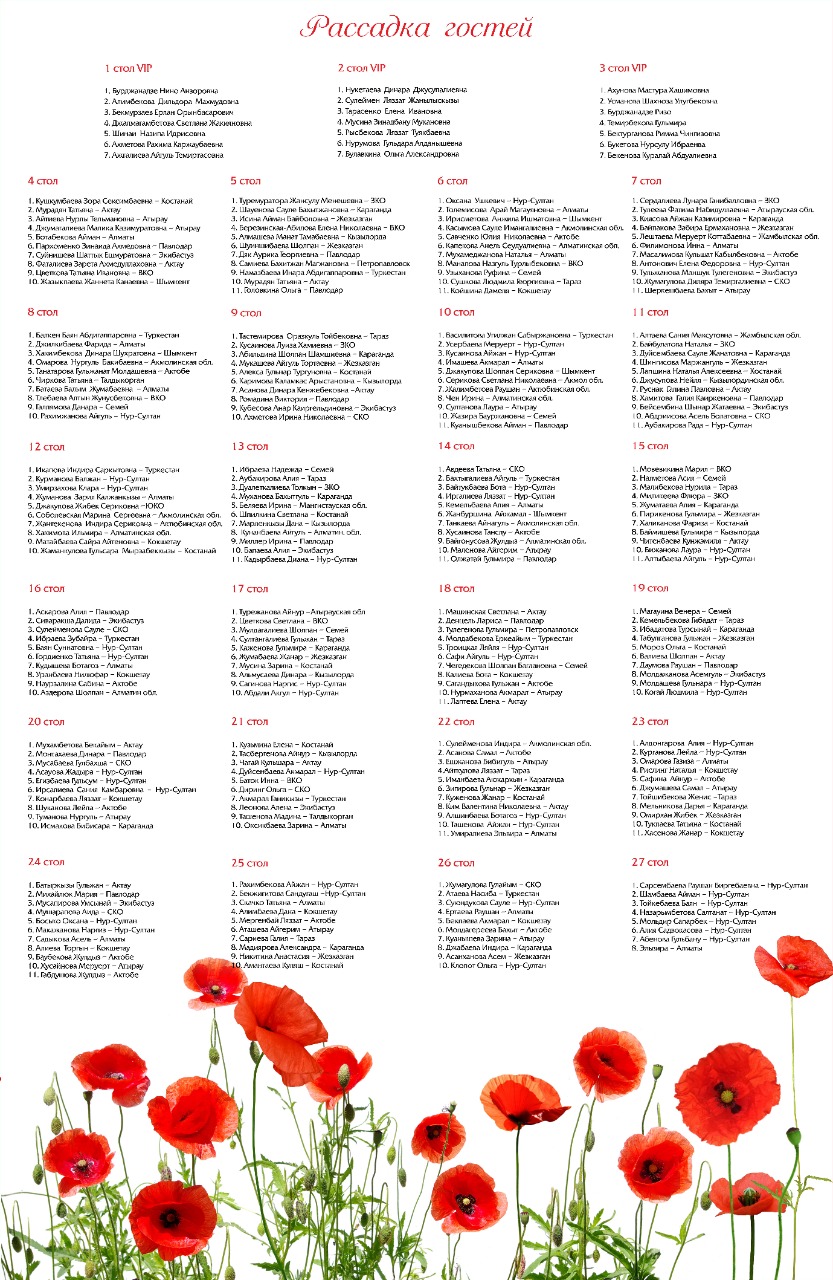 Приложение №3ОБЩИЙ СПИСОК                                      на награждение юбилейными медалями «Еңбегі жаңған арулар»04 июня 2022г. 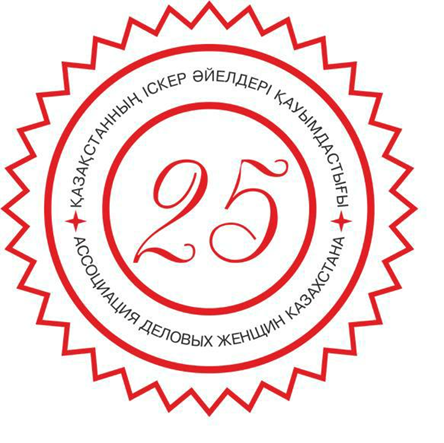 №ФИОДолжностьКонтактыПримечаниеНУР-СУЛТАННУР-СУЛТАННУР-СУЛТАННУР-СУЛТАННУР-СУЛТАНИрсалиева Сания КамбаровнаПредседатель АДЖ по г. Нур-СултанМоб.тел.:+7 702882 88 11e-mail: dir@center-elite.kzАнтонович ЕленаФедоровнаЗаместитель председателя АДЖ, Руководитель проектов “Luxury Antonovich Design”моб. тел.: +7 776 111 0118e-mail: luxurydesignkz@gmail.com Суннатова БаянСуннатовнаУчредитель ТОО «ЖенисТрансСервис», зона отдыха «Fazenda»8 701 220 01 41Bayan_eppg@mail.ru Ушкевич ОксанаДиректор ТОО «Астрон групп»8-777-310-47-65Ushkevich.O@astron-group.kzРахимжанова АйгульУправляющий директор ТОО «Био-Центр Астана», учредитель ТОО «Park-K»8 701 184 77 01Aigul555371@mail.ru Усербаева МеруертСоучредитель, генеральный директор группы компаний по клинингу, кейтерингу и поставок ТМЦ:ТОО “24 clean”ТОО «4clean”Happy care groupмоб. тел.:8 777 697 22 22e-mail: meruyert.usserbayeva@gmail.com  Курманова БалжанДиректор, владелец салона нижнего белья «Honey Soul»8 701 620 14 18Balzhan.kurmanova@gmail.com УмирзаковаКлараДиректор мед центра «DiMedical»87015510217БайтукбаеваБотаДиректор ИП «Байтукбаева»  автор книги блокнота «Книга перемен»8-701-789-01-70baitukbaeva_b@mail.ruКусаиноваАйжанУчредитель и Директор ТОО “Евролюкс Астана”; кофейни “CoffeeNova”моб. тел.: +7 701 799 3319e-mail: aizhankuss@gmail.comТроицкаяЛяйляДиректор ТОО “REBEL”моб. тел.: +7 777 997 7722e-mail: troitskaya.lm@gmail.com Бижанова ЛаураОснователь дизайн студии «Idea Group» 8701 217 11 77ideagroup.qz@gmail.comАлдонгорова АлияОснователь и владелица Салона проката вечерних платьев «Dress Belle», ИП, Сухпя чистка «Ecoclean»8701 206 19 85aldongarova@mail.ru Курганова ЛейлаГенеральный директор аудиторской компании «АПБА», «АПБА-Аудит», «Академия международной сертификации», Представитель СРА в Астане8 701 222 44 89leilasana@yandex.ru.Leila.sana@apba.kz Босько ОксанаДиректор  ТОО «ALEXA» Cleaning Company»8 701 418 57 06Pak-bos_4@mail.ru АсауоваЖадыраДиректор ИП Асауова, салона кросоты «Je time» и женский тренинговый центр8-701-555-36-98Zhan-rus@mail.ruМакажанова НаргизТОО «Resale Concept Store the VIEW» комиссионный магазин8-702-000-40-26nargizzz1991@mail.ruАханова АжарАдвокат, директор ТОО "АДМ Курылыс", ТОО "Vasta"8 702 999 20 65МукатоваСалтанатРуководитель ИП «Суюндукова»8 701 803 15 55Mukatova.s@gmail.com ДуйсенбаеваАкмаралОснователь рекламного и digital агентства «DAS advertising»8777 769 53 53БекжигитоваСандугашГенеральный директор и основатель ТОО «International Gold Group»7 777 88 33 000, Ansc777@gmail.com ИргалиеваЛяззатДиректор ИП «Иргалиева»Боксерского клуба  «BRONX»8-701-288-25-02. lazzat.irgaliyeva@gmail.com                АльшинбаеваБотагозДиректор шоурума женской домашней одежды bambuk_textil_astana,автор, личного бренда ABcreation.8 702 481 61 01abcreation.kz@gmail.comТашеноваАйжанЮридический консультант, учредитель, директор ТОО «Юридическая компания«Alina&Partners».Основатель и ментор школы для юристов.+77010242518info@alina-partners.kzКлопотОльгаДиректор ИП «Aslan group»8-701-444-34-64olivya@mail.ruСафиАйгульРуководитель ИП «Euromed» 8-701-739-94-44Ezhik_0209@mail.ruАлтыбаеваАйгульЭкзекютив коуч, ACC ICF8 701 907 27 77Aigul.altybayeva77@hotmail.com Суюндукова Сауле ЖанаевнаРуководитель программы «________»  АДЖ по г.Нур-СултанСуюндукова Сауле Жанаевна29.Тойкебаева Баян ЖумашевнаЗаместитель председателя АЖСКИтого – 29 чел.АЛМАТЫАЛМАТЫАЛМАТЫАЛМАТЫАЛМАТЫБатаева Балым Жумабаевна Председатель АДЖА+7 701 571 11 11bbatayeva@gmail.comТолемисова Арай МагауяновнаЗаместитель председателя АДЖА+7 701 351 12 51araikz@mail.ruБаталова СайераПриглашенные гостиБаталова БПриглашенные гостиБотабекова А.А.Приглашенные гостиДжилкибаеваФаридаБералиевнаЧлен АДЖА+7 701 988 89 88Farida_i@mail.ruЕртаеваРаушан АнуарбековнаРегиональный лидер молодежного крыло АДЖК+7 701 888 22 10yertaeva@gmai.comЖумановаЗарияКалжанкызыЧлен АДЖА+7 702 353 92 03 ИмашеваАкмаралКабдыкаримоваДиректор группыКомпаний«Top service Group”+7 777 717 24 44Akmaral.imasheva@topes.kzКемельбаева Алия СадыковнаЧлен АДЖА+7 7022101221+7 7017159369Кудышева Ботагоз АЖСК87051905550МухамеджановаНатальяВладимировнаЧлен АДЖА+7 701 720 5916Омарова ГазизаПриглашенные гостиОксикбаева Зарина БорисовнаЧлен АДЖА87017101105Садыкова Асель АмантаевнаЧлен АДЖА+7 701 КИ 89 89As.business@mail.ruСкачкоТатьянаДмитриевнаЧлен АДЖА+7 701 988 89 88Farida_i@mail.ruСмагулова СПриглашенные гостиФилимоноваИнна ПавловнаЧлен АДЖА+7 707 218 48 88Итого – 19 челШЫМКЕНТШЫМКЕНТШЫМКЕНТШЫМКЕНТШЫМКЕНТ1Жазыкбаева Жаннета Канаевна Директор ТОО "ЖанРау" Президент БОФ "Защита детей от СПИДа"Председатель ОЮЛ "Альянс женских сил " по г.Шымкент и Туркестанской области Заместитель председателя ОЮЛ "Гражданский Альянс" г.Шымкент+7 7012034184zhanneta71@mail.ru2Ирисметова Анжила Ишматовна ИП «Ирисметова », директор Оснаватель сети фермерских магазинов «Адал»+7 7750697298irismetova.61@mail.ru 3Хакимбекова Динара Шухратовна ТОО «Zeta tour» основатель – директор  +7 7755501155Chief.zetatour@gmail.com4Джакупова Шолпан Сериковна Consulting Center.kz Заместитель директор + 7 7782227098 sholpan@cck.kz5Джакупова Жибек СериковнаConsulting Center.kz Зам директор по фин части . +7 7022148624sholpan@cck.kz6Жанбуршина Айжамал Бауыржанқызы Ип “Aizhamal тәттілері”+ 7 7028888901 Aizhamal.zhanburshina@mail.ru 7Бекенова Куралай АбдуалиевнаСоветник  АЖС по ЮКО8 702 245 51 20kbekenova@gmail.com 8Созакбаева Эльмира РаймбековнаПредседатель АДЖ по г.Шымкент8 701 077 11 11Итого – 8 чел.АКМОЛИНСКАЯ ОБЛАСТЬ, КокшетауАКМОЛИНСКАЯ ОБЛАСТЬ, КокшетауАКМОЛИНСКАЯ ОБЛАСТЬ, КокшетауАКМОЛИНСКАЯ ОБЛАСТЬ, КокшетауАКМОЛИНСКАЯ ОБЛАСТЬ, КокшетауМатайбаева Сайра АйтеновнаПредседатель АДЖ по Акмолинской обл. +7 702 779 99 90mataybayevas@mail.ruБекбаева АкмаралБакытжановнаЛидер Молодежного крыла «Жас қанаттар» по  Акмолинской обл. 8 778 534 1264prezident93@bk.ruКасымова Сауле ИмангалиевнаПредседатель Ассоциации деловых женщин г.Кокшетау, Директор ТОО «Kok Su Kz»87078062420, koksukz@mail.ruОмарова Нургуль БакибаевнаЗам.Председателя АДЖ Кокшетау, Директор ТОО "Арлан-Строй 2018"87779237662 nurgul0808_86@mail.ruСерикова Светлана НиколаевнаДиректор, ТОО «ЭКО Save», ТОО «СаиС экоligi-nedr», ТОО «ПРОМутилизация», ТОО «ИсЛ ЭКО плюс»87015134402 serikova_s@mail.ruСоболевская Марина СергеевнаДиректор, ИП Соболевская М.С.87778836686 artemsobol2004@gmail.comТанкаева Айнагуль Олжабаевна ИП Танкаева А.О. 87015140808 tankaeva.85@mail.ru Урунбаева Нилюфар ХалматовнаДиректор, ИП Урунбаев87056587141 jasilotan@mail.ruКалиева Бота АмангельдиновнаДиректор ИП Калиева Б.А.87754522622, botashaikenova@gmail.comСулейменова Индира МухтаровнаДиректор ИП "Ramada Group"87780006040, 1987indira@mail.ruРислинг Наталья АлександровнаДиректор ИП Рислинг 87023974669Алиева Торгын СатвалдиновнаПредседатель АДЖ Ерейментауского района, директор ИП «Алиева»8-701-185-55-85 aliyeva.torgyn@mail.ruАлимбаева ДанаМерекеевнаДиректор ИП «Алимбаева»8 701 118 919114Конарбаева Ляззат АмангельдиновнаДиректор ИП «Конарбаева»8 775 518 821715.Хасенова Жанар НаухановнаПредседатель АДЖ Целиноградского района Директор ТОО «Балбобек-2014»8 775 159 45 07 16.Койшина Дамелия КауатаевнаПредседатель Ассоциации деловых женщин по Акмолинской обл с 2015г. по 2020годыИТОГО - 16 чел.АКТЮБИНСКАЯ ОБЛАСТЬ, АктобеАКТЮБИНСКАЯ ОБЛАСТЬ, АктобеАКТЮБИНСКАЯ ОБЛАСТЬ, АктобеАКТЮБИНСКАЯ ОБЛАСТЬ, АктобеАКТЮБИНСКАЯ ОБЛАСТЬ, Актобе1Масалимова  Кульшат КабылбековнаДиректорТОО «МК Корпорация»средний бизнес ТООTaksim Asia, AfsonaWok Point, Кофейня Traveler s, Кофейня Angel in usШколаKemelBilim87015182059kulshat_73@mail.ru2Танатарова Гульжанат МолдашовнаДиректорбассейна «Посейдон»ИП Танатарова87055372178Gulzhanat1979@mail.ru3Жалимбетова Раушан АмангосовнаЗаместитель директора по экономикеТОО «Куаныш»Оздоровительный центрЧастная Медицинская организация87014079230raushan_80@mail.ru4Савченко  Юлия  НиколаевнаУчредитель, директорЧУ Репититорская школа «Мұғалім»87017401937Uniks2000@inbox.ru5Жантекенова  Индира  СериковнаРуководитель,владелица салона красоты ,,Fivesisters’’, город Актобе87017619090 , @gandi_1990@mail.ru6Хусаинова Танслу МалдыбаевнаДиректор ТД «Классик»87017408907tansulu_husainova@mail.ru7Наурзалина Сабина  СабыргалиевнаДиректор и основатель ИП «Дом Моды «Кункей»87776614455sabina_an@mail.ru8СагандыковаГульжан ХаллиуловнаДиректорТОО «Актюбинская кондитерская фабрика»УчредительТОО «Торговый дом «САКЕ»87017115073Oglan_01@mail.ru9Асанова   Самал  АдилхановнаДиректор и основатель кондиткрской сети «Samalcakes»87712671111Asanova.S@mail.ru10Сафина Айнур ИбраевнаДиректорТОО «Caspian Guide»87015737509safina_a83@mail.ru11Баубекова Жулдыз КазиевнаДиректор ТОО «BisinessProfi KZ»87754492929Zhulduz-86@mail.ru12Мергенбай Ләззат МергенбайқызыУчредитель детских садов “Жеті АЮ” г.Актобе87071612321,lyazzat_kg@mail.ru13Шуканова Лейла КинжигаликызыДиректор,основатель магазина премиум косметики «Aruface»,город Актобе87782555008,shukanova95@bk.ru14Молдагереева БахытМолдабаевнаОснователь франшизы «Помощь хозяйке»87477100025, M.bakunya@mail.ruInstagram: @bakunya_m15Кішкенбаева Гүлмира СамалбекқызыДиректор семейного ресторана «Жанұя» 87076166049Итого- 15 челАЛМАТИНСКАЯ ОБЛАСТЬ, ТалдыкорганАЛМАТИНСКАЯ ОБЛАСТЬ, ТалдыкорганАЛМАТИНСКАЯ ОБЛАСТЬ, ТалдыкорганАЛМАТИНСКАЯ ОБЛАСТЬ, ТалдыкорганАЛМАТИНСКАЯ ОБЛАСТЬ, Талдыкорган1КунанбаеваАйгульТурсынгалиевнаПредседатель Алматинской области877893777732Капекова АнельСейдуалиевнаПредседатель АДЖК; Д/с Асми870177414993Ташенова МадинаЛидер Молодёжного крыла, учебный центр.870711170534Чиркова ТатьянаЗам. Пред. АДЖК; ИП Чиркова877185777885Чен ИринаКоординатор Мастермайнд; рук Party food877691699906Хакимова ИльмираЧлен АДЖК; Fortuna food870155745847Байгонусова ЖулдызЧлен АДЖК870169535608Аздерова ШолпанЧлен АДЖК87472439486Итого – 8 чел.АТЫРАУСКАЯ ОБЛАСТЬ, АтырауАТЫРАУСКАЯ ОБЛАСТЬ, АтырауАТЫРАУСКАЯ ОБЛАСТЬ, АтырауАТЫРАУСКАЯ ОБЛАСТЬ, АтырауАТЫРАУСКАЯ ОБЛАСТЬ, Атырау1Ажгалиева Айгуль ТемиртасовнаРуководитель управления экономики и бюджетного планирования Атырауской области+770173581012Айтиева Нурлы ТельмановнаПредседатель АЖС по Атырауской области, директор колледжа юизнес и права+77753564787 Akbip2003@mail.ru3Тулеева Фатима НабидуллаевнаПредседатель АДЖ по Атырауской области, учредитель ТОО Фатима групп+77015778685Fatima-71-71@mail.ru4Куанышева Зарина ЖумабековнаЛидер молодежного крыла АДЖ по Атырауской области, учредитель ТОО Акбота и К, ИП Zarina+77015267171Zarina__97@mail.ru5Султанова Лаура КусмановнаДиректор ТОО Орда Султан+77755992234Laira.sultanova.00@mail.ru6Джумагалиева Малика КазимуратовнаДиректор ТОО Zapadexperttraining+77783582365Atyrau18@bk.ru7Маленова Айгерим БисембаевнаДиректор ИП Маленова А.Б+77750600089Aigera.malenova@mail.ru8Турежанова Айнур БекмурзаевнаДиректор ИП Назар+77082895184Best_comfort@mail.ru9Нурмуханова Акмарал ГатиховнаДиректор ИП Медина+77015557023aakma@mail.ru10Ещжанова Бибигуль ЕрсайновнаДиректор стоматологической клиники Интерстом+77017820181,Stom.interstom@mail.ru11Джумашева Самал АманжоловнаДиректор абилитационного центра Future sport+7701252392912Хусайнова МеруертДиректор центра творческого развития Жибек жолы+7702726752713Аташева Айгерим МаратовнаДиректор ИП Аташева А.М.+77029060448Atasheva.aigerim1@gmail.com14Туманова Нургуль СагытжановнаДиректор ИП Туманова, +77026818445,ernur_2009@mail.ruИтого – 14 челВОСТОЧНО-КАЗАХСТАНСКАЯ ОБЛАСТЬ, Усть-КаменогорскВОСТОЧНО-КАЗАХСТАНСКАЯ ОБЛАСТЬ, Усть-КаменогорскВОСТОЧНО-КАЗАХСТАНСКАЯ ОБЛАСТЬ, Усть-КаменогорскВОСТОЧНО-КАЗАХСТАНСКАЯ ОБЛАСТЬ, Усть-КаменогорскВОСТОЧНО-КАЗАХСТАНСКАЯ ОБЛАСТЬ, Усть-Каменогорск1Цветкова Татьяна ИвановнаПредседатель АДЖ г. Усть-Каменогорска+7 777 217 40802Можевикина Мария ВикторовнаУчредитель сети салонов детской обуви «Happy shoes»+7705 831 77783Булавкина Ольга АлександровнаСенатор РК+7 777 541 67584Цветкова СветланаВладелица салона-красоты «Тамирис»+7 705 502 06645Манапова Назгуль ТурлыбековнаПрезидент АДЖК по ВКО+7 777 579 57756Тлебаева Алтын ЖунусбековнаЗаслуженный педагог Казахстана, член АДЖК +7 705 752 07007Березинская-Абилова Елена Николаевна Руководитель ВК филиала Казахстанской Ассоциации региональных экологических инициатив «ECOJER» +7 777 857 61658Аргинбекова Айнур СекрикбаевнаПредседатель АЖС по г.Семей8 701 918 00 80Итого – 8 челСЕМЕЙСЕМЕЙСЕМЕЙСЕМЕЙСЕМЕЙ1Чегедекова ШолпанБаглановнаПредседатель ОО «Ассоциация деловых женщин по г.Семей8 701 277 38 55chegedekova@gmail.com2Узыханова РуфинаДиректор ИП УзыхановаНутрицолог8 707 125 73 52ruuzykhanova@yandex.ru3Галлямова ДанараСалон красоты ГолдСтайл-руководитель87753694104Danara.gallyamova81@mail.ru4Жазира БауыржановнаАромадиагност-аромастилист8 705 505 47 055Ибраева НадеждаДиректор ИП Ибраева обувные салоны Ralf_Tito8 705 201 04 60ibraeva11081974@mail.ru6МулдагалиеваШолпанДиректор компании ТК «Ажар»87772243917Intel-75@mail.ru7НагметоваАсияОрганизатор проекта imomis_semey87083088050asiyanagmetova@mail.ru8Магауина ВенераИП Магауинамагазин спортивной одежды и обуви “Drive”+7 705 145 8020Shapisheva3d @mail.ruИтого – 8 чел.ЖАМБЫЛСКАЯ ОБЛАСТЬ, ТаразЖАМБЫЛСКАЯ ОБЛАСТЬ, ТаразЖАМБЫЛСКАЯ ОБЛАСТЬ, ТаразЖАМБЫЛСКАЯ ОБЛАСТЬ, ТаразЖАМБЫЛСКАЯ ОБЛАСТЬ, Тараз1Лештаева Меруерт КоттабаевнаПредседатель АДЖ Жамбылской области877514120272Сушкова Людмила ГеоргиевнаПервый председатель АДЖ Жамбылской области877759480273Тастемирова Оразкуль ТойбековнаПартнер АДЖ, член Альянса женских сил Жамбылской области, руководитель Жамблылского филиала «Красный полумесяц Казахстана»870139948264Алтаева Сания МаксутовнаЗаместитель председателя АДЖ Жамбылской области, председатель АДЖ Байзакского района, руководитель ТОО «Мұрагер»874756893735Аубакирова Алия НаметхозиевнаРуководитель ТОО «Наурызбай и К», член АДЖ Меркенского района870145484746Малибекова Нурила ЭдихановнаПредседатель АДЖ Жуалынского района, директор образовательного центра «Білімді ұрпақ»870225228137Султангалиева ГульжанАуганбаеваДиректор медцентра «Доктор Султангалиева»870120498498Кемельбекова Гибадат НамельбековнаЗаместитель руководителя Жамбылской детской областной многопрофильной больницы870131788799АйткуловаЛяззат ОнгаровнаИсполнительный директор ТОО «Амир и Д»8701956610010Тойшибекова Женис ПрмахановнаГлавный врач городской поликлиники № 2 г.Тараз8701747835711Сариева Галия АбубакировнаРуководитель ИП Сариева87755113336Итого- 11 челЗАПАДНО-КАЗАХСТАНСКАЯ ОБЛАСТЬ, УральскЗАПАДНО-КАЗАХСТАНСКАЯ ОБЛАСТЬ, УральскЗАПАДНО-КАЗАХСТАНСКАЯ ОБЛАСТЬ, УральскЗАПАДНО-КАЗАХСТАНСКАЯ ОБЛАСТЬ, УральскЗАПАДНО-КАЗАХСТАНСКАЯ ОБЛАСТЬ, Уральск1Туремуратова Жансулу МенешевнаПред.АДЖ по ЗКО+7(777)001 3344tjm_2008@mail.ru2Дуйсенгалиева Шынар СайлауовнаСекретарь маслихата Сырымского района ЗКО+7(777)238 7945Erali05@mail.ru3Сердалиева Лунара ГанибалловнаПредставитель АДЖ по Теректинскому району, руководитель «Рухани жангыру» и культ центр досуга+7(705)611 46384Кусаинова Луиза ХамиевнаЧлен АДЖ ЗКО  по Бурлинскому району;  директор автострахования; ЦОН г.Аксай+7(777)440 12825Байбулатова Наталья Директор АО «КСЖ Nomad life» по ЗКО+7(775)749 03586Даулеткалиева ТолкынРамазановна Директор сети салонов красоты «Тогжан» и  по пошиву одежды, социальный предпринимательство+7(705)126 7677Миликеева Флюра ИриковнаРесторатор, директор «Прогресс», руководитель татарского общества АНК ЗКО+7(701)333 31988Мусина Зинадбану МукановнаЭкс-Председатель АЖДК по ЗКОИтого: 8 человекКАРАГАНДИНСКАЯ ОБЛАСТЬ, КарагандаКАРАГАНДИНСКАЯ ОБЛАСТЬ, КарагандаКАРАГАНДИНСКАЯ ОБЛАСТЬ, КарагандаКАРАГАНДИНСКАЯ ОБЛАСТЬ, КарагандаКАРАГАНДИНСКАЯ ОБЛАСТЬ, Караганда1.Шауенова Сауле БахытжановнаПредседатель ОО «Ассоциация деловых женщин по Карагандинской области»8-701-599-52-01saule_bahytzanovna@mail.ru2.Киясова Айжан КазимировнаЗаместитель Председателя ОО «Ассоциация деловых женщин по Карагандинской области»8-701-218-14-40aihzan.kiyassova999@gmail.com3.Абильдина Шолпан ШамшиевнаИсполнительный директор ОО «Ассоциация деловых женщин по Карагандинской области»8-776-532-36-34adzh.karaganda@mail.ru4.Дуйсембаева Сауле ЖанатовнаПредседатель ОО «Ассоциация деловых женщин по г.Караганды»8-705-627-48-00saule_aspap@mail.ru5.Джабаева Индира НуржановнаЛидер «Жас қанаттар» Директор ТОО «Модный Дом»«LABIBA»  8-776-336-63-56indikoshqi@gmail.com6.Муханова Бахытгуль ЖенисовнаПредставитель АДЖ по Шетскому району8-701-751-16-86bahit_m@mail.ru7.Жуматаева Алия Танатовна  Председатель АДЖ по Абайскому району ИП. Директор Учебного центра «Сити-Фермер».8-702-715-02-39 zhumataeva.19728.Каженова Гульмира ИзатуллаевнаСоветник КОФ «Партия AMANAT»8-701-527-31-409.Ибадатова Турсынай ШахмуратовнаПартнер АДЖ КОДиректор ТОО «ПИК «Ютария Ltd» в г.Жезказган8-705-678-09-2710.Иманбаева Акжаркын ТурганбаевнаПартнер АДЖ КОПредседатель правления ТОО «КТ Шеткөмек»8-701-275-72-0911.Мельникова Дарья Владимировна Член АДЖ по Карагандинской области, ИП Мельникова «US Service Kazakhstan»8-700-377-04-4212.Мадиярова Александра Алимгазиевна  Профсоюз здравоохранения,  член «Алтын жүрек»8-701-522-76-5013.Букетова Нурсулу ИбраевнаДоктор филологических наук, профессор, член «Алтын жүрек»8-701-649-11-0114.Исмакова Бибисара СериковнаДоктор педагогических наук, профессор, член «Алтын жүрек»   8-701-555-16-7515.Исбаева Айгерим АуэзовнаПартнер, Директор КГУ «Қоғамдық келісім» управления внутренней политики акимата Карагандинской области 8-702-133-81-60Итого – 15 челЖЕЗКАЗГАНЖЕЗКАЗГАНЖЕЗКАЗГАНЖЕЗКАЗГАНЖЕЗКАЗГАН1Исина Айман БайболовнаПредседатель АДЖ г.Жезказган8 778 888 28 28issina62@mail.ru2Байпакова Забира  Ермахановна ИП «Байпакова» 8 775 943 30 33zabirabajpakova@gmail.com3Асанханова Асем Сериковна Лидер Молодежного крыла «Жас канаттар»8 705 829 47 63don.asanhanov@yandex.kz4Мукашева Айгуль ТортаевнаИП «Мукашева»8 701 528 45 90m.aigul.t@mail.ru5Шингисова Маржанкуль КамзабековнаИП «Шингисова»8 701 930 94 87sningisova@mail.ru6Шуиншибаева Шолпан ЕрубаевнаИП «Шуиншибаева»8 701 386 41 15Sholpan2773@mail.ru7Пирекенова Гульмира ИзкеновнаКоординатор Дом мамы г.Жезказган8 747 311 41 15dom-info@dom-mamy.kz8Жумабаева Жанар Искаковна Заместитель Председателя АДЖ Улытау8 705 628 07 72ms.ulytau@mail.ru9Табулганова Гульжан МаликовнаИП «Табулганова»8 778 847 09 24tabulganova@mail.ru10Загирова Гульнар ДжахангировнаИП «Загирова»8 777 048 20 21zagirvg@yandex.ru11Өмірхан ЖібекИП «Өмірхан»8 705 238 56 36 Zhibek111@mail.ru12Никитина АнастасияИП «Никитина»8 777 371 59 74nikkianni@mail.ru13Абдуалиева Акерке Редактор программ канала «Хабар 24»Итого – 13 челКОСТАНАЙСКАЯ ОБЛАСТЬ, КостанайКОСТАНАЙСКАЯ ОБЛАСТЬ, КостанайКОСТАНАЙСКАЯ ОБЛАСТЬ, КостанайКОСТАНАЙСКАЯ ОБЛАСТЬ, КостанайКОСТАНАЙСКАЯ ОБЛАСТЬ, Костанай1Алекса Гульнара ТургуновнаРуководитель компании ИП “Алекса Г.Т.”моб.:87051454456e-mail:Gulnaraaleksa@mail.ru2Бектурганова Римма ЧингисовнаПервый председатель АДЖКо. Председатель Альянса женских сил Костанайской области.Советник ректора КРУ имени А. Байтурсыновамоб.:87017635117e-mail:Rimma.bekturganova@mail.ru3Кушкумбаева Зора СексимбаевнаДиректор страховой компании «Виктория». Председатель “Алтын жүрек” АДЖКомоб.:87774121434email:Vik_kost@inbox.ru4Жаманкулова Гулсара МырзабеккызыПредседатель АДЖКоВладелец  ТОО «ЖитикараАстыкТрейд»моб.:870173206 33e-mail: kostadgk@mail.ru5Лапшина Наталья АлексеевнаУчредитель и владелец сети супермаркетов «Norma».ТОО «Квард ЛТД». Член АДЖКо8 (777) 6356550e-mail:6Шпилкина Светлана ВалерьевнаДиректор по учредительным документам. Собственник бизнесаТД «proff ИНСТРУМЕНТ»моб.: 87054012702e-mail:sveta_denisenko_@mail.ru7Халиканова ФаризаТемирлановнаЛидер Молодёжного крыла АДЖКо.- Основатель Казахстанского косметического бренда Imvery-  Руководитель магазинов уходовой косметики GLOSSгороде Костанай и Нур-Султан-Руководитель детского развивающего центра “Babylandia”		                     -Владелица Магазин развивающих игрушек “Babylandia”моб.:87052124492mail:Farizuwwa@mail.ru8Мусина Зарина СериковнаДиректор ТОО «Имановка»моб.:87705226 2856e-mail: zarina.80kz@mail.ru 9Мороз Ольга Александровна Владелец ИП «Мороз»моб.: 87053318129e-mail: moroz-o1985@mail.ru10Кузьмина Елена ВикторовнаГлава МКХ "Аятское"моб.: 87018556440e-mail: kuzmina.e_77@mail.ru11Куженова Жанар АлбатыровнаВладелец  ИП Sen-Suluмоб.: +7 707 168 9999e-mail: Ladi.janarik@mail.ru12Тукпаева Татьяна ИвановнаМенеджер ТОО ТАУ-Дмоб.:777-30-30-225. еmail: Taniy_tukpaeva@mail.ru13Амантаева Куляш СейткалиевнаДиректор КГУ “Фармацея №19”моб.:87771397825e-mail:farm19denis@mail.ru Итого – 13 чел.КЫЗЫЛОРДИНСКАЯ ОБЛАСТЬ, КызылордаКЫЗЫЛОРДИНСКАЯ ОБЛАСТЬ, КызылордаКЫЗЫЛОРДИНСКАЯ ОБЛАСТЬ, КызылордаКЫЗЫЛОРДИНСКАЯ ОБЛАСТЬ, КызылордаКЫЗЫЛОРДИНСКАЯ ОБЛАСТЬ, Кызылорда1Алмашева Манат ТамабаевнаПредседатель Ассоциации деловых женщин РК по Кызылординской области, Учредитель ТОО «Labservice company», Депутат областного маслихата+7 777 237 98 55malmasheva@mail.ru2Ахметова Рахима КаржаубаевнаКГУ "Қоғамдықкелісім" областного управления - Заведующая сектором  культурно-массовых мероприятий. Зам председателя АДЖК+7 705 961 17 18akhmetova_rakhima@mail.ru3Тасбергенова Айнур МаратовнаЗаместитель Председателя АДЖК по г.Кызылорда, лидер молодежного крыла, Директор ТОО «Центр проведения экспертизы проектов», Трансформационный коуч уровня АСС.+7 707 730 71 03kazindoor.kzorda@gmail.com4Каримова КаламкасАрыстановнаАппарат акима по Кызылординской области – секретарь комиссии по делам женщин и семейно-демографической политики +7 702 233 41 48kalamka83@mail.ru5Джусупова НейляИП Алпамыс, руководитель+7 777 576 42 10Dzhusupova.n@mail.ru6Марленкызы Дана ИП МарленДизайнер dmarlen.collection+7 708 216 18 90marlenkyzy123@mail.ru7Баймишева  Гулмира БазарбаевнаЗав директора по эконом вопросам ФП центра, ИП «ГУМИ»+7 702623449827_bg@mail.ru8Альмусаева ДинараУчредитель, директор « Академии красоты Альмусаевой»+7 7054665656Dinara_almusaeva@mail.ruИтого – 8 чел.МАНГИСТАУСКАЯ ОБЛАСТЬ, АктауМАНГИСТАУСКАЯ ОБЛАСТЬ, АктауМАНГИСТАУСКАЯ ОБЛАСТЬ, АктауМАНГИСТАУСКАЯ ОБЛАСТЬ, АктауМАНГИСТАУСКАЯ ОБЛАСТЬ, АктауБеляева Ирина ВалерьяновнаПредседатель АДЖ по Мангистауской обл. 8 e-mailidalgo_irina@mail.ruФаталиева Зарета АхмедуллаховнаПредседатель АЖС по Мангистауской обл.8e-mail zareta_a@mail.ruАсанова Динара Кенжебековна Исполнительный директор АДЖ по Мангистауской области8 747 948 92 14 e-mailadjk_mo@mail.ruРуснак Галина Павловна Директор и учредить ТОО Institute of the Universe by Galina Rusnak, психолог, коуч8 702 000 44 54 e-mailrusnak_galina@mail.ruМурадян Татьяна Сергеевна Педагог, член Правления АДЖМ8 701 520 91 69Читенбаева Кунжэмиля ТлемисовнаДиректор дизайн студии Inhome design, Учредитель интерьерного салона «Inhome»8 775 986 30 50 e-mail sdtlek@mail.ruМашинская Светлана Оттовна Учредитель ТОО "Актау Зан" юридическая фирма и бухгалтерские услуги8 707 399 00 07e-mailsveta210868@mail.ruВалиева Шолпан ТоленовнаМагистр МВА, Ведущий инженер «КТЖ» 8 705 647 93 36e-mail                   shen.ka@mail.ruЧагай Кульшара Калижановна Директор многопрофильной клиники «Нейрон» 8 701 941 37 18 e-mailКим Валентина Николаевна Судья (на пенсии)8 707 535 34 81 Батырқызы Гульжан Региональный директор АО КСЖ «NomadLife»8 701 431 43 31 e-mailbatyr_gulzhan.87@mail.ruМухамбетова Бекайым Основатель ателье «Бекай» 8 771 284 28 28 e-mail bekali888@inbox.ruЛаптева Елена АлександровнаДиректор гостиничного комплекса «Рахат»8 777 211 04 84 e-mail elena-a-l@yandex.ruИтого – 13 чел.ПАВЛОДАРСКАЯ ОБЛАСТЬ, ПавлодарПАВЛОДАРСКАЯ ОБЛАСТЬ, ПавлодарПАВЛОДАРСКАЯ ОБЛАСТЬ, ПавлодарПАВЛОДАРСКАЯ ОБЛАСТЬ, ПавлодарПАВЛОДАРСКАЯ ОБЛАСТЬ, Павлодар1ДякАурика ГеоргиевнаПредседатель АДЖК поПавлодарской области,  ТОО «СОМ-ПВ», директор+7 701 510 88 67aurikadiak@mail.ru2РомадинаВикторияАлександровнаТОО «КазЖилКом», учредитель+7 705 198 84 84info@toripro.ru3ХамитоваГалия КаиркеновнаТОО «Ардагер-Сауда-Павлодар», директор+7 771 189 23 93Gulmira_388@mail.ru4Миллер ИринаНиколаевнаИП «M’Jardin», руководитель+7 701 921 32 34miller.irina.0509@gmail.com5Аскарова АлияАскаровнаТОО «A. R. S- Ойл », директор+ 7 701 520 87 17 a.r.s-oil@mail.ru6ДенцельЛарисаВалерьевнаИП Beauty center «Д ЛАНА», директор+7 702 703 77 88dentsel1968@mail.ru7ДаумоваРаушанЖумабаевнаПредседатель АЖС по Павлодарской области+ 7 701 988 81 77raushan.daumova62@gmail.com8БатокИннаАлексеевнаИП Баток, руководитель+7 701 387 99 44inna.batok@mail.ru9МихайлюкМарияСергеевнаИП Михайлюк, руководитель+7 707 776 66 19ams___89@mail.ru10ГоловкинаОльгаИвановнаИП Головкина, руководитель+7 707 505 18 81olga73glava@mail.ru11ПархоменкоЗинаида АхмедовнаИП Пархоменко, руководитель+7 701 775 86 71rosalia30@mail.ru12МонтахаеваДинараШайзановнаТОО «Турагентство Казына», директор+ 7 701 505 90 50kazyna.travel@mail.ru13 КуанышбековаАйманАнуарбековнаАО»Дочерняя Компания Народного банка Казахстана по страхованию жизни «Халык-Life», директор+7 777 940 52 00aimanpavlodar@mail.ru14ОлжатайГульмираОлжатаевнаКХ «АДИ», глава+7 775 218 14 20Guly1976ngo@mail.ruИтого – 14 чел.ЭКИБАСТУЗЭКИБАСТУЗЭКИБАСТУЗЭКИБАСТУЗЭКИБАСТУЗ1.Суйнишева Шаттык ЕшмуратовнаПредседатель АДЖК г.Экибастуз Директор ДРЦ Алем+7 701 531 27 05e-mail: shattyk62@mail.ru2.Тульжанова Маншук ТулегеновнаЗам.председателя АДЖК г.ЭкибастузДиректор ТОО "Кристал Прищепка"+7 778 710 55 75e-mail: manshuk_ekb@mail.ru3Леонова Алёна ГеннадьевнаЛидер Молодежного крыла АДЖК г.ЭкибастузИП Леонова+7 702 849 16 59e-mail: alena_sevtun@mail.ru4Кубесова Анар КаиргельдиновнаЧлен АДЖК г.ЭкибастузДиректор ИП магазин "Шахтер"+7 775 217 40 40e-mail: dkubessov@mail.ru5Бейсембина Шынар ЖатаевнаЧлен АДЖК г.ЭкибастузДиректор Детского оздоровительного центр «Аквамед», врач педиатр + 7 702 408 3971e-mail: Shynarbeisembina@gmail.com6Бапаева Алия МухамедхалиевнаИсполнительный директор АДЖК г.Экибастуз+ 7 705 983 70 20e-mail: alia_bapaeva@mail.ru7Сиваракша Далида МаратовнаРектор Экибастузского инженерно-технического института им.ак.К.Сатпаева, депутат Экибастузского городского маслихата+ 7 777 079 50 05e-mail: dalida_m@mail.ru8Молдажанова Асемгуль ДосбуловнаГлавный специалист ПМСП и лечебной работы ГУ «Управление здравохранение Павлодарской обсласти»+ 7 747 855 87 52e-mail: a7_mechta@mail.ru9Мусапирова Умсынай ЗарлыковнаГлавная медецинская сестра КГП ПХВ «Экибастзская городская больница»+ 7 777 642 08 55e-mail: ms.umsnai@mail.ruИтого – 9 чел.СЕВЕРО-КАЗАХСТАНСКАЯ ОБЛАСТЬ, ПетропавловскСЕВЕРО-КАЗАХСТАНСКАЯ ОБЛАСТЬ, ПетропавловскСЕВЕРО-КАЗАХСТАНСКАЯ ОБЛАСТЬ, ПетропавловскСЕВЕРО-КАЗАХСТАНСКАЯ ОБЛАСТЬ, ПетропавловскСЕВЕРО-КАЗАХСТАНСКАЯ ОБЛАСТЬ, Петропавловск1Самиева Бахитжан МагжановнаЗаместитель председателя АЖСКДиректор СК «Виктория»+77013253376bahitzhan_s@mail.ru2Жумагулова Диляра ТемиргалиевнаПредседатель АЖСК по СКО Директор ТОО «AIBYN TRADE»+77477338099dilyara78.00@mail.ru3Ахметова Ирина НиколаевнаАдвокат СевКаз областной коллегии адвокатов+77013901064advokat.irina@inbox.ru4Абдриисова Асель БолатовнаИП «Абдриисова» Владелец магазина женской одежды+77771925048abdriisova_asel@mail.ru5Авдеева Татьяна СергеевнаДиректор ИП «Авдеева» Мамлютский р-н. +7776984111187773190482@mail.ru6Сулейменова Сауле КалкеновнаИсполнительный директор АДЖК СКОДиректор ТОО «Интгерал Север»+770538853407Тулегенова Гульнара ИсраимовнаДиректор ТОО «Golden grain company»Соучредитель группы компаний «Эталон Авто»+77017350711marroneair@gmail.com8Жумагулова Гулайым ДаулетбаевнаПредставитель ТОО «Кызылжар сут»+77028683363Gulaim548@mail.ru 9Мушарапова Аида ХасановнаДиректор ФХ ПТ «SARVAT»+77058710053aida_m_77@mail.ru10Кашенцева Светлана ТимофеевнаДиректор Северо-Казахстанского Дома Ребенка +77772290846Итого – 10 чел.ТУРКЕСТАНСКАЯ ОБЛАСТЬ, ТуркестанТУРКЕСТАНСКАЯ ОБЛАСТЬ, ТуркестанТУРКЕСТАНСКАЯ ОБЛАСТЬ, ТуркестанТУРКЕСТАНСКАЯ ОБЛАСТЬ, ТуркестанТУРКЕСТАНСКАЯ ОБЛАСТЬ, ТуркестанНамазабаева Инара АбдигаппаровнаПредседатель АДЖ по Туркестанской области 8 702 491 70 56inaranam@mail.ruБекенова Куралай АбдуалиевнаСоветник председателья Альянса женских сил по г.Шымкент и Туркестанской области8 702 245 51 20Балкен Баян АбдигаппаровнаИндивидуальный предприниматель8 701 993 64 63bayanbalken77@mail.ruАтаева Насиба Сабиржановнадиректор ТОО «Яссы Құрылыс»,  Лидер Молодежного крыла «Жас Канаттар» по Туркестанской области8 702 780 80 04ataeva.nasiba@mail.ruВаcитова Угилжан СабиржановнаЮрист ТОО " Яссы Құрылыс ", директор  ТОО "Туркестан Агро ХХІ"8 707 917 55 54yassi.oyl@mail.ruИкапова Индира СаркытовнаДиректор Дворца Школьников г.Туркестан8 778 188 99 11Бахтыгалиева Айгуль ХангереевнаЗаместитель начальника управления общественного здоровья Туркестанской области8 702 845 76 78Ақмарал ГаниқызыАДЖ «Жас Канаттар»,  журналист-блогер8 702 321 90 90Akmaral.ganikizi@mail.ruТемір Балжан МадиярқызыPR and Content specialist Astana IT UniversityАДЖ «Жас Канаттар»,  8 778 120 45 56Молдабекова Еркеайым ӘнуарбекқызыБухгалтер-экономист ТОО «Куаныш»,  АДЖ «Жас Канаттар»8 775 311 99 90moldabekova_erke@mail.ruИтого – 10 чел.ПАРЛАМЕНТ РКПАРЛАМЕНТ РКПАРЛАМЕНТ РКПАРЛАМЕНТ РКПАРЛАМЕНТ РКРысбекова Ляззат ТуякбаевнаДепутат Сената Парламента РК8778 320 00 00, Lyazzatr_76@mail.ruНурумова Гульдара АлданышевнаДепутат Мажилиса Парламента РК8 701 721 17 37Нукетаева Динара ДжусупалиевнаДепутат Сената Парламента РКСулеймен Ляззат ЖанылыскызыДепутат Сената Парламента РКИтого – 4 челПАРТНЕРЫПАРТНЕРЫПАРТНЕРЫПАРТНЕРЫПАРТНЕРЫ1Балаева Аида ГалымовнаПредседатель Национальной комиссии по делам женщин и семейно-демографической политике при Президенте РК2Назарбаева Дарига НурсултановнаПредседатель Фонда ЧФ «Фонд Нурсултана Назарбаева»3Абдикаликова Гульшара НаушаевнаЭкс председатель Национальной комиссии по делам женщин и семейно-демографической политике при Президенте РК (2014-2020 годах)4Джалмагамбетова Светлана ЖакияновнаЭкс-депутат Сената Парламента РК, Первый заместитель генерального директора ТОО «Евразия +ОРТ»5Балиева Загипа ЯхияевнаЭкс-депутат Мажилиса Парламента РК VI созыва6Калкабаева  Гульжан СаймасаевнаГенеральный директор ТОО “Таймас LTD”, ТД «Россия»8 701 111 48 987Тарасенко Елена ИвановнаЗаместитель председателя Национальной комиссии по делам женщин и семейно-демографической политике при Президенте РК8 701 554 62 038Баталова Элеонора НигметовнаПредседатель клуба «Ару ана»9.Темирбекова ГульмираДиректор департамента по продажам Отель РиксосИтого- 9 челГОСТИГОСТИГОСТИГОСТИГОСТИ1Бурджанадзе Нино АнзоровнаЛидер  партии «Демократическое движение «Единая Грузия», Грузия.2Алимбекова Дильдора МахмудовнаПочетный председатель  Ассоциации деловых женщин Узбекистана, Председатель Ассоциации микрофинансовых институтов УзбекистанаИтого- 2 челВСЕГО: 272№ФИОДолжностьКонтактыПримечаниеПАРЛАМЕНТ РК ПАРЛАМЕНТ РК ПАРЛАМЕНТ РК ПАРЛАМЕНТ РК ПАРЛАМЕНТ РК Рысбекова Ляззат ТуякбаевнаДепутат Сената Парламента РК8778 320 00 00, Lyazzatr_76@mail.ruНурумова Гульдара АлданышевнаДепутат Мажилиса Парламента РК8 701 721 17 37НукетаеваДинара ДжусупалиевнаДепутат Сената Парламента РКСулеймен Ляззат ЖанылыскызыДепутат Сената Парламента РКИтого – 4 челПАРТНЕРЫ1Балаева АидаГалымовнаПредседатель Национальной комиссии по делам женщин и семейно-демографической политике при Президенте РК2Назарбаева Дарига НурсултановнаПредседатель Фонда ЧФ «Фонд Нурсултана Назарбаева»3Абдикаликова Гульшара НаушаевнаЭкс председатель Национальной комиссии по делам женщин и семейно-демографической политике при Президенте РК (2014-2020 годах)4Джалмагамбетова Светлана ЖакияновнаЭкс-депутат Сената Парламента РК, Первый заместитель генерального директора ТОО «Евразия +ОРТ»5Балиева Загипа Яхияевна Экс-депутат Мажилиса Парламента РК VI созыва6Калкабаева Гульжан СаймасаевнаГенеральный директорТОО “Таймас LTD”, ТД «Россия»8 701 111 48 987Тарасенко Елена ИвановнаЗаместитель председателя Национальной комиссии по делам женщин и семейно-демографической политике при Президенте РК8 701 554 62 038Баталова Элеонора НигметовнаПредседатель клуба «Ару ана»9.Темирбекова ГульмираДиректор департамента по продажам Отель РиксосИтого- 9 чел               ГОСТИ               ГОСТИ               ГОСТИ               ГОСТИ               ГОСТИ1Бурджанадзе Нино АнзоровнаЛидер  партии  «Демократическое движение «Единая Грузия», Грузия.2Алимбекова Дильдора МахмудовнаПочетный председатель  Ассоциации деловых женщин Узбекистана,Председатель Ассоциации микрофинансовых институтов УзбекистанаИтого -2 челНУР-СУЛТАННУР-СУЛТАННУР-СУЛТАННУР-СУЛТАННУР-СУЛТАН1Ирсалиева Сания КамбаровнаПредседатель АДЖ по г.Нур-Султан2АнтоновичЕлена ФедоровнаЗаместитель председателя АДЖ по г.Нур-Султан3Троицкая Ляйля МаратовнаРуководитель программы «Менторинг»  АДЖ по г.Нур-Султан8 777 997 77 224Суюндукова Сауле ЖанаевнаРуководитель программы «________»  АДЖ по г.Нур-Султан5Тойкебаева Баян ЖумашевнаЗаместитель председателя АЖСК8 701 527 84 83Итого: 5 челИтого: 5 челИтого: 5 челИтого: 5 челИтого: 5 челАЛМАТЫАЛМАТЫАЛМАТЫАЛМАТЫАЛМАТЫБатаева Балым ЖумабаевнаПредседатель АДЖ по г.АлматыЕртаева Раушан АнуарбековнаРуководитель Республиканского Молодежного крыла «Жас қанаттар»Итого: 2 челШЫМКЕНТШЫМКЕНТШЫМКЕНТШЫМКЕНТШЫМКЕНТ1Бекенова Куралай АбдуалиевнаСоветник  АЖС по ЮКО8 702 245 51 20kbekenova@gmail.com 2Созакбаева Эльмира РаймбековнаПредседатель АДЖ по г.Шымкент8 701 077 11 113Жазыкбаева Жанетта КанаевнаПредседатель  Альянса женских сил по ЮКО  (г.Шымкент и Туркестанская область) с 2022г по настоящее времяИтого: 3 челАЛМАТИНСКАЯ ОБЛ. (г.Талдыкорган)АЛМАТИНСКАЯ ОБЛ. (г.Талдыкорган)АЛМАТИНСКАЯ ОБЛ. (г.Талдыкорган)АЛМАТИНСКАЯ ОБЛ. (г.Талдыкорган)АЛМАТИНСКАЯ ОБЛ. (г.Талдыкорган)1Кунанбаева Айгуль ТурсынгалиевнаПредседатель АДЖ по Алматинской обл.Итого: 1 челАКМОЛИНСКАЯ ОБЛ. (г.Кокшетау)АКМОЛИНСКАЯ ОБЛ. (г.Кокшетау)АКМОЛИНСКАЯ ОБЛ. (г.Кокшетау)АКМОЛИНСКАЯ ОБЛ. (г.Кокшетау)АКМОЛИНСКАЯ ОБЛ. (г.Кокшетау)1Матайбаева Сайра АйтеновнаПредседатель АДЖ по Акмолинской обл8 702 779 99 902Койшина Дамелия КауатаевнаПредседатель Ассоциации деловых женщин по Акмолинской обл с 2015г. по 2020годыИтого: 2 челИтого: 2 челИтого: 2 челИтого: 2 челИтого: 2 челАКТЮБИНСКАЯ ОБЛ. (г.Актобе)АКТЮБИНСКАЯ ОБЛ. (г.Актобе)АКТЮБИНСКАЯ ОБЛ. (г.Актобе)АКТЮБИНСКАЯ ОБЛ. (г.Актобе)АКТЮБИНСКАЯ ОБЛ. (г.Актобе)Масалимова Кульшат КабылбековнаПредседатель АДЖ по Актюбинской областимоб.: 8 701 518 20 59kulshat_73@mail.ru Итого: 1 челИтого: 1 челИтого: 1 челИтого: 1 челИтого: 1 челАТЫРАУСКАЯ ОБЛ. (г.Атырау)АТЫРАУСКАЯ ОБЛ. (г.Атырау)АТЫРАУСКАЯ ОБЛ. (г.Атырау)АТЫРАУСКАЯ ОБЛ. (г.Атырау)АТЫРАУСКАЯ ОБЛ. (г.Атырау)Айтиева Нурлы Тельмановна Председатель АЖС по Атырауской области8 701 529 48 08akbip@mail.ru ТулееваФатима НабидуллаевнаПредседатель АДЖ по Атырауской областиАжгалиева Айгуль ТемиртасовнаНачальник  управления экономики и бюджетного планирования Итого: 3 челИтого: 3 челИтого: 3 челИтого: 3 челИтого: 3 челЗАПАДНО-КАЗАХСТАНСКАЯ ОБЛ. (г.Уральск)ЗАПАДНО-КАЗАХСТАНСКАЯ ОБЛ. (г.Уральск)ЗАПАДНО-КАЗАХСТАНСКАЯ ОБЛ. (г.Уральск)ЗАПАДНО-КАЗАХСТАНСКАЯ ОБЛ. (г.Уральск)ЗАПАДНО-КАЗАХСТАНСКАЯ ОБЛ. (г.Уральск)1Мусина Зинадбану МукановнаЭкс-Председатель АЖДК по ЗКО2Туремуратова Жансулу МенешевнаПредседатель АЖДК по ЗКОИтого: 2 челИтого: 2 челИтого: 2 челИтого: 2 челИтого: 2 челКАРАГАНДИНСКАЯ ОБЛ. КАРАГАНДИНСКАЯ ОБЛ. КАРАГАНДИНСКАЯ ОБЛ. КАРАГАНДИНСКАЯ ОБЛ. КАРАГАНДИНСКАЯ ОБЛ.          (Караганда)         (Караганда)         (Караганда)         (Караганда)         (Караганда)Шауенова Сауле БактаевнаПредседатель АДЖ по Карагандинской обл.8 701 599 52 01Букетова Нурсулу ИбраевнаЭкс- Председатель АДЖ по Карагандинской обл. (в 2000-2009г).г.Жезказган Улытауская обл.г.Жезказган Улытауская обл.г.Жезказган Улытауская обл.г.Жезказган Улытауская обл.1Исина Айман БайболовнаПредседатель АДЖ по г.Жезказган87788882828issina62@mail.ru 2Абдуалиева Акерке Редактор программ канала «Хабар 24»Итого: 4 челИтого: 4 челИтого: 4 челИтого: 4 челИтого: 4 челКОСТАНАЙСКАЯ ОБЛ. (г.Костанай)КОСТАНАЙСКАЯ ОБЛ. (г.Костанай)КОСТАНАЙСКАЯ ОБЛ. (г.Костанай)КОСТАНАЙСКАЯ ОБЛ. (г.Костанай)КОСТАНАЙСКАЯ ОБЛ. (г.Костанай)Бектурганова Римма ЧингизовнаПредседатель АЖС по Костанайской обл.8 701 763 51 17rimma.bekturganova@mail.ru   Жаманкулова Гульсара МырзабековнаПредседателя АДЖ по Костанайской области8 701 732 06 33kostadgk@mail.ru   Кушкумбаева Зора СексимбаевнаКуратор и Советник АДЖ по Костанайской обл.8 777 412 14 34Итого: 3 челИтого: 3 челИтого: 3 челИтого: 3 челИтого: 3 челКЫЗЫЛОРДИНСКАЯ ОБЛ. КЫЗЫЛОРДИНСКАЯ ОБЛ. КЫЗЫЛОРДИНСКАЯ ОБЛ. КЫЗЫЛОРДИНСКАЯ ОБЛ. КЫЗЫЛОРДИНСКАЯ ОБЛ. Алмашева Манат ТамабаевнаПредседатель АДЖ по Кызылординской обл.Абибуллаева Аида ИбрагимовнаПредседатель АЖСК по Кызылординской обл.Ахметова Рахима КаржаубаевнаИсп.директор  АДЖ по Кызылординсой области 8 705 961 17 18Итого: 3 челИтого: 3 челИтого: 3 челИтого: 3 челИтого: 3 челМАНГИСТАУСКАЯ ОБЛ. (г.Актау)МАНГИСТАУСКАЯ ОБЛ. (г.Актау)МАНГИСТАУСКАЯ ОБЛ. (г.Актау)МАНГИСТАУСКАЯ ОБЛ. (г.Актау)МАНГИСТАУСКАЯ ОБЛ. (г.Актау)Беляева Ирина ВалерьяновнаПредседатель АДЖ по Мангистауской обл.8 701 735 81 36i.belyayeva@mprestige.kz Фаталиева Зарета АхмедуллаховнаПредседатель АЖС по Мангистауской обл.+77015304468zareta_a@mail.ruИтого: 2 челИтого: 2 челИтого: 2 челИтого: 2 челИтого: 2 челПАВЛОДАРСКАЯ ОБЛ.ПАВЛОДАРСКАЯ ОБЛ.ПАВЛОДАРСКАЯ ОБЛ.ПАВЛОДАРСКАЯ ОБЛ.ПАВЛОДАРСКАЯ ОБЛ.Пархоменко Зинаида АхмедовнаЭкс-Председатель АДЖ по Павлодарской обл. с 2014г.по 2018г+7 701 775 86 71rosalia30@mail.ruДяк Аурика ГеоргиевнаПредседатель АДЖ по Павлодарской обл.8 701 510 88 67e-mail: adjk_pvl@mail.ru Логунова Ляна Александровна Исполнительный директор АДЖ по Павлодарской обл.г.Экибастуз4Суинишева Шаттык ЕшмуратовнаПредседатель АДЖ по г.Экибастуз Итого: 4 челИтого: 4 челИтого: 4 челИтого: 4 челИтого: 4 челСЕВЕРО-КАЗАХСТАНАЯ ОБЛ. (г. Петропавловск)СЕВЕРО-КАЗАХСТАНАЯ ОБЛ. (г. Петропавловск)СЕВЕРО-КАЗАХСТАНАЯ ОБЛ. (г. Петропавловск)СЕВЕРО-КАЗАХСТАНАЯ ОБЛ. (г. Петропавловск)СЕВЕРО-КАЗАХСТАНАЯ ОБЛ. (г. Петропавловск)Самиева Бахытжан МагжановнаПредседатель АДЖ по СКО87013253376pf_sk_vic@mail.ru Итого: 1 челИтого: 1 челИтого: 1 челИтого: 1 челЖАМБЫЛСКАЯ ОБЛ. (г.ТАРАЗ)ЖАМБЫЛСКАЯ ОБЛ. (г.ТАРАЗ)ЖАМБЫЛСКАЯ ОБЛ. (г.ТАРАЗ)ЖАМБЫЛСКАЯ ОБЛ. (г.ТАРАЗ)ЖАМБЫЛСКАЯ ОБЛ. (г.ТАРАЗ)1.Сушкова Людмила ГеоргиевнаПервый председатель АДЖ Жамбылской области877759480272.Лештаева Меруерт КоттабаевнаПредседатель АДЖ по Жамбылской обл.8 775 141 20 273.Балло Елена Сергеевна Исполнительный директор АДЖ по Жамбылской обл.Итого: 3 челТУРКЕСТАНСКАЯ ОБЛ. (г.Туркестан)ТУРКЕСТАНСКАЯ ОБЛ. (г.Туркестан)ТУРКЕСТАНСКАЯ ОБЛ. (г.Туркестан)ТУРКЕСТАНСКАЯ ОБЛ. (г.Туркестан)ТУРКЕСТАНСКАЯ ОБЛ. (г.Туркестан)1Намазбаева Инара АбдигаппаровнаПредседатель АДЖ по Туркестанской обл.+7 702 491 7056 inaranam@mail.ruИтого:1 челВОСТОЧНО-КАЗАХСТАНСКАЯ ОБЛ.ВОСТОЧНО-КАЗАХСТАНСКАЯ ОБЛ.ВОСТОЧНО-КАЗАХСТАНСКАЯ ОБЛ.ВОСТОЧНО-КАЗАХСТАНСКАЯ ОБЛ.ВОСТОЧНО-КАЗАХСТАНСКАЯ ОБЛ.1Цветкова Татьяна ИвановнаПредседатель АДЖ г.Усть-Каменогорск8 777 217 40 80e-mail: abwk_uk@mail.ru 2Аргинбекова Айнур СекрикбаевнаПредседатель АЖС по г.Семей8 701 918 00 803Чегедекова Шолпан БаглановнаПредседатель АДЖ по г.СемейИтого: 3 челВСЕГО:  60 чел     ВСЕГО:  60 чел     ВСЕГО:  60 чел     ВСЕГО:  60 чел     ВСЕГО:  60 чел     